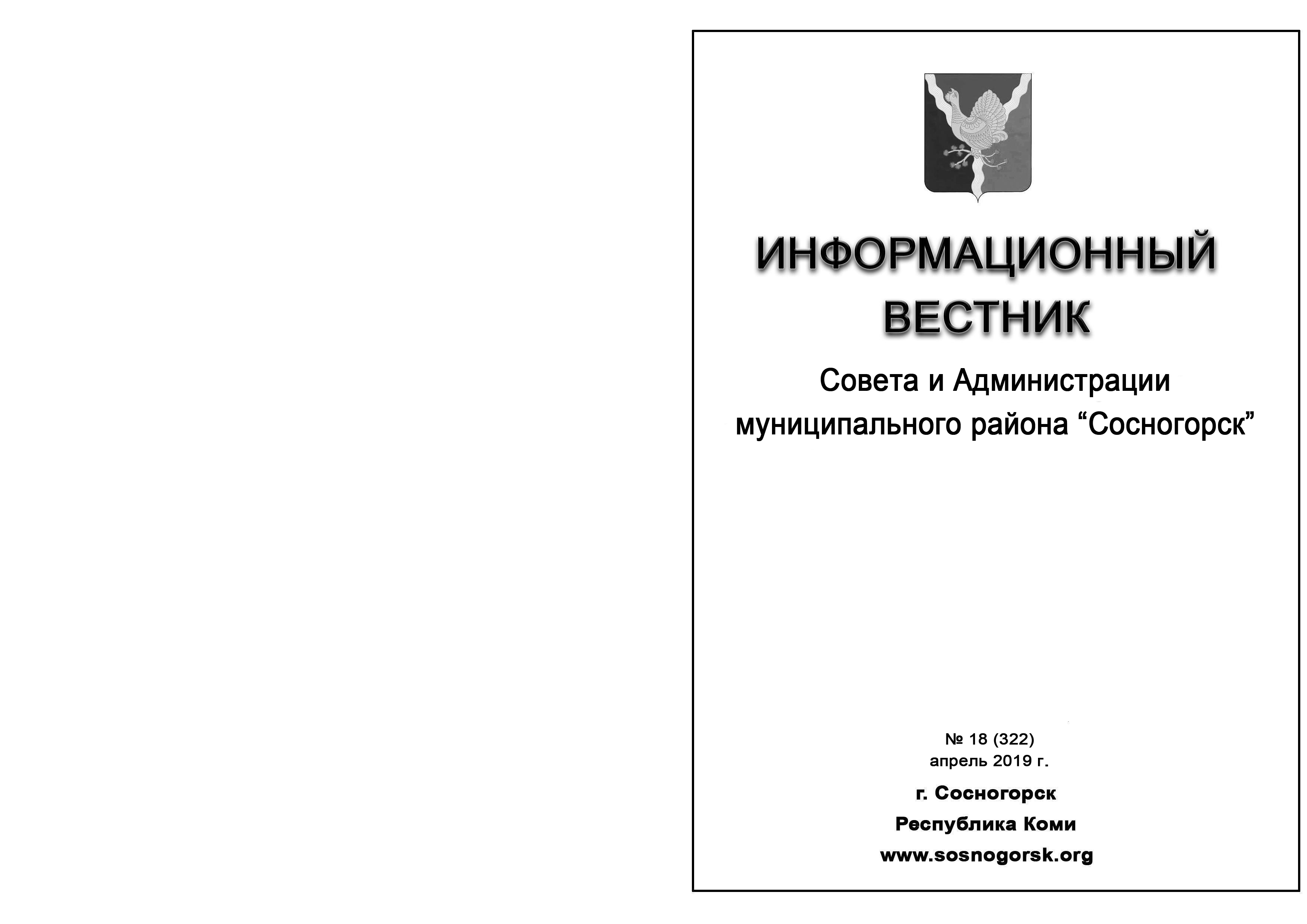 ОГЛАВЛЕНИЕРАЗДЕЛ  ПЕРВЫЙ:решения Совета муниципального района «Сосногорск»На 26 апреля 2019 года документов на опубликование нет.РАЗДЕЛ  ВТОРОЙ:	постановления и распоряжения администрации 	муниципального района «Сосногорск»1. ПОСТАНОВЛЕНИЕ АДМИНИСТРАЦИИ от 28.02.2019 г. № 404 «О внесении изменений в постановление администрации муниципального района «Сосногорск» от 18.12.2017 № 1706 «Об утверждении муниципальной программы «Формирование комфортной городской среды» на 2018 - 2022 годы».2. ПОСТАНОВЛЕНИЕ АДМИНИСТРАЦИИ от 12.04.2019 г. № 804 «О внесении изменений в постановление администрации муниципального района «Сосногорск» от 25.12.2017 № 1786 «Об утверждении муниципальной программы муниципального образования муниципального района «Сосногорск» «Развитие физической культуры и спорта».3. ПОСТАНОВЛЕНИЕ АДМИНИСТРАЦИИ от 12.04.2019 г. № 805 «О внесении изменений в постановление администрации муниципального района «Сосногорск» от 25.12.2017 № 1783 «О муниципальной программе муниципального образования  муниципального района «Сосногорск»  «Развитие образования».4. ПОСТАНОВЛЕНИЕ АДМИНИСТРАЦИИ от 16.04.2019 г. № 831 «О внесении изменений в постановление администрации муниципального района «Сосногорск» от 27.04.2015 № 447 «О создании комиссии по обеспечению безопасности дорожного движения при Администрации муниципального района «Сосногорск».5. ПОСТАНОВЛЕНИЕ АДМИНИСТРАЦИИ от 19.04.2019 г. № 845 «Об утверждении порядка формирования, ведения, ежегодного дополнения и опубликования Перечня муниципального имущества муниципального образования муниципального района «Сосногорск» и муниципального образования городского поселения «Сосногорск», свободного от прав третьих лиц, предназначенного для предоставления во владение и (или) пользование субъектам малого и среднего предпринимательства и  организациям, образующим инфраструктуру поддержки субъектов малого и среднего предпринимательства».6. ПОСТАНОВЛЕНИЕ АДМИНИСТРАЦИИ от 19.04.2019 г. № 864 «О внесении изменений в постановление администрации муниципального района «Сосногорск» от 25.12.2017 № 1782 «Об утверждении муниципальной программы муниципального образования муниципального района «Сосногорск» «Развитие транспортной системы».7. ПОСТАНОВЛЕНИЕ АДМИНИСТРАЦИИ от 19.04.2019 г. № 865 «Об утверждении отчета об исполнении бюджета муниципального образования городского поселения «Сосногорск» за первый квартал 2019 года».8. ПОСТАНОВЛЕНИЕ АДМИНИСТРАЦИИ от 22.04.2019 г. № 889 «Об утверждении муниципальной адресной программы «Переселение граждан из аварийного жилищного фонда в 2019-2025 годах».РАЗДЕЛ  ТРЕТИЙ:официальные сообщения и материалы органовместного самоуправленияНа 26 апреля 2019 года документов на опубликование нет.РАЗДЕЛ  ВТОРОЙ ПОСТАНОВЛЕНИЕот «28» февраля 2019 года                                                              			                           № 404             г. СосногорскО внесении изменений в постановление администрации муниципального района «Сосногорск» от 18.12.2017 № 1706 «Об утверждении муниципальной программы «Формирование комфортной городской среды» на 2018 - 2022 годы»В соответствии с Федеральным законом от 06.10.2003 № 131-ФЗ «Об общих принципах организации местного самоуправления в Российской Федерации», Постановлением Правительства Российской Федерации от 10.02.2017 № 169 «Об утверждении Правил предоставления и распределения субсидий из федерального бюджета бюджетам субъектов Российской Федерации на поддержку государственных программ субъектов Российской Федерации и муниципальных программ формирования современной городской среды», Постановлением Правительства Российской Федерации от 30.12.2017 № 1710 «Об утверждении государственной программы Российской Федерации «Обеспечение доступным и комфортным жильем и коммунальными услугами граждан Российской Федерации»», п. 31 ст. 32 Устава муниципального образования муниципального района «Сосногорск», Администрация муниципального района «Сосногорск» ПОСТАНОВЛЯЕТ:Внести в муниципальную программу городского поселения  «Сосногорск» «Формирование комфортной городской среды» на 2018 - 2022 годы (далее – Программа), утвержденную постановлением администрации муниципального района «Сосногорск» от 18.12.2017 № 1706 следующие изменения:1.1. Таблицу 7 приложения 1 к Программе изложить в редакции согласно приложению к настоящему постановлению.Настоящее постановление вступает в силу со дня официального опубликования.Контроль за исполнением настоящего постановления возложить на заместителя руководителя – начальника управления жилищно-коммунального хозяйства администрации муниципального района «Сосногорск». Глава муниципального района «Сосногорск» - руководитель администрации       С.В. ДегтяренкоПриложениек постановлению администрации муниципального района «Сосногорск»от 28.02.2019 года № 404«Таблица № 7Переченьобщественных территорий планируемых к благоустройству в рамках муниципальной программы «Формирование современной городской среды» Перечень общественных территорий, подлежащих благоустройству в 2018 – 2022 годы, будет сформирован в соответствии с Порядком представления, рассмотрения и оценки предложений заинтересованных лиц о включении общественной территории,  расположенной на территории городского поселения «Сосногорск» по проекту муниципальной программы муниципального образования городского поселения «Сосногорск» «Формирование комфортной городской среды», утвержденным постановлением Администрации муниципального района «Сосногорск» от 21.08.2017 г. № 1052, а также может актуализироваться по результатам инвентаризации ( с учетом их физического состояния).»ПОСТАНОВЛЕНИЕ от «12 » апреля 2019                                                                                                                                    № 804       г. СосногорскО внесении изменений в постановление администрации муниципального района «Сосногорск» от 25.12.2017 № 1786 «Об утверждении муниципальной программы муниципального образования муниципального района «Сосногорск» «Развитие физической культуры и спорта»В соответствии с Бюджетным кодексом Российской Федерации, Федеральным законом от 06.10.2003 № 131-ФЗ «Об общих принципах организации местного самоуправления в Российской Федерации», с Федеральным законом от 07.05.2013 № 104-ФЗ «О внесении изменений в Бюджетный кодекс Российской Федерации и отдельные законодательные акты Российской Федерации в связи с совершенствованием бюджетного процесса», Законом Республики Коми от 23.06.2015 № 55-РЗ «О стратегическом планировании в Республике Коми», постановлением администрации муниципального района «Сосногорск» от 13.03.2018 № 283 «Об утверждении Методических указаний по разработке, реализации и методике оценки эффективности муниципальных программ муниципального района «Сосногорск», в рамках реализации Прогноза социально-экономического развития муниципального района «Сосногорск» на 2019-2021 годы, Администрация муниципального района «Сосногорск» ПОСТАНОВЛЯЕТ:Графу «Задачи подпрограммы» паспорта подпрограммы 3 «Обеспечение реализации муниципальной программы» муниципальной программы муниципального образования муниципального района «Сосногорск» «Развитие физической культуры и спорта», утвержденной постановлением администрации муниципального района «Сосногорск» от 25.12.2017 № 1786, дополнить задачей «Энергосбережение и повышение энергоэффективности муниципальных учреждений физкультуры и спорта».Графу «Целевые индикаторы и показатели» паспорта подпрограммы 3 «Обеспечение реализации муниципальной программы» муниципальной программы муниципального образования муниципального района «Сосногорск» «Развитие физической культуры и спорта», утвержденной постановлением администрации муниципального района «Сосногорск» от 25.12.2017 № 1786, дополнить показателем «Сокращение удельного веса потребления топливно-энергетических ресурсов». Таблицу № 1 Приложение к муниципальной программе муниципального образования муниципального района «Сосногорск» «Развитие физической культуры и спорта», утвержденной постановлением администрации муниципального района «Сосногорск» от 25.12.2017 № 1786, изложить в редакции согласно приложения 1к настоящему постановлению. Таблицу № 2 Приложение к муниципальной программе муниципального образования муниципального района «Сосногорск» «Развитие физической культуры и спорта», утвержденной постановлением администрации муниципального района «Сосногорск» от 25.12.2017 № 1786, изложить в редакции согласно приложения 2 к настоящему постановлению. Таблицу № 3 Приложение к муниципальной программе муниципального образования муниципального района «Сосногорск» «Развитие физической культуры и спорта», утвержденной постановлением администрации муниципального района «Сосногорск» от 25.12.2017 № 1786, изложить в редакции согласно приложения 3 к настоящему постановлению. Таблицу № 4 Приложение к муниципальной программе муниципального образования муниципального района «Сосногорск» «Развитие физической культуры и спорта», утвержденной постановлением администрации муниципального района «Сосногорск» от 25.12.2017 № 1786, изложить в редакции согласно приложения 4 к настоящему постановлению. Таблицу № 6 Приложение к муниципальной программе муниципального образования муниципального района «Сосногорск» «Развитие физической культуры и спорта», утвержденной постановлением администрации муниципального района «Сосногорск» от 25.12.2017 № 1786, изложить в редакции согласно приложения 6 к настоящему постановлению. Контроль за исполнением настоящего постановления возложить на  заместителя руководителя администрации муниципального района «Сосногорск» Н.М.Кирсанову.Настоящее постановление вступает в силу со дня его официального опубликования.Глава муниципального района «Сосногорск» - руководитель администрации   С.В. ДегтяренкоУтвержденапостановлением администрации муниципального района «Сосногорск»от 25.12.2017 № 1786(Приложение)Муниципальная программа муниципального образования муниципального района «Сосногорск» «Развитие физической культуры и спорта»(в ред. постановления администрации муниципального района «Сосногорск» от 12.04.2019 № 804)Приоритеты, цели и задачи реализуемой муниципальной политики в соответствующей сфере социально-экономического развития.В Концепции долгосрочного социально-экономического развития Российской Федерации на период до 2020 года, утвержденной распоряжением Правительства Российской Федерации от 17 ноября 2008 г. № 1662-р, отмечается, что повышение темпов экономического развития, структурные изменения экономики, вызванные переходом к инновационному типу ее развития, приводят к возрастанию роли человеческого капитала в социально-экономическом процессе.Переход к инновационному типу развития экономики требует повышения профессиональных требований к кадрам, возрождения массовой физической культуры и вовлечения населения в систематические занятия физической культурой и спортом.Данные обстоятельства требуют перехода к качественно новому уровню организации и развития деятельности в области физической культуры и спорта.Достижение цели Программы обеспечивается путем решения следующих задач:- обеспечение населения муниципального района «Сосногорск» возможностями для удовлетворения потребностей в занятиях физической культурой и спортом;- формирование условий для эффективной работы физкультурно-спортивных учреждений и общественных организаций в сфере физической культуры и спорта в муниципальном районе «Сосногорск».Программа учитывает цели, задачи и основные направления реализации государственной политики в области физической культуры и спорта, определенными Стратегией социально-экономического развития муниципального образования муниципального района «Сосногорск» на период до 2020 года. Одним из направлений муниципальной политики определена необходимость разработки и реализации комплексов мероприятий по пропаганде здорового образа жизни и развитию массовой физической культуры, формированию эффективной системы физкультурно-спортивного воспитания.В целях успешной реализации Программы необходим дифференцированный подход к организации мероприятий по развитию физической культуры и спорта с учетом целевой установки на развитие массовой физической культуры и спорта для всех категорий населения. Следует учитывать особенности функционирования и роли физической культуры в основных сферах жизнедеятельности человека и общества. Обязательна открытость для населения системы физической культуры и спорта в части различных физкультурно-оздоровительных систем и видов спорта. Очевидно, что развитие физической культуры и спорта в муниципальном районе «Сосногорск» требует системного и комплексного подхода.Программа представляет собой комплекс взаимоувязанных по ресурсам и срокам мероприятий, охватывающих вопросы развития инфраструктуры, пропаганды физической культуры и спорта, поддержки общественных инициатив в области физической культуры и спорта. Автономное развитие каждого из элементов не позволит решить существующие проблемы в области физической культуры и спорта.В приложении к Программе представлены:- таблица 1 «Перечень и сведения о целевых индикаторах и показателях муниципальной программы»;- таблица 2 «Перечень и характеристики основных мероприятий муниципальной программы»;- таблица 3 «Информация по финансовому обеспечению муниципальной программы за счет средств местного бюджета (с учетом средств межбюджетных трансфертов)», республиканского бюджета Республики Коми (с учетом средств федерального бюджета);- таблица 4 «Ресурсное обеспечение и прогнозная (справочная) оценка расходов местного бюджета, республиканского бюджета Республики Коми (с учетом средств федерального бюджета), на реализацию цели муниципальной программы»;- таблица 5 «Комплексный план действий по реализации муниципальной программы на очередной финансовый год»;- таблица 6 «Сведения о порядке сбора информации и методике расчета целевых индикаторов и показателей муниципальной программы».ПАСПОРТмуниципальной программы муниципального образованияПАСПОРТподпрограммы муниципальной программы муниципального образования муниципального района «Сосногорск» «Развитие физической культуры и спорта»Подпрограмма 1 «Развитие инфраструктуры физической культуры и спорта в муниципальном районе «Сосногорск»ПАСПОРТподпрограммы муниципальной программы муниципального образования муниципального района «Сосногорск» «Развитие физической культуры и спорта» Подпрограмма 2 «Массовая физическая культура в муниципальном районе «Сосногорск»ПАСПОРТподпрограммы муниципальной программы муниципального образования муниципального района «Сосногорск» «Развитие физической культуры и спорта»Подпрограмма 3 «Обеспечение реализации муниципальной программы»Утвержденыпостановлением администрации муниципального района «Сосногорск»«12» апреля 2019 г. № 804(Приложение 1)Таблица № 1Утвержденыпостановлением администрации муниципального района «Сосногорск»«12» апреля 2019 г. 804(Приложение 2)Таблица № 2Утвержденыпостановлением администрации муниципального района «Сосногорск»«12» апреля 2019 г. № 804(Приложение 3)Таблица № 3Информация по финансовому обеспечению муниципальной программы за счет средств местного бюджета (с учетом средств межбюджетных трансфертов), республиканского бюджета Республики Коми (с учетом средств федерального бюджета) Утвержденыпостановлением администрации муниципального района «Сосногорск»«12» апреля 2019 г. 804(Приложение 4)Таблица № 4Утвержденыпостановлением администрации муниципального района «Сосногорск»«12» апреля 2019 г. № 804(Приложение 5)Таблица № 5Утвержденыпостановлением администрации муниципального района «Сосногорск»«12» апреля 2019 г. № 804(Приложение 6)Таблица № 6ПОСТАНОВЛЕНИЕот «12» апреля  2019                                                               				                         №   805      г. СосногорскО внесении изменений в постановление администрации муниципального района «Сосногорск» от 25.12.2017 № 1783 «О муниципальной программе муниципального образования  муниципального района «Сосногорск»  «Развитие образования»Руководствуясь ст.179 Бюджетного кодекса Российской Федерации, Федеральным Законом от 06.10.2003 № 131-ФЗ «Об общих принципах организации местного самоуправления в Российской Федерации», в целях реализации Стратегии муниципального образования муниципального района «Сосногорск», повышения доступности, качества и эффективности системы образования с учетом потребности граждан, общества, государства, Администрация муниципального района «Сосногорск»ПОСТАНОВЛЯЕТ:1.  Приложение «Паспорт муниципальной программы муниципального образования муниципального района «Сосногорск» «Развитие образования», таблицы № 2, 3, 5, 6 к постановлению администрации муниципального района «Сосногорск» от 25.12.2017 № 1783  «О  муниципальной программе муниципального образования муниципального района «Сосногорск» «Развитие образования, изложить в новой редакции согласно приложению к настоящему постановлению.2. Настоящее постановление вступает  в силу со дня его  официального опубликования.3. Контроль за исполнением настоящего постановления возложить на заместителя руководителя администрации муниципального района «Сосногорск» Н.М. Кирсанову.Глава муниципального района «Сосногорск» -руководитель администрации  С.В. ДегтяренкоУтвержденпостановлением администрации муниципального района «Сосногорск» от « 12  » апреля 2019  № 805(приложение)ПАСПОРТ  МУНИЦИПАЛЬНОЙ ПРОГРАММЫмуниципального образования муниципального района  «Сосногорск»«РАЗВИТИЕ ОБРАЗОВАНИЯ»Приоритеты, цели и задачи реализуемой в муниципальном районе «Сосногорск»муниципальной политики в сфере образования1. Повышение эффективности и качества образования - одно из базовых направлений реализации муниципальной политики, общая рамка тех системных преобразований, которые обеспечат решение вопросов социально-экономического развития. Целью муниципальной программы муниципального образования муниципального района «Сосногорск» «Развитие образования» (далее - программа) является повышение доступности, качества и эффективности системы образования с учетом потребностей граждан, общества, государства.2. Для каждого уровня образования определены ключевые задачи и направления развития.1) В дошкольном образовании, приоритетными направлениями муниципальной политики являются:а) расширение форм предоставления услуг раннего развития детей дошкольного образования;  б) создание среды, обеспечивающей доступность образовательных услуг и равные стартовые возможности подготовки детей к школе;в) создание гибких и разнообразных форм предоставления услуг дошкольного образования.2) В общем и дополнительном образовании, приоритетными направлениями муниципальной политики являются:а) создание равных стартовых возможностей в получении образования и рост доступности качественного общего образования;б) развитие программ дополнительного образования, реализуемых на базе организаций общего образования. 3)Создание благоприятных условий для развития и жизнедеятельности детей и подростков, для успешной самореализации молодежи, совершенствование и развитие форм и методов работы по патриотическому воспитанию и допризывной подготовке будет достигнуто за счет:а) обеспечения равных прав доступа детей к получению государственных услуг в области обучения и воспитания, определяющих эффекты социализации;б) улучшения материально-технического обеспечения учреждений для реализации механизмов успешной социализации и адаптации детей к современным условиям жизни.4) При организации процесса оздоровления и отдыха детей, содействии трудоустройства подростков в каникулярное время приоритетными направлениями муниципальной политики является организация детских оздоровительных лагерей и летних трудовых отрядов.Муниципальный район «Сосногорск» также осуществляет в соответствии с законодательством Республики Коми следующие полномочия:- обеспечение государственных гарантий реализации прав на получение общедоступного и бесплатного дошкольного образования в муниципальных дошкольных образовательных организациях, общедоступного и бесплатного дошкольного, начального общего, основного общего, среднего общего образования в муниципальных общеобразовательных организациях;- финансовое обеспечение получения дошкольного образования, начального общего, основного общего, среднего общего образования в общеобразовательных организациях, осуществляющих образовательную деятельность по имеющим государственную аккредитацию основным общеобразовательным программам;- организация предоставления дополнительного образования детей в муниципальных образовательных организациях.В рамках программы предполагается получение средств республиканского бюджета Республики Коми на решение приоритетных для развития отрасли задач, таких как:- строительство и реконструкция организаций дошкольного и общего образования;- организация питания обучающихся 1 - 4 классов в муниципальных образовательных организациях, реализующих образовательную программу начального общего образования;- проведение оздоровительной кампании детей и подростков;-укрепление материально-технической базы и создание безопасных условий в муниципальных образовательных организациях.3. В таблицах к программе представлены:1) таблица 1 – сведения о показателях (индикаторах) муниципальной программы, подпрограмм муниципальной программы;2) таблица 2 – перечень основных мероприятий муниципальной программы;3) таблица 3 – сведения об основных мерах правового регулирования в сфере реализации муниципальной программы, направленных на достижение цели и (или) ожидаемых результатов муниципальной программы;4) таблица 4 – прогноз сводных показателей муниципальных заданий на оказание муниципальных услуг (работ);5) таблица 5 – ресурсное обеспечение реализации муниципальной программы за счет средств муниципального бюджета муниципального образования (с учетом средств межбюджетных трансфертов);6) таблица 6 – ресурсное обеспечение и прогнозная (справочная) оценка расходов местного бюджета, республиканского бюджета Республики Коми (с учетом средств федерального бюджета), бюджетов государственных внебюджетных фондов Республики Коми и юридических лиц на реализацию целей муниципальной программы;7) таблица 7 –комплексный план действий по реализации муниципальной программы муниципального образования муниципального района «Сосногорск»;8) таблица 8 – сведения о порядке сбора информации и методике расчета целевых индикаторов и показателей муниципальной программы, подпрограмм муниципальной программы.Паспорт подпрограммы муниципальной программы муниципального образования муниципального района «Сосногорск» «Развитие системы дошкольного образованияв муниципальном районе «Сосногорск»Паспорт подпрограммы муниципальной программы муниципального образования муниципального района «Сосногорск» «Развитие системы  общего и дополнительного образования в муниципальном районе «Сосногорск»Паспорт подпрограммы муниципальной программы муниципального образования муниципального района «Сосногорск» «Дети и молодежь муниципального района «Сосногорска»Паспорт подпрограммы муниципальной программы муниципального образования муниципального района «Сосногорск»  «Оздоровление, отдых детей и трудоустройство подростков, проживающих на территории муниципального района «Сосногорск»Паспорт подпрограммы муниципальной программы муниципального образования муниципального района «Сосногорск» «Обеспечение реализации муниципальной программы»Таблица 2к муниципальной программемуниципального образованиямуниципального района «Сосногорск»«Развитие образования»Перечень основных мероприятий муниципальной программыТаблица 3к муниципальной программемуниципального образованиямуниципального района «Сосногорск»«Развитие образования»Ресурсное обеспечение реализации муниципальной программы за счет средств муниципального бюджета муниципального образования (с учетом средств межбюджетных трансфертов)Таблица 5 
к муниципальной программе
муниципального образования
муниципального района «Сосногорск»
«Развитие образования»КОМПЛЕКСНЫЙ ПЛАН ДЕЙСТВИЙ ПО РЕАЛИЗАЦИИ МУНИЦИПАЛЬНОЙ ПРОГРАММЫ  МУНИЦИПАЛЬНОГО ОБРАЗОВАНИЯ МУНИЦИПАЛЬНОГО РАЙОНА "СОСНОГОРСК" НА 2019 ГОДТаблица 6к муниципальной программемуниципального образованиямуниципального района «Сосногорск»«Развитие образования»Ресурсное обеспечение и прогнозная (справочная) оценка расходов местного бюджета, республиканского бюджета Республики Коми (с учетом средств федерального бюджета), бюджетов государственных внебюджетных фондов Республики Коми и юридических лиц на реализацию целей муниципальной программыПОСТАНОВЛЕНИЕот «16» апреля 2019 года                                                                                                                             № 831      г. СосногорскО внесении изменений в постановление администрации муниципального района «Сосногорск» от 27.04.2015 № 447 «О создании комиссии по обеспечению безопасности дорожного движения при Администрации муниципального района «Сосногорск»В соответствии с Федеральным законом от 06.10.2003 № 131-ФЗ «Об общих принципах организации местного самоуправления в Российской Федерации», в связи с изменениями в организационно-штатной структуре, Администрации муниципального района «Сосногорск»ПОСТАНОВЛЯЕТ: Приложение 2 «Состав комиссии по обеспечению безопасности дорожного движения при администрации муниципального района «Сосногорск», утвержденное постановлением администрации муниципального района «Сосногорск» от 27.04.2015 № 447, изложить в новой редакции согласно приложению к настоящему постановлению. Настоящее постановление вступает в силу со дня его принятия и подлежит официальному опубликованию.3. Контроль за исполнением настоящего постановления возложить на заместителя руководителя администрации – начальника управления жилищно-коммунального хозяйства администрации муниципального района «Сосногорск».Глава муниципального района «Сосногорск» -                                             руководитель  администрации   С.В. ДегтяренкоПриложение к постановлению администрациимуниципального района «Сосногорск»от «16» апреля  2019 года № 831Утвержденпостановлением администрациимуниципального района «Сосногорск»от «27» апреля 2015 года № 447(приложение 2)СОСТАВкомиссии по обеспечению безопасности дорожного движения при администрации муниципального района «Сосногорск»ПОСТАНОВЛЕНИЕот «19» апреля 2019  года                                                                                                                            № 845          г. СосногорскОб утверждении порядка формирования, ведения, ежегодного дополнения и опубликования Перечня муниципального имущества муниципального образования муниципального района «Сосногорск» и муниципального образования городского поселения «Сосногорск», свободного от прав третьих лиц, предназначенного для предоставления во владение и (или) пользование субъектам малого и среднего предпринимательства и  организациям, образующим инфраструктуру поддержки субъектов малого и среднего предпринимательстваВ соответствии с  п. 4.1. ст. 18 Федерального закона от 24.07.2007 N 209-ФЗ «О развитии малого и среднего предпринимательства в Российской Федерации», Администрация муниципального района «Сосногорск»ПОСТАНОВЛЯЕТ:1. Утвердить Порядок формирования, ведения, ежегодного дополнения и опубликования Перечня муниципального имущества муниципального образования муниципального района «Сосногорск» и муниципального образования городского поселения «Сосногорск», свободного от прав третьих лиц, предназначенного для предоставления во владение и (или) пользование субъектам малого и среднего предпринимательства и  организациям, образующим инфраструктуру поддержки субъектов малого и среднего предпринимательства согласно приложению.2. Определить виды субъектов малого и среднего предпринимательства в целях установления льгот при предоставлении муниципального имущества, включенного в Перечень:2.1. реализующие проекты в приоритетных направлениях развития науки, технологий и техники в Российской Федерации, по перечню критических технологий Российской Федерации, которые определены в соответствии с Указом Президента Российской Федерации от 07.07.2011 № 899 «Об утверждении приоритетных направлений развития науки, технологий и техники в Российской Федерации и перечня критических технологий Российской Федерации»; 2.2. развивающие продуктовые линейки крупных компаний, работающих по направлениям национальной технологической инициативы; 2.3. реализующие проекты в сфере импортозамещения (в соответствии с региональными планами по импортозамещению; 2.4. занимающиеся производством, переработкой или сбытом сельскохозяйственной продукции; 2.5. занимающиеся социально значимыми видами деятельности, иными установленными государственными программами (подпрограммами) Российской Федерации, государственными программами (подпрограммами) субъектов Российской Федерации, муниципальными программами (подпрограммами) приоритетными видами деятельности;2.6. начинающие новый бизнес по направлениям деятельности, по которым оказывается государственная и муниципальная поддержка; 2.7. занимающиеся производством продовольственных и промышленных товаров, товаров народного потребления, лекарственных средств и изделий медицинского назначения; 2.8. оказывающие коммунальные и бытовые услуги населению; 2.9. занимающиеся развитием народных художественных промыслов; 2.10. занимающиеся утилизацией и обработкой промышленных и бытовых отходов; 2.11. занимающиеся строительством и реконструкцией объектов социального назначения3. Определить социально значимые виды деятельности в целях установления льгот при оказании имущественной поддержки субъектам малого и среднего предпринимательства:3.1. бытовое обслуживание населения:а) ремонт обуви, швейных и трикотажных изделий;б) ремонт бытовой радиоэлектронной аппаратуры, бытовых машин и бытовых приборов;в) услуги химических чисток, прачечных и бань;г) фотоуслуги;д) услуги парикмахерских;е) коммунальные и бытовые услуги населению;3.2. хлебопекарное производство.4. Контроль за исполнением настоящего постановления возложить на председателя Комитета по управлению имуществом администрации муниципального района «Сосногорск».5. Признать утратившим силу постановление администрации муниципального района «Сосногорск» от 03.11.2017 № 1451 «Об утверждении правил формирования, ведения и обязательного опубликования Перечня муниципального имущества муниципального образования муниципального района «Сосногорск» и муниципального образования городского поселения «Сосногорск», свободного от прав третьих лиц (за исключением имущественных прав субъектов малого и среднего предпринимательства), предусмотренного частью 4 статьи 18 Федерального закона «О развитии малого и среднего предпринимательства в Российской Федерации».6. Настоящее постановление вступает в силу со дня его официального опубликования.Глава муниципального района «Сосногорск» -                  руководитель администрации     С.В. ДегтяренкоУтвержденпостановлением администрациимуниципального района «Сосногорск»от «19» апреля 2019  № 845(Приложение)Порядок формирования, ведения, ежегодного дополнения и опубликования Перечня муниципального имущества муниципального образования муниципального района «Сосногорск» и муниципального образования городского поселения «Сосногорск», свободного от прав третьих лиц, предназначенного для предоставления во владение и (или) пользование субъектам малого и среднего предпринимательства и  организациям, образующим инфраструктуру поддержки субъектов малого и среднего предпринимательстваI. Общие положения1. Настоящий Порядок определяет правила формирования, ведения, ежегодного дополнения и опубликования  перечня муниципального имущества муниципального образования муниципального района «Сосногорск» и муниципального образования городского поселения «Сосногорск», предусмотренного частью 4 статьи 18 Федерального закона от 24.07.2007 № 209-ФЗ «О развитии малого и среднего предпринимательства в Российской Федерации» (далее - Перечень), свободного от прав третьих лиц, состав информации, подлежащих включению в Перечень в целях предоставления имущества на долгосрочной основе (в том числе по льготным ставкам арендной платы) субъектам малого и среднего предпринимательства и организациям, образующим инфраструктуру поддержки субъектов малого и среднего предпринимательства (далее – субъекты малого и среднего предпринимательства).II. Цели создания и основные принципы формирования, ведения, ежегодного дополнения и опубликования Перечня2.1. Перечень представляет собой реестр объектов муниципального имущества муниципального образования муниципального района «Сосногорск» и муниципального образования городского поселения «Сосногорск» (далее – объекты учета), свободного от прав третьих лиц (за исключением права хозяйственного ведения, права оперативного управления, а также имущественных прав субъектов малого и среднего предпринимательства) и предусмотренного частью 1 статьи 18 Федерального закона от 24.07.2007 № 209-ФЗ «О развитии малого и среднего предпринимательства в Российской Федерации», которые могут быть представлены во владение и (или) в пользование на долгосрочной основе (в том числе по льготным ставкам арендной платы) субъектам малого и среднего предпринимательства, а также отчуждены на возмездной основе в собственность субъектов малого и среднего предпринимательства в соответствии с Федеральным законом от 22.07.2008 № 159-ФЗ «Об особенностях отчуждения недвижимого имущества, находящегося в государственной собственности субъектов Российской Федерации или в муниципальной собственности и арендуемого субъектами малого и среднего предпринимательства, и о внесении изменений в отдельные законодательные акты Российской Федерации» и в случаях, указанных в подпунктах 6, 8 и 9 пункта 2 статьи 39.3 Земельного кодекса Российской Федерации.2.2. Формирование Перечня осуществляется в целях:2.2.1. Предоставление имущества, принадлежащего на праве собственности муниципального образования муниципального района «Сосногорск» и муниципального образования городского поселения «Сосногорск» (далее – муниципальная собственность) во владение и (или) пользование на долгосрочной основе (в том числе по льготным ставкам арендной платы) субъектам малого и среднего предпринимательства.2.2.2. Расширения доступности субъектов малого и среднего предпринимательства к информации об имуществе, принадлежащем на праве муниципальной собственности (далее - имущество) и подлежащем предоставлению им во владение и (или) пользование на долгосрочной основе (в том числе по льготным ставкам арендной платы) в рамках оказания имущественной поддержки, а также для организации передаче включенного в Перечень имущества указанным лицам.2.2.3. Реализация полномочий органов местного самоуправления муниципального образования муниципального района «Сосногорск» по вопросам развития малого и среднего предпринимательства путем оказания имущественной поддержки субъектам малого и среднего предпринимательства.2.2.4. Повышения эффективности управления муниципальным имуществом.2.3. Формирование и ведение Перечня основывается на следующих основных принципах:2.3.1. Достоверность данных об имуществе, включаемом в Перечень, и поддержание актуальности информации об имуществе, включенном в Перечень.2.3.2.Открытость и доступность сведений об имуществе в Перечне.2.3.3. Ежегодная актуализация Перечня (до 1 ноября текущего года), осуществляемая на основе предложений, в том числе внесенных по итогам заседаний коллегиального органа  в муниципальном образовании муниципального района «Сосногорск» по обеспечению взаимодействия исполнительных органов власти Республики Коми с территориальным органом Росимущества в Республики Коми и органами местного самоуправления по вопросам оказания имущественной поддержки субъектам малого и среднего предпринимательства.2.3.4. Взаимодействие с общественными организациями, выражающими интересы субъектов малого и среднего предпринимательства, институтами развития в сфере малого и среднего предпринимательства в ходе формирования и дополнения Перечня.2.4. Использование имущества, включенного в Перечень, осуществляется только в целях предоставления его во владение и (или) пользование субъектам малого и среднего предпринимательства.Запрещается продажа муниципального имущества, включенного в Перечень, за исключением возмездного отчуждения такого имущества в собственность субъектов малого и среднего предпринимательства в соответствии с Федеральным законом от 22.07.2008 № 159-ФЗ «Об особенностях отчуждения недвижимого имущества, находящегося в государственной собственности субъектов Российской Федерации или в муниципальной собственности и арендуемого субъектами малого и среднего предпринимательства, и о внесении изменений в отдельные законодательные акты Российской Федерации» и в случаях, указанных в подпунктах 6, 8 и 9 пункта 2 статьи 39.3 Земельного кодекса Российской Федерации. В отношении указанного имущества запрещаются также переуступка прав пользования им, передача прав пользования им в залог и внесение прав пользования таким имуществом в уставный капитал любых других субъектов хозяйственной деятельности, передача третьим лицам прав и обязанностей по договорам аренды такого имущества (перенаем), передача в субаренду, за исключением предоставления такого имущества в субаренду субъектам малого и среднего предпринимательства организациями, образующими инфраструктуру поддержки субъектов малого и среднего предпринимательства, и в случае, если в субаренду предоставляется имущество, предусмотренное пунктом 14 части 1 статьи 17.1 Федерального закона от 26.07.2006 № 135-ФЗ «О защите конкуренции».III. Формирование, ведение и ежегодное дополнение Перечня3.1. Перечень, изменения и ежегодное дополнение в него утверждаются постановлением администрации муниципального района «Сосногорск».3.2. Перечень формируется в виде информационной базы данных, содержащей объекты учета.3.3. Ведение Перечня осуществляется уполномоченным органом – Комитетом по управлению имуществом администрации муниципального района «Сосногорск» (далее - Комитет) в электронной форме.3.4.  Сведения об утвержденном Перечне, а также об изменениях, дополнениях, внесенных в Перечень, представляются Комитетом в акционерное общество «Федеральная корпорация по развитию малого и среднего предпринимательства» в порядке, по форме и сроки, установленные федеральным органом исполнительной власти, осуществляющим функции по выработке государственной политики и нормативно-правовому регулированию в сфере развития предпринимательской  деятельности, в том числе среднего и малого бизнеса.3.5. В перечень вносятся сведения об имуществе, соответствующем следующим критериям:3.5.1. Имущество свободно от прав третьих лиц (за исключением права хозяйственного ведения, права оперативного управления, а также имущественных прав субъектов малого и среднего предпринимательства).3.5.2. Имущество не ограничено в обороте, за исключением случаев, установленных законом или иными нормативными правовыми актами.3.5.3. Имущество не является объектом религиозного назначения.3.5.4. Имущество не является объектом незавершённого строительства.3.5.5. В отношении имущества не приняты решения о его отчуждения (продажи) в соответствии с порядком определенным Федеральным законом от 21.12.2001 № 178-ФЗ «О приватизации государственного и муниципального имущества» или предоставления иным лицам.3.5.6. Имущество не признано аварийным и подлежащим сносу.3.5.7. Имущество не относится к жилому фонду.3.6. Виды имущества, включаемые в Перечень:3.6.1. Оборудование, машины, механизмы, установки, транспортные средства, инвентарь, инструменты, пригодные к эксплуатации по назначению с учетом их технического состояния и морального износа.3.6.2. Объекты недвижимого имущества, подключенные к сетям инженерно-технического обеспечения (или готовые для подключения) и имеющие подъездные пути.3.6.3. Объекты недвижимого имущества, планируемые к использованию под административные, торговые, офисные, производственные и иные цели.3.6.4. Земельные участки, в том числе из состава земель сельскохозяйственного назначения, а также земельные участки, государственная собственность на которые не разграничена.Виды разрешенного использования, функциональное и территориальное зонирование, установленные в отношении земельных участков, на которых расположены включаемые в Перечень объекты недвижимого имущества, должны предусматривать их использование для размещения указанных объектов.3.6.5. Имущество, закрепленное на праве хозяйственного ведения за муниципальным унитарным предприятием, на праве оперативного управления  муниципальным учреждением (далее - балансодержатель) и отвечающего критериям, в отношении которого имеется предложение балансодержателя, согласованное с органом местного самоуправления, о включении имущества в Перечень.3.6.6. Инвестиционные площадки.3.7. Внесение сведений об имуществе в Перечень (в том числе ежегодное дополнение), а также исключение сведений об имуществе из Перечня осуществляются на основании постановления администрации муниципального района «Сосногорск» на основе предложений исполнительных органов государственной власти Республики Коми, коллегиального органа по обеспечению взаимодействия исполнительных органов власти Республики Коми с территориальным органом Росимущества в Республике Коми и органами местного самоуправления по вопросам оказания имущественной поддержки субъектам малого и среднего предпринимательства, а также субъектов малого и среднего предпринимательства, общественных организаций, выражающих интересы субъектов малого и среднего предпринимательства, институтов развития в сфере малого и среднего предпринимательства.3.8. Рассмотрение Комитетом предложений, поступивших от лиц, указанных в пункте 3.7. настоящего Порядка, осуществляется в течение 30 календарных дней со дня их поступления. По результатам рассмотрения указанных предложений Комитетом принимается одно из следующих решений:3.8.1. О подготовке проекта нормативного правового акта о включении сведений об имуществе, в отношении которого поступило предложение, в Перечень;3.8.2. О подготовке проекта нормативного правового акта об исключении сведений об имуществе, в отношении которого поступило предложение, из Перечня;3.8.3. Об отказе в учете предложений.3.9. Подготовка соответствующих нормативных правовых актов, перечисленных в подпунктах 3.8.1,3.8.2 пункта 3.8 настоящего Порядка, осуществляется Комитетом в течение 30 календарных дней со дня принятия Комитетом соответствующего решения.3.10. Решение об отказе в учете предложений о включении имущества в Перечень принимается в следующих случаях:3.10.1. Имущество не соответствует критериям, установленным пунктом 3.5. настоящего Порядка.3.10.2. В отношении имущества, закрепленного на праве хозяйственного ведения или оперативного управления, отсутствует согласие на включение имущества в Перечень со стороны одно или нескольких лиц: балансодержателя, Комитета, органа местного самоуправления, осуществляющего полномочия учредителя балансодержателя.3.10.3. Индивидуально-определенные признаки движимого имущества не позволяют заключить в отношении него договор аренды или иной гражданско-правовой договор.3.11. В случае принятия решения об отказе в учете поступившего предложения Комитет направляет лицу, представившему предложение, мотивированный ответ о невозможности включения сведений об имуществе в Перечень.3.12. Сведения о муниципальном имуществе могут быть исключены из Перечня, если:3.12.1. В течение 2 лет со дня включения сведений о муниципальном имуществе в Перечень в отношении такого имущества от субъектов малого и среднего предпринимательства не поступило ни одного заявления о предоставлении имущества.3.12.2. В отношении имущества в установленном законодательстве Российской Федерации порядке принято решение о его использовании для муниципальных нужд либо для иных целей.3.12.3. Отсутствует согласие со стороны субъекта малого и среднего предпринимательства, арендующего имущество.3.12.4. Право муниципальной собственности на имущество прекращено по решению суда или ином установленном законом порядке.В случае, если характеристики имущества изменились таким образом, что имущество стало непригодным для использования субъектами малого и среднего предпринимательства по целевому назначению, имущество может быть сохранено в Перечне, при условии предоставления его субъектам малого и среднего предпринимательства на условиях, стимулирующих арендатора осуществить капитальный ремонт и (или) реконструкцию соответствующего объекта.IV. Опубликование перечняПеречень и внесенные в него изменения подлежат:1. Обязательному опубликованию в средствах массовой информации  в течение 10 рабочих дней со дня утверждения.2. Размещению на официальном сайте муниципального образования муниципального района «Сосногорск» в информационно-телекоммуникационной сети "Интернет" (в том числе в форме открытых данных) - в течение 3 рабочих дней со дня утверждения.3. Предоставлению в акционерное общество «Федеральная корпорация по развитию малого и среднего предпринимательства» в порядке, по форме и сроки, установленные федеральным органом исполнительной власти, осуществляющим функции по выработке государственной политики и нормативно-правовому регулированию в сфере развития предпринимательской  деятельности, в том числе среднего и малого бизнеса.Приложениек Порядку формирования, ведения, ежегодного дополнения и опубликования Перечня муниципального имущества муниципального образования муниципального района «Сосногорск» и муниципального образования городского поселения «Сосногорск», свободного от прав третьих лиц, предназначенного для предоставления во владение и (или) пользование субъектам малого и среднего предпринимательства и  организациям, образующим инфраструктуру поддержки субъектов малого и среднего предпринимательстваПереченьмуниципального имущества муниципального образования муниципального района «Сосногорск» и муниципального образования городского поселения «Сосногорск», свободного от прав третьих лиц, предназначенного для предоставления во владение и (или) пользование субъектам малого и среднего предпринимательства и организациям, образующим инфраструктуру поддержки субъектов малого и среднего предпринимательства--------------------------------<1> Указывается уникальный номер объекта в реестре муниципального имущества Республики Коми.<2> Указывается адрес (местоположение) объекта (для недвижимого имущества адрес в соответствии с записью в Едином государственном реестре недвижимости, для движимого имущества - адресный ориентир, в том числе почтовый адрес, места его постоянного размещения, а при невозможности его указания - полный адрес места нахождения органа местного самоуправления, осуществляющего полномочия собственника такого объекта).<3> Указывается полное наименование субъекта Российской Федерации.<4> Указывается номер здания, сооружения или объекта незавершенного строительства согласно почтовому адресу объекта; для помещений указывается номер здания, сооружения или объекта незавершенного строительства, в котором расположено такое помещение; для земельного участка указывается номер земельного участка.<5> Указывается номер корпуса, строения или владения согласно почтовому адресу объекта.<6> Для объектов недвижимого имущества и их частей указывается вид: земельный участок, здание, сооружение, объект незавершенного строительства, помещение, единый недвижимый комплекс, часть земельного участка, часть здания, часть сооружения, часть помещения; для движимого имущества указывается - "Движимое имущество".<7> Указывается кадастровый номер объекта недвижимости, при его отсутствии - условный номер или устаревший номер (при наличии).<8> Указывается кадастровый номер части объекта недвижимости, при его отсутствии - условный номер или устаревший номер (при наличии).<9> Основная характеристика, ее значение и единицы измерения объекта недвижимости указываются согласно сведениям государственного кадастра недвижимости.Для земельного участка, здания, помещения указывается площадь в квадратных метрах; для линейных сооружений указывается протяженность в метрах; для подземных сооружений указывается глубина (глубина залегания) в метрах; для сооружений, предназначенных для хранения (например, нефтехранилищ, газохранилищ), указывается объем в кубических метрах; для остальных сооружений указывается площадь застройки в квадратных метрах. Для объекта незавершенного строительства указываются общая площадь застройки в квадратных метрах либо основная характеристика, предусмотренная проектной документацией (при отсутствии сведений об объекте в государственном кадастре недвижимости).<10> Указывается индивидуальное наименование объекта недвижимости. При отсутствии индивидуального наименования указывается вид объекта недвижимости.<11> Указываются характеристики движимого имущества (при наличии).ПОСТАНОВЛЕНИЕот «19» апреля 2019                                                                    			                                      № 864    г. СосногорскО внесении изменений в постановление администрации муниципального района «Сосногорск» от 25.12.2017 № 1782 «Об утверждении муниципальной программы муниципального образования муниципального района «Сосногорск» «Развитие транспортной системы»В соответствии с Бюджетным кодексом Российской Федерации, Федеральным законом от 06.10.2003 № 131-ФЗ «Об общих принципах организации местного самоуправления в Российской Федерации», Федеральным Законом от 07.05.2013 № 104-ФЗ «О внесении изменений в Бюджетный кодекс Российской Федерации и отдельные законодательные акты Российской Федерации в связи с совершенствованием бюджетного процесса», в рамках реализации Стратегии социально-экономического развития муниципального образования муниципального района «Сосногорск» на период до 2020 года, Администрация муниципального района «Сосногорск» ПОСТАНОВЛЯЕТ:Внести в муниципальную программу муниципального образования муниципального района «Сосногорск» «Развитие транспортной системы» (далее – Программа), утвержденную постановлением администрации муниципального района «Сосногорск» от 25.12.2017 № 1782 следующие изменения:В паспорте Программы раздел «Объемы финансирования программы» изложить в следующей редакции:«Общий объем средств, направляемых на реализацию программы, всего 79 746 806,51 рублей, в том числе по годам:2018 год – 47 914 330,00 рублей, 2019 год – 15 750 411,51 рублей, 2020 год – 7 933 637,00 рублей,2021 год – 8 148 428,00 рублей.».1.2. В паспорте Подпрограммы 2 «Развитие транспортной инфраструктуры и транспортного обслуживания населения и экономики муниципального района «Сосногорск» раздел «Целевые индикаторы (показатели) Подпрограммы 2» изложить в следующей редакции: 	«По задаче 1:1. Протяженность ледовых переправ и (или) зимних автомобильных дорог общего пользования местного значения, оборудование и содержание которых осуществляются в соответствующем финансовом году с использованием субсидий (км);2. Количество реализованных народных проектов в сфере дорожной деятельности (ед. в год);3. Протяженность автомобильных дорог общего пользования местного значения, содержание которых осуществляются в соответствующем финансовом году с использованием субсидий (км)».1.3. В паспорте Подпрограммы 2 «Развитие транспортной инфраструктуры и транспортного обслуживания населения и экономики муниципального района «Сосногорск» раздел «Объемы и источники финансирования Подпрограммы 2» изложить в следующей редакции:«В целом на реализацию Подпрограммы потребуется 61 741 806,51 рублей:2018 год – 43 914 330,00 рублей, 2019 год – 10 515 411,51 рублей, 2020 год – 3 548 637,00 рублей;2021 год – 3 763 428,00 рублей.».  1.4. Таблицу 1. Сведения о целевых индикаторах (показателях) муниципальной программы муниципального образования муниципального района «Сосногорск» «Развитие транспортной системы», подпрограмм муниципальной программы и их значения» Программы изложить в редакции согласно приложению 1 к настоящему постановлению.1.5. Таблицу 2. «Перечень основных мероприятий муниципальной программы муниципального образования муниципального района «Сосногорск» «Развитие транспортной системы» Программы изложить в редакции согласно приложению 2 к настоящему постановлению.1.6. Таблицу 3. «Ресурсное обеспечение реализации муниципальной программы муниципального образования муниципального района «Сосногорск» «Развитие транспортной системы за счет средств бюджета МО МР «Сосногорск» (с учетом средств межбюджетных трансфертов) (рублей)» Программы изложить в редакции согласно приложению 3 к настоящему постановлению.1.7. Таблицу 4. «Ресурсное обеспечение и прогнозная (справочная) оценка расходов бюджета муниципального образования муниципального района «Сосногорск», республиканского бюджета Республики Коми (с учетом средств федерального бюджета), бюджетов государственных внебюджетных фондов и юридических лиц на реализацию целей муниципальной программы (рублей)» Программы изложить в редакции согласно приложению 4 к настоящему постановлению.1.8. Таблицу 5.2. «Комплексный план действий по реализации муниципальной программы муниципального образования муниципального района «Сосногорск» «Развитие транспортной системы» на 2019 год» Программы изложить в новой редакции согласно приложению 5.2. к настоящему постановлению. 2. Контроль за исполнением настоящего постановления возложить на заместителя руководителя администрации - начальника управления жилищно-коммунального хозяйства администрации муниципального района «Сосногорск». 3. Настоящее постановление вступает в силу со дня его официального опубликования. Глава муниципального района «Сосногорск» - руководитель администрации  С.В. ДегтяренкоУтверждено Постановлением администрации муниципального района «Сосногорск»от 25.12.2017 №1782«Приложение 1к постановлению администрации муниципального района «Сосногорск» от 19.04.2019  № 864Таблица 1Сведения о целевых индикаторах (показателях) муниципальной программы муниципального образования муниципального района «Сосногорск» «Развитие транспортной системы», подпрограмм муниципальной программы и их значения»Утверждено Постановлением администрации муниципального района «Сосногорск»от 25.12.2017 №1782«Приложение 2к постановлению администрации муниципального района «Сосногорск» от 19.04.2019 № 864Таблица 2Перечень основных мероприятий муниципальной программы муниципального образования муниципального района «Сосногорск» «Развитие транспортной системы»»Утверждено постановлением администрации муниципального района «Сосногорск»от 25.12.2017 №1782 «Приложение 3к постановлению администрации муниципального района «Сосногорск» от 19.04.2019 № 864Таблица 3Ресурсное обеспечение реализации муниципальной программы муниципального образования муниципального района «Сосногорск» «Развитие транспортной системы за счет средств бюджета МО МР «Сосногорск» (с учетом средств межбюджетных трансфертов) (рублей)»Утверждено постановлением администрации муниципального района «Сосногорск» от 25.12.2017 №1782«Приложение 4к постановлению администрации муниципального района «Сосногорск» от 19.04.2019 № 864Таблица 4Ресурсное обеспечение и прогнозная (справочная) оценка расходов бюджета муниципального образования муниципального района «Сосногорск», республиканского бюджета Республики Коми (с учетом средств федерального бюджета), бюджетов государственных внебюджетных фондов и юридических лиц на реализацию целей муниципальной программы (рублей).»ПОСТАНОВЛЕНИЕот  «19» апреля  2019 года                                                                                                                          №  865г. Сосногорск           Об утверждении отчета об исполнении бюджета муниципального образования городского поселения «Сосногорск» за первый квартал 2019 годаРуководствуясь пунктом 5 статьи 264.2 Бюджетного кодекса Российской Федерации; пунктом 31 статьи 32 Устава муниципального образования муниципального района «Сосногорск», пунктом 4 статьи 35 Устава муниципального образования городского поселения «Сосногорск», Администрация муниципального района «Сосногорск» ПОСТАНОВЛЯЕТ:Утвердить отчет об исполнении бюджета муниципального образования городского поселения «Сосногорск» за первый квартал 2019 года  по доходам в сумме 24 442 736,20 рублей, по расходам в сумме 10 257 324,06 рублей с превышением доходов над расходами (профицитом) в сумме 14 185 412,14 рублей согласно приложению к настоящему постановлению.  Контроль за исполнением настоящего постановления возложить на первого заместителя руководителя администрации муниципального района «Сосногорск».Настоящее постановление вступает в силу со дня его принятия и подлежит официальному опубликованию.Глава муниципального района «Сосногорск» -руководитель администрации   С.В. ДегтяренкоПОСТАНОВЛЕНИЕот «22» апреля 2019 года 										               № 889	г. СосногорскОб утверждении муниципальной адресной программы «Переселение граждан из аварийного жилищного фонда в 2019-2025 годах»Во исполнение Федерального закона от 21 июля 2007 года № 185-ФЗ «О Фонде содействия реформированию жилищно-коммунального хозяйства», в целях переселения граждан, проживающих в многоквартирных домах, признанных до 1 января 2017 года в установленном порядке аварийными и подлежащими сносу или реконструкции в связи с физическим износом в процессе эксплуатации, Администрация муниципального района «Сосногорск»ПОСТАНОВЛЯЕТ:1. Утвердить муниципальную адресную программу «Переселение граждан из аварийного жилищного фонда в 2019 - 2025 годах» согласно приложению.2. Настоящее постановление вступает в силу со дня его официального опубликования.3. Контроль за исполнением настоящего постановления возложить на заместителя  руководителя администрации - начальника управления жилищно-коммунального хозяйства администрации муниципального района «Сосногорск».Глава  муниципального района «Сосногорск» -руководитель  администрации   С.В. ДегтяренкоУтвержденапостановлением администрации муниципального района «Сосногорск»от 22 апреля 2019 № 889(приложение)Муниципальная адресная программа
«Переселение граждан из аварийного жилищного фонда в 2019 - 2025 годах»Паспорт муниципальной адресной программы
«Переселение граждан из аварийного жилищного фонда в 2019 - 2025 годах»I. Характеристика текущего состояния жилищного фонда на территориимуниципального образования муниципального района «Сосногорск»По состоянию на 1 января 2017 года площадь аварийного жилья составила 1602,10 кв. метров, численность граждан, проживающих в аварийном жилищном фонде, составила 45 человек.II. Меры, принимаемые органами местного самоуправления для обеспечения полноты и достоверности сведений об аварийном жилищном фонде1. Непрерывное планирование, заблаговременное проведение мероприятий, направленных на информирование граждан и согласование с ними способов и иных условий переселения из аварийного жилищного фонда.2. Выбор наиболее экономически эффективных способов реализации Программы с учетом обеспечения прав и законных интересов переселяемых граждан.3. Обеспечение выполнения мероприятий Программы переселения в сжатые сроки в целях минимизации издержек по содержанию аварийных домов и сокращения сроков включения освобождающихся земельных участков в хозяйственный оборот.4. Формирование перечня аварийных многоквартирных домов.III. Срок реализации ПрограммыСрок реализации Программы - 2019 год - 2025 года.IV.  Перечень аварийных многоквартирных домов, признанных аварийными до 1 января 2017 года и подлежащими сносу или реконструкции в связи с физическим износом в процессе эксплуатацииПеречень аварийных многоквартирных домов, признанных аварийными до 1 января 2017 года и подлежащими сносу или реконструкции в связи с физическим износом в процессе эксплуатации, представлен в приложении № 1 к настоящей Программе.V. Обоснование объема средств на реализацию Программы1. Программой предусмотрено предоставление гражданам, проживающим в многоквартирных домах, признанных аварийными по состоянию на 1 января 2017 года и подлежащими сносу или реконструкции в связи с физическим износом в процессе эксплуатации, жилых помещений в построенных многоквартирных домах и жилых помещений, приобретенных у застройщиков и лиц, не являющихся застройщиками, и выплаты выкупной цены лицам, в чьей собственности находятся жилые помещения, входящие в аварийный жилищный фонд, следующими способами:1) предоставление других благоустроенных жилых помещений по договорам социального найма в связи с выселением в порядке, установленном статьями 86 и 89 Жилищного кодекса Российской Федерации;2) заключение договоров мены с собственниками изымаемых жилых помещений в аварийных многоквартирных домах на жилые помещения, приобретенные у застройщиков и лиц, не являющихся застройщиками, или на жилые помещения в построенных многоквартирных домах (в соответствии с решениями, принятыми собственниками помещений в аварийных многоквартирных домах);3) выплата выкупной цены лицам, в чьей собственности находятся жилые помещения, входящие в аварийный жилищный фонд.2. Объем средств на реализацию мероприятий Программы:1) сформирован исходя из показателей, предусмотренных в муниципальной программе на переселение граждан из аварийного жилищного фонда;2) рассчитан путем произведения общей площади занимаемых гражданами жилых помещений в аварийных многоквартирных домах, включенных в Программу, и планируемой стоимости одного квадратного метра жилого помещения.Приобретение жилых помещений для предоставления собственникам по договорам мены взамен изымаемых, а также выплата им выкупной стоимости производятся в соответствии со статьей 32 Жилищного кодекса Российской Федерации в пределах выкупной цены изымаемых жилых помещений, определяемой на основании заключения лица, осуществляющего оценочную деятельность, или на основании соглашения с собственником жилых помещений.Способы переселения граждан из аварийных многоквартирных домов представлены в приложении № 2 к настоящей Программе.VI. Распределение средств финансовой поддержки между муниципальными образованиямиОбщий объем финансирования Программы составляет 68 303 470,00 рублей, в том числе из них: средства Фонда содействия реформированию жилищно-коммунального хозяйства – 64 888 296,50 рублей, средства республиканского бюджета Республики Коми -  273 213,80 рублей, средства местных бюджетов – 683 034,70  рубля.Приложение № 1
к муниципальной адресной программе "Переселение граждан из аварийного жилищного фонда в 2019 - 2025 годах"Перечень аварийных многоквартирных домов, признанных аварийными до 1 января 2017 года и подлежащими сносу или реконструкции в связи с физическим износом в процессе их эксплуатацииПриложение № 2
к муниципальной адресной программе "Переселение граждан из аварийного жилищного фонда в 2019 - 2025 годах"Реестр аварийных многоквартирных домов по способам переселенияИЗДАНИЕ СОВЕТА И АДМИНИСТРАЦИИ МУНИЦИПАЛЬНОГО РАЙОНА «СОСНОГОРСК»Учредитель -  Совет муниципального района «Сосногорск»(решение от 25.02.2009 г. № XVIII-197)____________________________________________________________________Редколлегия:     Кирсанова Н.М. – руководитель,                             Соболева Т.А.– ответственный секретарь.Члены редколлегии:     Бочкова Н.Ю., Аверина Г.В., Сосин М.В. Адрес: 169500, Республика Коми  		   город Сосногорск,		   ул. Зои Космодемьянской, 72Телефоны: 5-56-61Подписано в печать 26.04.2019 г.Тираж 70 экземпляров   Формат А5Распространяется бесплатно ____________________________________________________________________Отпечатано 26.04.2019 г. в администрации муниципального района «Сосногорск» 169500 Республика Коми, город Сосногорск, ул. Зои Космодемьянской, 72№ п/пНаименование общественной территорииРасположение общественной территорииПеречень мероприятийЦелевой показательЦелевой показательГоды реализацииГоды реализацииГоды реализации№ п/пНаименование общественной территорииРасположение общественной территорииПеречень мероприятийЕд. изм.Количество201820192020сквер Победыг. Сосногорск, ул. Зои КосмодемьянскойРемонт флагштока; замена светильников (24 шт.); установка скамеек парковых (8 шт.); установка урн (4 шт.); демонтаж пьедесталов пушек; демонтаж ограждений цветников; устройство брусчатки; ремонт облицовки (замена гранита) стелы; устройство мемориальной доски; устройство ограждения. Устройство постамента под памятные доски;  Приобретение облицовочной плитки для постаментов под памятные доски; Изготовление досок памяти (дополнительные); Выполнение работ устройству системы видеонаблюдения; выполнение работ по устройству консоли-гирлянды (5 шт.).усл. ед.120182мини-паркг. Сосногорск, ул. Зои Космодемьянской20193сквер Учителейг. Сосногорск, 6 микрорайон, ул. 65 лет Победы2020Ответственный исполнительОтдел физкультуры и спорта администрации муниципального района «Сосногорск»Дата составления проекта«28» декабря 2018 г.Исполнитель:Петухова Елена Викторовна, 88214967468, ufis-sosnogorsk@yandex.ruОтветственный исполнительмуниципальной программыОтдел физкультуры и спорта администрации муниципального района «Сосногорск»Участники муниципальной программыМАФОУ «С/к «Химик» МО МР «Сосногорск»;  МБУ «Спортивная школа г. Сосногорска»;МБФОУ «С/к «Олимп» пгт. Войвож.Подпрограммы муниципальной программыРазвитие инфраструктуры физической культуры и спорта в муниципальном районе «Сосногорск»Массовая физическая культура в муниципальном районе «Сосногорск»Обеспечение реализации муниципальной программыПрограммно-целевые инструменты муниципальной программы-Цели муниципальной программы совершенствование системы физической культуры и спортаЗадачи муниципальной программы- обеспечение населения муниципального района «Сосногорск» возможностями для удовлетворения потребностей в занятиях физической культурой и спортом;- формирование условий для эффективной работы физкультурно-спортивных учреждений и общественных организаций в сфере физической культуры и спорта в муниципальном районе «Сосногорск».Целевые индикаторы и показатели муниципальной программы- обеспеченность спортивными сооружениями;- удельный вес населения, систематически занимающегося физической культурой и спортом.Этапы и сроки реализациимуниципальной программыПрограмма реализуется в 2018 – 2021 годахОбъемы финансированиямуниципальной программыОбъём финансирования на реализацию Программы на 2018-2021 годы составляет: 271 780 301,32 руб., в том числе:2018 год – 85 412 516,32 руб.;2019 год – 64 066 625,00 руб.;2020 год – 61 692 110,00руб;2021 год – 60 609 050,00 руб.Ожидаемые результаты реализациимуниципальной программыРеализация муниципальной программы к 2021 году позволит:- увеличить удельный вес населения, систематически занимающегося физической культурой и спортом, до 33,3% к 2021 году;- увеличить уровень обеспеченности населения муниципального района «Сосногорск» спортивными сооружениями до 42,4 % к 2021 году.Ответственный исполнитель подпрограммы Отдел физкультуры и спорта администрации муниципального района «Сосногорск»Участники подпрограммыМАФОУ «С/к «Химик» МО МР «Сосногорск»;  МБУ «Спортивная школа г. Сосногорска»;МБФОУ «С/к «Олимп» пгт. Войвож.Цели подпрограммыОбеспечение населения муниципального района «Сосногорск» возможностями
для удовлетворения потребностей в занятиях физической культурой и спортом                                   Задачи подпрограммыстроительство и модернизация спортивных объектов и сооруженийЦелевые индикаторы и показатели подпрограммыЕдиновременная пропускная способность спортивных сооружений (нарастающим итогом с начала реализации подпрограммы);Количество реализованных народных проектов в сфере физической культуры и спорта, прошедших отбор в рамках проекта "Народный бюджет"Этапы и сроки реализацииподпрограммыПодпрограмма реализуется в 2018 – 2021 годахОбъемы финансированияпрограммыОбъём финансирования на реализацию Программы на 2018-2021 годы составляет 60 000,00 руб., в том числе:- финансирование из местного бюджета:2018 год – 0,00 руб.;2019 год –60000,00 руб.;2020 год – 0,00 руб.;2021 год – 0,00 руб.Ожидаемые результаты реализациипрограммыУвеличение обеспеченности спортивными сооружениями, увеличение единовременной пропускной способности спортивных сооружений.Реализация народных проектов в сфере физической культуры и спорта, прошедших отбор в рамках проекта "Народный бюджет»Ответственный исполнитель подпрограммы Отдел физкультуры и спорта администрации муниципального района «Сосногорск»Участники подпрограммыМАФОУ «С/к «Химик» МО МР «Сосногорск»; МБУ «Спортивная школа г.Сосногорска»;МБФОУ «С/к «Олимп» пгт. Войвож.Цели подпрограммыФормирование условий для эффективной работы физкультурно-спортивных учреждений и общественных организаций в сфере физической культуры и спорта в муниципальном районе «Сосногорск»Задачи подпрограммыОбеспечение деятельности учреждений, осуществляющих физкультурно-спортивную работу с населением;Вовлечение всех категорий населения к занятиям физкультурой и спортом;Подготовка спортивного резерва на территории муниципального района «Сосногорск»Целевые индикаторы и показатели подпрограммыДоля учащихся (общеобразовательных учреждений, учреждений начального и среднего профессионального образования) занимающихся физической культурой и спортом, в общей численности учащихся соответствующих учреждений;Удовлетворенность населения условиями для занятия физической культурой и спортом;Количество участников массовых физкультурных и спортивных мероприятий, соревнования среди различных групп и категорий населения;Доля инвалидов и лиц с ограниченными возможностями здоровья, занимающихся физической культурой и спортом, к общей численности данной категории населения;Количество статей, размещенных в средствах массовой информации, направленных на популяризацию здорового образа жизни, физической культуры и спорта среди населения;Количество одаренных спортсменов и тренеров, награжденных единовременной целевой стипендией «Успех»;Доля реализованных мероприятий в утвержденном календарном плане физкультурных и спортивных мероприятий;Реализация отдельных мероприятий регионального проекта «Новая физическая культура населения (Спорт – норма жизни)» в части закупки спортивно-технологического оборудования для создания малых спортивных площадокЭтапы и сроки реализацииподпрограммыПодпрограмма реализуется в 2018 – 2021 годахОбъемы финансированияпрограммыОбъём финансирования на реализацию Программы на 2018-2021 годы составляет 254 113192,82рублей, в том числе:- финансирование из местного бюджета:2018 год – 80 082 270,82рублей;2019 год – 59 476 417,00 рублей;2020 год – 57 614 924,00 рублей;2021 год – 56 939 581,00 рублейОжидаемые результаты реализациипрограммыРеализация Подпрограммы 2 позволит:                   
1) привлечь  население  к  систематическим   занятиям физической культурой и спортом;                       
2)повысить   уровень   информированности   различных категорий населения по вопросам физической культуры  и спорта, здорового образа жизни;                       
3)   увеличить    количество    участников    массовых физкультурно-спортивных  мероприятий  среди  различных групп и категорий населения муниципального района «Сосногорск»Ответственный исполнитель подпрограммы Отдел физкультуры и спорта администрации муниципального района «Сосногорск»Участники подпрограммыМАФОУ «С/к «Химик» МО МР «Сосногорск»;  МБУ «Спортивная школа г. Сосногорска»;МБФОУ «С/к «Олимп» пгт. Войвож.Цели подпрограммыСоздание эффективной системы управления муниципальной программыЗадачи подпрограммыОбеспечение реализации мероприятий муниципальной программы; Энергосбережение и повышение энергоэффективности муниципальных учреждений физкультуры и спортаЦелевые индикаторы и показатели подпрограммы-Этапы и сроки реализацииподпрограммыПодпрограмма реализуется в 2018 – 2021 годахОбъемы финансированияпрограммыОбъём финансирования на реализацию Программы на 2018-2021 годы составляет 17 607108,5руб., в том числе:- финансирование из местного бюджета:2018 год – 5 330 245,50 тыс. руб.;2019 год – 4 530 208,00 тыс. руб.;2020 год – 4 077 186,00 тыс. руб.;2021 год – 3 669 469,00 тыс. руб.Ожидаемые результаты реализациипрограммыРеализация Подпрограммы 3 позволит:                   
1) эффективно реализовать муниципальную программу муниципального образования муниципального района «Сосногорск» «Развитие физической культуры и спорта»;                       
2)достичь уровня ежегодных показателей (индикаторов) Программы и подпрограмм 100процентов;
3)исполнить перечень основных мероприятий муниципальной программы муниципального образования муниципального района «Сосногорск» «Развитие физической культуры и спорта».Сведения о показателях (индикаторах) муниципальной программы, подпрограмм муниципальной программы и их значениях Сведения о показателях (индикаторах) муниципальной программы, подпрограмм муниципальной программы и их значениях Сведения о показателях (индикаторах) муниципальной программы, подпрограмм муниципальной программы и их значениях Сведения о показателях (индикаторах) муниципальной программы, подпрограмм муниципальной программы и их значениях Сведения о показателях (индикаторах) муниципальной программы, подпрограмм муниципальной программы и их значениях Сведения о показателях (индикаторах) муниципальной программы, подпрограмм муниципальной программы и их значениях Сведения о показателях (индикаторах) муниципальной программы, подпрограмм муниципальной программы и их значениях Сведения о показателях (индикаторах) муниципальной программы, подпрограмм муниципальной программы и их значениях Сведения о показателях (индикаторах) муниципальной программы, подпрограмм муниципальной программы и их значениях Сведения о показателях (индикаторах) муниципальной программы, подпрограмм муниципальной программы и их значениях Сведения о показателях (индикаторах) муниципальной программы, подпрограмм муниципальной программы и их значениях Сведения о показателях (индикаторах) муниципальной программы, подпрограмм муниципальной программы и их значениях № п/пНаименованиеНаименованиеЕд. измеренияЗначения индикатора (показателя)Значения индикатора (показателя)Значения индикатора (показателя)Значения индикатора (показателя)Значения индикатора (показателя)Значения индикатора (показателя)Значения индикатора (показателя)Значения индикатора (показателя)Значения индикатора (показателя)№ п/пцелевого индикатора (показателя)целевого индикатора (показателя)Ед. измеренияотчетный год 2017текущий год 2018текущий год 2018очередной год 2019очередной год 2019первый год планового периода 2020второй год планового периода 2021второй год планового периода 2021второй год планового периода 20211223455667888Муниципальная программа муниципального образования муниципального района «Сосногорск» «Развитие физической культуры и спорта»Муниципальная программа муниципального образования муниципального района «Сосногорск» «Развитие физической культуры и спорта»Муниципальная программа муниципального образования муниципального района «Сосногорск» «Развитие физической культуры и спорта»Муниципальная программа муниципального образования муниципального района «Сосногорск» «Развитие физической культуры и спорта»Муниципальная программа муниципального образования муниципального района «Сосногорск» «Развитие физической культуры и спорта»Муниципальная программа муниципального образования муниципального района «Сосногорск» «Развитие физической культуры и спорта»Муниципальная программа муниципального образования муниципального района «Сосногорск» «Развитие физической культуры и спорта»Муниципальная программа муниципального образования муниципального района «Сосногорск» «Развитие физической культуры и спорта»Муниципальная программа муниципального образования муниципального района «Сосногорск» «Развитие физической культуры и спорта»Муниципальная программа муниципального образования муниципального района «Сосногорск» «Развитие физической культуры и спорта»Муниципальная программа муниципального образования муниципального района «Сосногорск» «Развитие физической культуры и спорта»Муниципальная программа муниципального образования муниципального района «Сосногорск» «Развитие физической культуры и спорта»Муниципальная программа муниципального образования муниципального района «Сосногорск» «Развитие физической культуры и спорта»1Обеспеченность спортивными сооружениямиОбеспеченность спортивными сооружениямипроцент4242,142,142,242,242,342,442,442,42Удельный вес населения, систематически занимающегося физической культурой и спортомУдельный вес населения, систематически занимающегося физической культурой и спортомпроцент32,8333333,133,133,233,333,333,3Подпрограмма «Развитие инфраструктуры физической культуры и спорта»Задача 1. Строительство и реконструкция спортивных объектов и спортивных сооруженийПодпрограмма «Развитие инфраструктуры физической культуры и спорта»Задача 1. Строительство и реконструкция спортивных объектов и спортивных сооруженийПодпрограмма «Развитие инфраструктуры физической культуры и спорта»Задача 1. Строительство и реконструкция спортивных объектов и спортивных сооруженийПодпрограмма «Развитие инфраструктуры физической культуры и спорта»Задача 1. Строительство и реконструкция спортивных объектов и спортивных сооруженийПодпрограмма «Развитие инфраструктуры физической культуры и спорта»Задача 1. Строительство и реконструкция спортивных объектов и спортивных сооруженийПодпрограмма «Развитие инфраструктуры физической культуры и спорта»Задача 1. Строительство и реконструкция спортивных объектов и спортивных сооруженийПодпрограмма «Развитие инфраструктуры физической культуры и спорта»Задача 1. Строительство и реконструкция спортивных объектов и спортивных сооруженийПодпрограмма «Развитие инфраструктуры физической культуры и спорта»Задача 1. Строительство и реконструкция спортивных объектов и спортивных сооруженийПодпрограмма «Развитие инфраструктуры физической культуры и спорта»Задача 1. Строительство и реконструкция спортивных объектов и спортивных сооруженийПодпрограмма «Развитие инфраструктуры физической культуры и спорта»Задача 1. Строительство и реконструкция спортивных объектов и спортивных сооруженийПодпрограмма «Развитие инфраструктуры физической культуры и спорта»Задача 1. Строительство и реконструкция спортивных объектов и спортивных сооруженийПодпрограмма «Развитие инфраструктуры физической культуры и спорта»Задача 1. Строительство и реконструкция спортивных объектов и спортивных сооруженийПодпрограмма «Развитие инфраструктуры физической культуры и спорта»Задача 1. Строительство и реконструкция спортивных объектов и спортивных сооружений3Единовременная пропускная способность спортивных сооружений (нарастающим итогом с начала реализации подпрограммы)Единовременная пропускная способность спортивных сооружений (нарастающим итогом с начала реализации подпрограммы)процент88,28,28,28,28,28,38,38,34Количество реализованных народных проектов в сфере физической культуры и спорта, прошедших отбор в рамках проекта "Народный бюджет"Количество реализованных народных проектов в сфере физической культуры и спорта, прошедших отбор в рамках проекта "Народный бюджет"единиц1--221111Подпрограмма 2 «Массовая физическая культура в муниципальном районе «Сосногорск»Задача 1. Обеспечение деятельности учреждений, осуществляющих физкультурно-спортивную работу с населениемПодпрограмма 2 «Массовая физическая культура в муниципальном районе «Сосногорск»Задача 1. Обеспечение деятельности учреждений, осуществляющих физкультурно-спортивную работу с населениемПодпрограмма 2 «Массовая физическая культура в муниципальном районе «Сосногорск»Задача 1. Обеспечение деятельности учреждений, осуществляющих физкультурно-спортивную работу с населениемПодпрограмма 2 «Массовая физическая культура в муниципальном районе «Сосногорск»Задача 1. Обеспечение деятельности учреждений, осуществляющих физкультурно-спортивную работу с населениемПодпрограмма 2 «Массовая физическая культура в муниципальном районе «Сосногорск»Задача 1. Обеспечение деятельности учреждений, осуществляющих физкультурно-спортивную работу с населениемПодпрограмма 2 «Массовая физическая культура в муниципальном районе «Сосногорск»Задача 1. Обеспечение деятельности учреждений, осуществляющих физкультурно-спортивную работу с населениемПодпрограмма 2 «Массовая физическая культура в муниципальном районе «Сосногорск»Задача 1. Обеспечение деятельности учреждений, осуществляющих физкультурно-спортивную работу с населениемПодпрограмма 2 «Массовая физическая культура в муниципальном районе «Сосногорск»Задача 1. Обеспечение деятельности учреждений, осуществляющих физкультурно-спортивную работу с населениемПодпрограмма 2 «Массовая физическая культура в муниципальном районе «Сосногорск»Задача 1. Обеспечение деятельности учреждений, осуществляющих физкультурно-спортивную работу с населениемПодпрограмма 2 «Массовая физическая культура в муниципальном районе «Сосногорск»Задача 1. Обеспечение деятельности учреждений, осуществляющих физкультурно-спортивную работу с населениемПодпрограмма 2 «Массовая физическая культура в муниципальном районе «Сосногорск»Задача 1. Обеспечение деятельности учреждений, осуществляющих физкультурно-спортивную работу с населениемПодпрограмма 2 «Массовая физическая культура в муниципальном районе «Сосногорск»Задача 1. Обеспечение деятельности учреждений, осуществляющих физкультурно-спортивную работу с населениемПодпрограмма 2 «Массовая физическая культура в муниципальном районе «Сосногорск»Задача 1. Обеспечение деятельности учреждений, осуществляющих физкультурно-спортивную работу с населением5Доля учащихся (общеобразовательных учреждений, учреждений начального и среднего профессионального образования) занимающихся физической культурой и спортом, в общей численности учащихся соответствующих учрежденийДоля учащихся (общеобразовательных учреждений, учреждений начального и среднего профессионального образования) занимающихся физической культурой и спортом, в общей численности учащихся соответствующих учрежденийпроцент9595959696969696966Удовлетворенность населения условиями для занятия физической культурой и спортомУдовлетворенность населения условиями для занятия физической культурой и спортомпроцент7075757878808585857Реализация отдельных мероприятий регионального проекта «Новая физическая культура населения (Спорт – норма жизни)» в части закупа спортивно-технологического оборудования для создания малых спортивных площадок»Реализация отдельных мероприятий регионального проекта «Новая физическая культура населения (Спорт – норма жизни)» в части закупа спортивно-технологического оборудования для создания малых спортивных площадок»процент---100100----Задача 2. Вовлечение всех категорий населения к занятиям физкультурой и спортомЗадача 2. Вовлечение всех категорий населения к занятиям физкультурой и спортомЗадача 2. Вовлечение всех категорий населения к занятиям физкультурой и спортомЗадача 2. Вовлечение всех категорий населения к занятиям физкультурой и спортомЗадача 2. Вовлечение всех категорий населения к занятиям физкультурой и спортомЗадача 2. Вовлечение всех категорий населения к занятиям физкультурой и спортомЗадача 2. Вовлечение всех категорий населения к занятиям физкультурой и спортомЗадача 2. Вовлечение всех категорий населения к занятиям физкультурой и спортомЗадача 2. Вовлечение всех категорий населения к занятиям физкультурой и спортомЗадача 2. Вовлечение всех категорий населения к занятиям физкультурой и спортомЗадача 2. Вовлечение всех категорий населения к занятиям физкультурой и спортомЗадача 2. Вовлечение всех категорий населения к занятиям физкультурой и спортомЗадача 2. Вовлечение всех категорий населения к занятиям физкультурой и спортом8Количество участников массовых физкультурных и спортивных мероприятий, соревнований среди различных групп и категорий населенияКоличество участников массовых физкультурных и спортивных мероприятий, соревнований среди различных групп и категорий населениячеловек1450014600146001470014700148001490014900149009Доля инвалидов и лиц с ограниченными возможностями здоровья, занимающихся физической культурой и спортом, к общей численности данной категории населенияДоля инвалидов и лиц с ограниченными возможностями здоровья, занимающихся физической культурой и спортом, к общей численности данной категории населенияпроцент7,17,27,27,27,27,27,27,27,210Количество статей, размещенных в средствах массовой информации, направленных на популяризацию здорового образа жизни, физической культуры и спорта среди населенияКоличество статей, размещенных в средствах массовой информации, направленных на популяризацию здорового образа жизни, физической культуры и спорта среди населенияединиц220230230235235240245245245Задача 3. Подготовка спортивного резерва на территории муниципального района «Сосногорск»Задача 3. Подготовка спортивного резерва на территории муниципального района «Сосногорск»Задача 3. Подготовка спортивного резерва на территории муниципального района «Сосногорск»Задача 3. Подготовка спортивного резерва на территории муниципального района «Сосногорск»Задача 3. Подготовка спортивного резерва на территории муниципального района «Сосногорск»Задача 3. Подготовка спортивного резерва на территории муниципального района «Сосногорск»Задача 3. Подготовка спортивного резерва на территории муниципального района «Сосногорск»Задача 3. Подготовка спортивного резерва на территории муниципального района «Сосногорск»Задача 3. Подготовка спортивного резерва на территории муниципального района «Сосногорск»Задача 3. Подготовка спортивного резерва на территории муниципального района «Сосногорск»Задача 3. Подготовка спортивного резерва на территории муниципального района «Сосногорск»Задача 3. Подготовка спортивного резерва на территории муниципального района «Сосногорск»Задача 3. Подготовка спортивного резерва на территории муниципального района «Сосногорск»11Количество одаренных спортсменов и тренеров, награжденных единовременной целевой стипендией «Успех» Человек (спортсменов)Человек (спортсменов)77777777711Количество одаренных спортсменов и тренеров, награжденных единовременной целевой стипендией «Успех» КомандКоманд33333333311Количество одаренных спортсменов и тренеров, награжденных единовременной целевой стипендией «Успех» Человек (тренеров)Человек (тренеров)55555555512Доля реализованных мероприятий в утвержденном календарном плане физкультурных мероприятий муниципального районапроцентпроцент100100100100100100100100100Подпрограмма 3 «Обеспечение реализации муниципальных программ» Задача 1. Обеспечение реализации мероприятий муниципальной программыПодпрограмма 3 «Обеспечение реализации муниципальных программ» Задача 1. Обеспечение реализации мероприятий муниципальной программыПодпрограмма 3 «Обеспечение реализации муниципальных программ» Задача 1. Обеспечение реализации мероприятий муниципальной программыПодпрограмма 3 «Обеспечение реализации муниципальных программ» Задача 1. Обеспечение реализации мероприятий муниципальной программыПодпрограмма 3 «Обеспечение реализации муниципальных программ» Задача 1. Обеспечение реализации мероприятий муниципальной программыПодпрограмма 3 «Обеспечение реализации муниципальных программ» Задача 1. Обеспечение реализации мероприятий муниципальной программыПодпрограмма 3 «Обеспечение реализации муниципальных программ» Задача 1. Обеспечение реализации мероприятий муниципальной программыПодпрограмма 3 «Обеспечение реализации муниципальных программ» Задача 1. Обеспечение реализации мероприятий муниципальной программыПодпрограмма 3 «Обеспечение реализации муниципальных программ» Задача 1. Обеспечение реализации мероприятий муниципальной программыПодпрограмма 3 «Обеспечение реализации муниципальных программ» Задача 1. Обеспечение реализации мероприятий муниципальной программыПодпрограмма 3 «Обеспечение реализации муниципальных программ» Задача 1. Обеспечение реализации мероприятий муниципальной программыПодпрограмма 3 «Обеспечение реализации муниципальных программ» Задача 1. Обеспечение реализации мероприятий муниципальной программыПодпрограмма 3 «Обеспечение реализации муниципальных программ» Задача 1. Обеспечение реализации мероприятий муниципальной программы13Уровень заработной платы работников учреждения физкультуры и спорта МО МР «Сосногорск»Уровень заработной платы работников учреждения физкультуры и спорта МО МР «Сосногорск»рубль---41166,0041166,00Задача 2. Энергосбережение и повышение энергоэффективности муниципальных учреждений физкультуры и спортаЗадача 2. Энергосбережение и повышение энергоэффективности муниципальных учреждений физкультуры и спортаЗадача 2. Энергосбережение и повышение энергоэффективности муниципальных учреждений физкультуры и спортаЗадача 2. Энергосбережение и повышение энергоэффективности муниципальных учреждений физкультуры и спортаЗадача 2. Энергосбережение и повышение энергоэффективности муниципальных учреждений физкультуры и спортаЗадача 2. Энергосбережение и повышение энергоэффективности муниципальных учреждений физкультуры и спортаЗадача 2. Энергосбережение и повышение энергоэффективности муниципальных учреждений физкультуры и спортаЗадача 2. Энергосбережение и повышение энергоэффективности муниципальных учреждений физкультуры и спортаЗадача 2. Энергосбережение и повышение энергоэффективности муниципальных учреждений физкультуры и спортаЗадача 2. Энергосбережение и повышение энергоэффективности муниципальных учреждений физкультуры и спортаЗадача 2. Энергосбережение и повышение энергоэффективности муниципальных учреждений физкультуры и спортаЗадача 2. Энергосбережение и повышение энергоэффективности муниципальных учреждений физкультуры и спортаЗадача 2. Энергосбережение и повышение энергоэффективности муниципальных учреждений физкультуры и спорта14Сокращение удельного веса топливно- энергетических ресурсов  энергетических ресурсовСокращение удельного веса топливно- энергетических ресурсов  энергетических ресурсовпроцент---------Перечень и характеристики основных мероприятий муниципальной программы Перечень и характеристики основных мероприятий муниципальной программы Перечень и характеристики основных мероприятий муниципальной программы Перечень и характеристики основных мероприятий муниципальной программы Перечень и характеристики основных мероприятий муниципальной программы Перечень и характеристики основных мероприятий муниципальной программы Перечень и характеристики основных мероприятий муниципальной программы Перечень и характеристики основных мероприятий муниципальной программы Перечень и характеристики основных мероприятий муниципальной программы N п/пНомер иОтветственный исполнитель основного мероприятияСрок начала реализацииСрок начала реализацииСрок окончания реализацииОжидаемый непосредственный результат (краткое  описание)Основные направления реализацииСвязь с показателями муниципальной программы (подпрограммы)12344567812Подпрограмма 1 «Развитие инфраструктуры физической культуры и спорта в муниципальном районе «Сосногорск»Подпрограмма 1 «Развитие инфраструктуры физической культуры и спорта в муниципальном районе «Сосногорск»Подпрограмма 1 «Развитие инфраструктуры физической культуры и спорта в муниципальном районе «Сосногорск»Подпрограмма 1 «Развитие инфраструктуры физической культуры и спорта в муниципальном районе «Сосногорск»Подпрограмма 1 «Развитие инфраструктуры физической культуры и спорта в муниципальном районе «Сосногорск»Подпрограмма 1 «Развитие инфраструктуры физической культуры и спорта в муниципальном районе «Сосногорск»Подпрограмма 1 «Развитие инфраструктуры физической культуры и спорта в муниципальном районе «Сосногорск»Подпрограмма 1 «Развитие инфраструктуры физической культуры и спорта в муниципальном районе «Сосногорск»12Задача 1.1. Строительство и модернизация спортивных объектов и сооруженийЗадача 1.1. Строительство и модернизация спортивных объектов и сооруженийЗадача 1.1. Строительство и модернизация спортивных объектов и сооруженийЗадача 1.1. Строительство и модернизация спортивных объектов и сооруженийЗадача 1.1. Строительство и модернизация спортивных объектов и сооруженийЗадача 1.1. Строительство и модернизация спортивных объектов и сооруженийЗадача 1.1. Строительство и модернизация спортивных объектов и сооруженийЗадача 1.1. Строительство и модернизация спортивных объектов и сооружений3Основное мероприятие      1.1.1 Строительство и реконструкция спортивных объектов и сооружений для муниципальных нуждОтдел физкультуры и спорта администрации МР «Сосногорск»201620162019Увеличение уровня обеспеченности населения муниципального района «Сосногорск» спортивными сооружениями до 42,4 %, увеличение единовременной пропускной способности до 8,3 %, введение нового для района вида спорта Достижение значения показателей обеспеченности спортивными сооружениями и единовременной пропускной способности спортивных сооружений Обеспеченность спортивными сооружениями, единовременная пропускная способность спортивных сооружений4Основное мероприятие     1.1.2. Реализация народных проектов в сфере физической культуры и спорта, прошедших отбор в рамках проекта "Народный бюджет"Отдел физкультуры и спорта администрации МР «Сосногорск»201920192021Реализация не менее 1 проекта в сфере физической культуры и спорта, прошедших отбор в рамках проекта «Народный бюджет» (в год)Достижение значения показателей обеспеченности спортивными сооружениями и единовременной пропускной способности спортивных сооружений Количество реализованных народных проектов в сфере физической культуры и спорта, прошедших отбор в рамках проекта "Народный бюджет"5Подпрограмма 2 «Массовая физическая культура в муниципальном районе «Сосногорск»Подпрограмма 2 «Массовая физическая культура в муниципальном районе «Сосногорск»Подпрограмма 2 «Массовая физическая культура в муниципальном районе «Сосногорск»Подпрограмма 2 «Массовая физическая культура в муниципальном районе «Сосногорск»Подпрограмма 2 «Массовая физическая культура в муниципальном районе «Сосногорск»Подпрограмма 2 «Массовая физическая культура в муниципальном районе «Сосногорск»Подпрограмма 2 «Массовая физическая культура в муниципальном районе «Сосногорск»Подпрограмма 2 «Массовая физическая культура в муниципальном районе «Сосногорск»6Задача 2.1. Обеспечение деятельности учреждений, осуществляющих физкультурно-спортивную работу с населениемЗадача 2.1. Обеспечение деятельности учреждений, осуществляющих физкультурно-спортивную работу с населениемЗадача 2.1. Обеспечение деятельности учреждений, осуществляющих физкультурно-спортивную работу с населениемЗадача 2.1. Обеспечение деятельности учреждений, осуществляющих физкультурно-спортивную работу с населениемЗадача 2.1. Обеспечение деятельности учреждений, осуществляющих физкультурно-спортивную работу с населениемЗадача 2.1. Обеспечение деятельности учреждений, осуществляющих физкультурно-спортивную работу с населениемЗадача 2.1. Обеспечение деятельности учреждений, осуществляющих физкультурно-спортивную работу с населениемЗадача 2.1. Обеспечение деятельности учреждений, осуществляющих физкультурно-спортивную работу с населением7Основное мероприятие 2.1.1 Оказание муниципальных услуг (выполнение работ) учреждениямиОтдел физкультуры и спорта администрации МР «Сосногорск»Отдел физкультуры и спорта администрации МР «Сосногорск»20192021Оказание муниципальных услуг учреждениями, осуществляющих физкультурно-спортивную работу с населением, в полном объеме (выполнение муниципального задания)Выполнение муниципального задания учреждениями, осуществляющих физкультурно-спортивную работу с населениемУдельный вес населения, систематически занимающегося физической культурой и спортом Доля учащихся (общеобразовательных учреждений, учреждений начального и среднего профессионального образования) занимающихся физической культурой и спортом, в общей численности учащихся соответствующих учреждений. Удовлетворенность населения условиями для занятия физической культурой и спортом8Основное мероприятие 2.1.2 Укрепление материально-технической базы учреждений физкультурно-спортивной направленностиОтдел физкультуры и спорта администрации МР «Сосногорск»Отдел физкультуры и спорта администрации МР «Сосногорск»20192021Мероприятия, направленные на улучшение материально-технической базы учреждений физкультурно-спортивной направленности (приобретение экипировки, тренажеров и т.д.)Повышение качества предоставляемых услугУдовлетворенность населения условиями для занятия физической культурой и спортом9Основное мероприятие 2.1.3 Реализация отдельных мероприятий регионального проекта «Новая физическая культура населения (Спорт – норма жизни)» в части закупа спортивно-технологического оборудования для создания малых спортивных площадок»Отдел физкультуры и спорта администрации МР «Сосногорск»Отдел физкультуры и спорта администрации МР «Сосногорск»20192019Мероприятия, направленные на улучшение материально-технической базы учреждений физкультурно-спортивной направленности (спортивно-технологического оборудования для создания малых спортивных площадок)Повышение качества предоставляемых услуг для сдачи нормативов ВФСК ГТОУдовлетворенность населения условиями для сдачи нормативов ВФСК ГТО  10Задача 2.2  Вовлечение всех категорий населения к занятиям физкультурой и спортомЗадача 2.2  Вовлечение всех категорий населения к занятиям физкультурой и спортомЗадача 2.2  Вовлечение всех категорий населения к занятиям физкультурой и спортомЗадача 2.2  Вовлечение всех категорий населения к занятиям физкультурой и спортомЗадача 2.2  Вовлечение всех категорий населения к занятиям физкультурой и спортомЗадача 2.2  Вовлечение всех категорий населения к занятиям физкультурой и спортомЗадача 2.2  Вовлечение всех категорий населения к занятиям физкультурой и спортомЗадача 2.2  Вовлечение всех категорий населения к занятиям физкультурой и спортом11Основное мероприятие 2.2.1 Организация, проведение физкультурно-оздоровительных и спортивных мероприятий для населения, в том числе для лиц с ограниченными возможностями здоровья. Отдел физкультуры и спорта администрации МР «Сосногорск»Отдел физкультуры и спорта администрации МР «Сосногорск»20192021Проведение всех запланированных мероприятий, согласно календарного планаУвеличение количества, проведенных мероприятий, участников массовых мероприятийКоличество участников массовых физкультурных и спортивных мероприятий, соревнования среди различных групп и категорий населения Доля инвалидов и лиц с ограниченными возможностями здоровья, занимающихся физической культурой и спортом, к общей численности данной категории населения12Основное мероприятие 2.2.2Пропаганда и популяризация физической культуры и спорта среди населения районаОтдел физкультуры и спорта администрации МР «Сосногорск»Отдел физкультуры и спорта администрации МР «Сосногорск»20192021Вовлечение широких масс населения к занятиям физкультурой и спортом, увеличение количества занимающихся физкультурой и спортомУвеличение количества спортсменов, занимающихся физкультурой и спортомКоличество статей, размещенных в средствах массовой информации, направленных на популяризацию здорового образа жизни, физической культуры и спорта среди населения13Задача 2.3 Подготовка спортивного резерва на территории муниципального района «Сосногорск»Задача 2.3 Подготовка спортивного резерва на территории муниципального района «Сосногорск»Задача 2.3 Подготовка спортивного резерва на территории муниципального района «Сосногорск»Задача 2.3 Подготовка спортивного резерва на территории муниципального района «Сосногорск»Задача 2.3 Подготовка спортивного резерва на территории муниципального района «Сосногорск»Задача 2.3 Подготовка спортивного резерва на территории муниципального района «Сосногорск»Задача 2.3 Подготовка спортивного резерва на территории муниципального района «Сосногорск»Задача 2.3 Подготовка спортивного резерва на территории муниципального района «Сосногорск»14Основное мероприятие 2.3.1   Поощрение одаренных спортсменов, достигших высоких спортивных результатов и подготовивших их тренеров единовременной целевой стипендией «Успех»Отдел физкультуры и спорта администрации МР «Сосногорск»Отдел физкультуры и спорта администрации МР «Сосногорск»20192021Увеличение числа перспективных и талантливых спортсменовУвеличение числа перспективных и талантливых спортсменовКоличество одаренных спортсменов и тренеров, награжденных единовременной целевой стипендией «Успех»15Основное мероприятие 2.3.2   Организация, проведение муниципальных и республиканских спортивных мероприятий и участие в выездных, республиканских, всероссийских и международных соревнованиях для выявления перспективных и талантливых спортсменовОтдел физкультуры и спорта администрации МР «Сосногорск»Отдел физкультуры и спорта администрации МР «Сосногорск»20182020Обеспечение условий для участия спортсменов в муниципальных и республиканских спортивных мероприятий и участие в выездных, республиканских, всероссийских и международных соревнованиях для выявления перспективных и талантливых спортсменовУвеличение уровня мотивации спортсменовДоля реализованных мероприятий в утвержденном календарном плане физкультурных и спортивных мероприятий16Подпрограмма 3 «Обеспечение реализации муниципальной программы»Подпрограмма 3 «Обеспечение реализации муниципальной программы»Подпрограмма 3 «Обеспечение реализации муниципальной программы»Подпрограмма 3 «Обеспечение реализации муниципальной программы»Подпрограмма 3 «Обеспечение реализации муниципальной программы»Подпрограмма 3 «Обеспечение реализации муниципальной программы»Подпрограмма 3 «Обеспечение реализации муниципальной программы»Подпрограмма 3 «Обеспечение реализации муниципальной программы»17Задача 3.1. Обеспечение реализации мероприятий муниципальной программыЗадача 3.1. Обеспечение реализации мероприятий муниципальной программыЗадача 3.1. Обеспечение реализации мероприятий муниципальной программыЗадача 3.1. Обеспечение реализации мероприятий муниципальной программыЗадача 3.1. Обеспечение реализации мероприятий муниципальной программыЗадача 3.1. Обеспечение реализации мероприятий муниципальной программыЗадача 3.1. Обеспечение реализации мероприятий муниципальной программыЗадача 3.1. Обеспечение реализации мероприятий муниципальной программы18Основное мероприятие 3.1.1 Руководство и управление в сфере установленных функций органов исполнительной властиОтдел физкультуры и спорта администрации МР «Сосногорск»Отдел физкультуры и спорта администрации МР «Сосногорск»20192021Обеспечение условий для реализации муниципальной программыДостижение запланированного показателя-19Основное мероприятие 3.1.2 Выполнение других обязательств отделом физкультуры и спорта Отдел физкультуры и спорта администрации МР «Сосногорск»Отдел физкультуры и спорта администрации МР «Сосногорск»20192021Достижение показателей программы и подпрограммДостижение запланированного показателя-20Основное мероприятие 3.1.3 Обеспечение роста уровня оплаты труда педагогическим работникам муниципальных учреждений физкультуры и спортаОтдел физкультуры и спорта администрации МР «Сосногорск»Отдел физкультуры и спорта администрации МР «Сосногорск»20192019Достижение показателей средней заработной платы работников муниципальных учреждений физкультуры и спортаПодготовка проектов нормативно-правовых актов МО МР «Сосногорск» о совершенствовании системы оплаты труда работников муниципальных учреждений физкультуры и спорта-Задача 3.2. Энергосбережение и повышение энергоэффективности муниципальных учреждений физкультуры и спортаЗадача 3.2. Энергосбережение и повышение энергоэффективности муниципальных учреждений физкультуры и спортаЗадача 3.2. Энергосбережение и повышение энергоэффективности муниципальных учреждений физкультуры и спортаЗадача 3.2. Энергосбережение и повышение энергоэффективности муниципальных учреждений физкультуры и спортаЗадача 3.2. Энергосбережение и повышение энергоэффективности муниципальных учреждений физкультуры и спортаЗадача 3.2. Энергосбережение и повышение энергоэффективности муниципальных учреждений физкультуры и спортаЗадача 3.2. Энергосбережение и повышение энергоэффективности муниципальных учреждений физкультуры и спортаЗадача 3.2. Энергосбережение и повышение энергоэффективности муниципальных учреждений физкультуры и спортаЗадача 3.2. Энергосбережение и повышение энергоэффективности муниципальных учреждений физкультуры и спорта21Основное мероприятие 3.2.1 Энергосбережение и повышение энергоэффективности, в том числе. мероприятия по организации функционирования системы автоматизированного учета потребления муниципальным учреждениями физкультуры и спорта энергетических ресурсов по средствам обеспечения дистанционного сбора, анализа и передачи в адрес ресурсно-снабжающих организаций соответствующих данных.Отдел физкультуры и спорта администрации МР «Сосногорск»Отдел физкультуры и спорта администрации МР «Сосногорск»20192019--Сокращение удельного веса потребления топливно-энергетических ресурсовСтатусНаименование муниципальной программы, подпрограммы, основного мероприятияОтветственный исполнитель, соисполнителиРасходы, руб.Расходы, руб.Расходы, руб.Расходы, руб.СтатусНаименование муниципальной программы, подпрограммы, основного мероприятияОтветственный исполнитель, соисполнители2018 г 2019202020211235678Муниципальная программа муниципального образования муниципального района «Сосногорск» «Развитие физической культуры и спорта»Отдел физкультуры и спорта администрации МР «Сосногорск».                   Всего85 412 516,3268276 245,0061692110,0060 609 050,00Подпрограмма 1 «Развитие инфраструктуры физической культуры и спорта в муниципальном районе «Сосногорск»Отдел физкультуры и спорта администрации МР «Сосногорск».                   Всего0,0060 000,000,000,00Основное мероприятие 1.1.1Строительство и реконструкция спортивных объектов и сооружений для муниципальных нуждОтдел физкультуры и спорта администрации МР «Сосногорск».                   Всего0,000,000,000,00Основное мероприятие 1.1.2Реализация народных проектов в сфере физической культуры и спорта, прошедших отбор в рамках проекта "Народный бюджет"Отдел физкультуры и спорта администрации МР «Сосногорск».                   Всего0,0060 000,000,000,00Подпрограмма 2«Массовая физическая культура в муниципальном районе «Сосногорск»Отдел физкультуры и спорта администрации МР «Сосногорск».                   Всего80082270,8259 476 417,0057 614 924,0056 939 581,00Основное мероприятие 2.1.1Оказание муниципальных услуг (выполнение работ) учреждениямиОтдел физкультуры и спорта администрации МР «Сосногорск».                   Всего73 189 468,8258 668 917,0056 807 424,0056 132 081,00Основное мероприятие 2.1.2Укрепление материально-технической базы учреждений физкультурно-спортивной направленностиОтдел физкультуры и спорта администрации МР «Сосногорск».                   Всего6 109 620,004 209 620,000,000,00Основное мероприятие 2.1.3Реализация отдельных мероприятий регионального проекта «Новая физическая культура населения (Спорт – норма жизни)» в части закупки спортивно-технологического оборудования для создания малых спортивных площадок»Отдел физкультуры и спорта администрации МР «Сосногорск».                   Всего0,0031 000,000,000,00Основное мероприятие 2.2.1Организация, проведение физкультурно-оздоровительных и спортивных мероприятий для населения, в том числе для лиц с ограниченными возможностями здоровья. Отдел физкультуры и спорта администрации МР «Сосногорск».                   Всего89 255,00214 000,00245 000,00245 000,00Основное мероприятие 2.2.2Пропаганда и популяризация физической культуры и спорта среди населения районаОтдел физкультуры и спорта администрации МР «Сосногорск».                   Всего0,000,000,000,00Основное мероприятие 2.3.1Поощрение одаренных спортсменов, достигших высоких спортивных результатов и подготовивших их тренеров единовременной целевой стипендией «Успех»Отдел физкультуры и спорта администрации МР «Сосногорск».                   Всего80 000,0080 000,0080 000,0080 000,00Основное мероприятие 2.3.2   Организация, проведение муниципальных и республиканских спортивных мероприятий и участие в выездных, республиканских, всероссийских и международных соревнованиях для выявления перспективных и талантливых спортсменовОтдел физкультуры и спорта администрации МР «Сосногорск».                   Всего613 927,00482 500,00482 500,00482 500,00Подпрограмма 3 «Обеспечение реализации муниципальной программы»Отдел физкультуры и спорта администрации МР «Сосногорск».                   Всего5 330245,504 530 208,004 077 186,003 669 469,00Основное мероприятие 3.1.1Руководство и управление в сфере установленных функций органов исполнительной властиОтдел физкультуры и спорта администрации МР «Сосногорск».                   Всего1 979 466,341664 328,631 497 831,001 348 049,00Основное мероприятие 3.1.2Выполнение других обязательств отделом физкультуры и спорта Отдел физкультуры и спорта администрации МР «Сосногорск».                   Всего3 350 779,162 865 879,372 579 355,002 321 420,00Основное мероприятие 3.1.3Обеспечение роста уровня оплаты труда педагогическим работникам муниципальных учреждений физкультуры и спорта.Отдел физкультуры и спорта администрации МР «Сосногорск».                   Всего0,000,000,000,00Основное мероприятие 3.2.1Энергосбережение и повышение энергоэффективности в том числе мероприятий по организации функционирования системы автоматизированного учета, потребления муниципальным учреждениями физкультуры и спорта энергетических ресурсов по средствам обеспечения дистанционного сбора, анализа и передачи в адрес ресурсно-снабжающих организаций соответствующих данных.Отдел физкультуры и спорта администрации МР «Сосногорск».                   Всего0,000,000,000,00Ресурсное обеспечение и прогнозная (справочная) оценка расходов местного бюджета, республиканского бюджета Республики Коми (с учетом средств федерального бюджета), на реализацию цели муниципальной программы Ресурсное обеспечение и прогнозная (справочная) оценка расходов местного бюджета, республиканского бюджета Республики Коми (с учетом средств федерального бюджета), на реализацию цели муниципальной программы Ресурсное обеспечение и прогнозная (справочная) оценка расходов местного бюджета, республиканского бюджета Республики Коми (с учетом средств федерального бюджета), на реализацию цели муниципальной программы Ресурсное обеспечение и прогнозная (справочная) оценка расходов местного бюджета, республиканского бюджета Республики Коми (с учетом средств федерального бюджета), на реализацию цели муниципальной программы Ресурсное обеспечение и прогнозная (справочная) оценка расходов местного бюджета, республиканского бюджета Республики Коми (с учетом средств федерального бюджета), на реализацию цели муниципальной программы Ресурсное обеспечение и прогнозная (справочная) оценка расходов местного бюджета, республиканского бюджета Республики Коми (с учетом средств федерального бюджета), на реализацию цели муниципальной программы Ресурсное обеспечение и прогнозная (справочная) оценка расходов местного бюджета, республиканского бюджета Республики Коми (с учетом средств федерального бюджета), на реализацию цели муниципальной программы СтатусНаименование муниципальной программы, подпрограммы муниципальной программы, ведомственной целевой программы, основного мероприятияИсточник финансированияРасходы (рублей), годыРасходы (рублей), годыРасходы (рублей), годыРасходы (рублей), годыСтатусНаименование муниципальной программы, подпрограммы муниципальной программы, ведомственной целевой программы, основного мероприятияИсточник финансирования2018 г201920202021СтатусНаименование муниципальной программы, подпрограммы муниципальной программы, ведомственной целевой программы, основного мероприятияИсточник финансированиявсеговсего123567Муниципальная программа муниципального образования муниципального района «Сосногорск»  «Развитие физической культуры и спорта»Всего85 412 516,3268 276 245,0061 692 110,0060 609 050,00Муниципальная программа муниципального образования муниципального района «Сосногорск»  «Развитие физической культуры и спорта»в том числе:Муниципальная программа муниципального образования муниципального района «Сосногорск»  «Развитие физической культуры и спорта»местный бюджет85 412 516,3268 276 245,0061 692 110,0060 609 050,00Муниципальная программа муниципального образования муниципального района «Сосногорск»  «Развитие физической культуры и спорта»республиканский  бюджетМуниципальная программа муниципального образования муниципального района «Сосногорск»  «Развитие физической культуры и спорта»федеральный бюджетМуниципальная программа муниципального образования муниципального района «Сосногорск»  «Развитие физической культуры и спорта»внебюджетные источникиПодпрограмма 1 «Развитие инфраструктуры физической культуры и спорта в муниципальном районе «Сосногорск» Всего0,0060 000,000,000,00Подпрограмма 1 «Развитие инфраструктуры физической культуры и спорта в муниципальном районе «Сосногорск» в том числе:Подпрограмма 1 «Развитие инфраструктуры физической культуры и спорта в муниципальном районе «Сосногорск» местный бюджет0,0060 000,000,000,00Подпрограмма 1 «Развитие инфраструктуры физической культуры и спорта в муниципальном районе «Сосногорск» республиканский  бюджетПодпрограмма 1 «Развитие инфраструктуры физической культуры и спорта в муниципальном районе «Сосногорск» федеральный бюджетПодпрограмма 1 «Развитие инфраструктуры физической культуры и спорта в муниципальном районе «Сосногорск» внебюджетные источникиЗадача 1.1 Строительство и модернизация спортивных объектов и сооружений Всего0,000,000,000,00Задача 1.1 Строительство и модернизация спортивных объектов и сооружений в том числе:Задача 1.1 Строительство и модернизация спортивных объектов и сооружений местный бюджетЗадача 1.1 Строительство и модернизация спортивных объектов и сооружений республиканский  бюджетЗадача 1.1 Строительство и модернизация спортивных объектов и сооружений федеральный бюджетЗадача 1.1 Строительство и модернизация спортивных объектов и сооружений внебюджетные источникиОсновное мероприятие 1.1.1 Строительство и реконструкция спортивных объектов и сооружений для муниципальных нужд Всего0,000,000,000,00Основное мероприятие 1.1.1 Строительство и реконструкция спортивных объектов и сооружений для муниципальных нужд в том числе:Основное мероприятие 1.1.1 Строительство и реконструкция спортивных объектов и сооружений для муниципальных нужд местный бюджетОсновное мероприятие 1.1.1 Строительство и реконструкция спортивных объектов и сооружений для муниципальных нужд республиканский  бюджетОсновное мероприятие 1.1.1 Строительство и реконструкция спортивных объектов и сооружений для муниципальных нужд федеральный бюджетОсновное мероприятие 1.1.1 Строительство и реконструкция спортивных объектов и сооружений для муниципальных нужд внебюджетные источникиОсновное мероприятие 1.1.2Реализация народных проектов в сфере физической культуры и спорта, прошедших отбор в рамках проекта "Народный бюджет" Всего 0,0060 000,000,000,00Основное мероприятие 1.1.2Реализация народных проектов в сфере физической культуры и спорта, прошедших отбор в рамках проекта "Народный бюджет" в том числе:Основное мероприятие 1.1.2Реализация народных проектов в сфере физической культуры и спорта, прошедших отбор в рамках проекта "Народный бюджет" местный бюджет0,0060 000,000,000,00Основное мероприятие 1.1.2Реализация народных проектов в сфере физической культуры и спорта, прошедших отбор в рамках проекта "Народный бюджет" республиканский  бюджетОсновное мероприятие 1.1.2Реализация народных проектов в сфере физической культуры и спорта, прошедших отбор в рамках проекта "Народный бюджет" федеральный бюджетОсновное мероприятие 1.1.2Реализация народных проектов в сфере физической культуры и спорта, прошедших отбор в рамках проекта "Народный бюджет" внебюджетные источникиПодпрограмма 2«Массовая физическая культура в муниципальном районе «Сосногорск» Всего 80 082 270,8259 476 417,0057 614 924,0056 939 581,00Подпрограмма 2«Массовая физическая культура в муниципальном районе «Сосногорск» в том числе:Подпрограмма 2«Массовая физическая культура в муниципальном районе «Сосногорск» местный бюджет80 082 270,8259 476 417,0057 614 924,0056 939 581,00Подпрограмма 2«Массовая физическая культура в муниципальном районе «Сосногорск» республиканский  бюджетПодпрограмма 2«Массовая физическая культура в муниципальном районе «Сосногорск» федеральный бюджетПодпрограмма 2«Массовая физическая культура в муниципальном районе «Сосногорск» внебюджетные источникиЗадача 2.1.Обеспечение деятельности учреждений, осуществляющих физкультурно-спортивную работу с населениемВсего 79 299 088,8258 668 917,0056 807 424,0056 132 081,00Задача 2.1.Обеспечение деятельности учреждений, осуществляющих физкультурно-спортивную работу с населениемв том числе:Задача 2.1.Обеспечение деятельности учреждений, осуществляющих физкультурно-спортивную работу с населениемместный бюджет79 299 088,8258 668 917,0056 807 424,0056 132 081,00Задача 2.1.Обеспечение деятельности учреждений, осуществляющих физкультурно-спортивную работу с населениемреспубликанский  бюджетЗадача 2.1.Обеспечение деятельности учреждений, осуществляющих физкультурно-спортивную работу с населениемфедеральный бюджетЗадача 2.1.Обеспечение деятельности учреждений, осуществляющих физкультурно-спортивную работу с населениемвнебюджетные источникиОсновное мероприятие 2.1.1 Оказание муниципальных услуг (выполнение работ) учреждениями Всего73 189 468,8258 668 917,0056 807 424,0056 132 081,00Основное мероприятие 2.1.1 Оказание муниципальных услуг (выполнение работ) учреждениями в том числе:Основное мероприятие 2.1.1 Оказание муниципальных услуг (выполнение работ) учреждениями местный бюджет73 189 468,8258 668 917,0056 807 424,0056 132 081,00Основное мероприятие 2.1.1 Оказание муниципальных услуг (выполнение работ) учреждениями республиканский  бюджетОсновное мероприятие 2.1.1 Оказание муниципальных услуг (выполнение работ) учреждениями федеральный бюджетОсновное мероприятие 2.1.1 Оказание муниципальных услуг (выполнение работ) учреждениями внебюджетные источникиОсновное мероприятие 2.1.2Укрепление материально-технической базы учреждений физкультурно-спортивной направленности Всего 6 109 620,004 209 620,000,000,00Основное мероприятие 2.1.2Укрепление материально-технической базы учреждений физкультурно-спортивной направленности в том числе:Основное мероприятие 2.1.2Укрепление материально-технической базы учреждений физкультурно-спортивной направленности местный бюджет6 109 620,004 209 620,000,000,00Основное мероприятие 2.1.2Укрепление материально-технической базы учреждений физкультурно-спортивной направленности республиканский  бюджетОсновное мероприятие 2.1.2Укрепление материально-технической базы учреждений физкультурно-спортивной направленности федеральный бюджетОсновное мероприятие 2.1.2Укрепление материально-технической базы учреждений физкультурно-спортивной направленности внебюджетные источникиОсновное мероприятие 2.1.3Реализация отдельных мероприятий регионального проекта «Новая физическая культура населения (Спорт-норма жизни)»  в части закупки спортивно- технологического оборудования для создания малых спортивных площадок Всего:0,0031 000,000,000,00Основное мероприятие 2.1.3Реализация отдельных мероприятий регионального проекта «Новая физическая культура населения (Спорт-норма жизни)»  в части закупки спортивно- технологического оборудования для создания малых спортивных площадок в том числе:Основное мероприятие 2.1.3Реализация отдельных мероприятий регионального проекта «Новая физическая культура населения (Спорт-норма жизни)»  в части закупки спортивно- технологического оборудования для создания малых спортивных площадок местный бюджет0,0031 000,000,000,00Основное мероприятие 2.1.3Реализация отдельных мероприятий регионального проекта «Новая физическая культура населения (Спорт-норма жизни)»  в части закупки спортивно- технологического оборудования для создания малых спортивных площадок республиканский  бюджет0,000,000,000,00Основное мероприятие 2.1.3Реализация отдельных мероприятий регионального проекта «Новая физическая культура населения (Спорт-норма жизни)»  в части закупки спортивно- технологического оборудования для создания малых спортивных площадок федеральный бюджет0,000,000,000,00Основное мероприятие 2.1.3Реализация отдельных мероприятий регионального проекта «Новая физическая культура населения (Спорт-норма жизни)»  в части закупки спортивно- технологического оборудования для создания малых спортивных площадок внебюджетные источники0,000,000,000,00Задача 2.2  Вовлечение всех категорий населения к занятиям физкультурой и спортом Всего 89 255,00214 000,00245 000,00245 000,00Задача 2.2  Вовлечение всех категорий населения к занятиям физкультурой и спортом в том числе:Задача 2.2  Вовлечение всех категорий населения к занятиям физкультурой и спортом местный бюджет89 255,00214 000,00245 000,00245 000,00Задача 2.2  Вовлечение всех категорий населения к занятиям физкультурой и спортом республиканский  бюджетЗадача 2.2  Вовлечение всех категорий населения к занятиям физкультурой и спортом федеральный бюджетЗадача 2.2  Вовлечение всех категорий населения к занятиям физкультурой и спортом внебюджетные источникиОсновное мероприятие 2.2.1Организация, проведение физкультурно-оздоровительных и спортивных мероприятий для населения, в том числе для лиц с ограниченными возможностями здоровья. Всего 89 255,00214 000,00245 000,00245 000,00Основное мероприятие 2.2.1Организация, проведение физкультурно-оздоровительных и спортивных мероприятий для населения, в том числе для лиц с ограниченными возможностями здоровья. в том числе:Основное мероприятие 2.2.1Организация, проведение физкультурно-оздоровительных и спортивных мероприятий для населения, в том числе для лиц с ограниченными возможностями здоровья. местный бюджет89 255,00214 000,00245 000,00245 000,00Основное мероприятие 2.2.1Организация, проведение физкультурно-оздоровительных и спортивных мероприятий для населения, в том числе для лиц с ограниченными возможностями здоровья. республиканский  бюджетОсновное мероприятие 2.2.1Организация, проведение физкультурно-оздоровительных и спортивных мероприятий для населения, в том числе для лиц с ограниченными возможностями здоровья. федеральный бюджетОсновное мероприятие 2.2.1Организация, проведение физкультурно-оздоровительных и спортивных мероприятий для населения, в том числе для лиц с ограниченными возможностями здоровья. внебюджетные источникиОсновное мероприятие 2.2.2 Пропаганда и популяризация физической культуры и спорта среди населения района Всего 0,000,000,000,00Основное мероприятие 2.2.2 Пропаганда и популяризация физической культуры и спорта среди населения района в том числе:Основное мероприятие 2.2.2 Пропаганда и популяризация физической культуры и спорта среди населения района местный бюджетОсновное мероприятие 2.2.2 Пропаганда и популяризация физической культуры и спорта среди населения района республиканский  бюджетОсновное мероприятие 2.2.2 Пропаганда и популяризация физической культуры и спорта среди населения района федеральный бюджетОсновное мероприятие 2.2.2 Пропаганда и популяризация физической культуры и спорта среди населения района внебюджетные источникиЗадача 2.3 Подготовка спортивного резерва на территории муниципального района «Сосногорск»Всего 693 927,00562 500,00562 500,00562 500,00Задача 2.3 Подготовка спортивного резерва на территории муниципального района «Сосногорск»в том числе:Задача 2.3 Подготовка спортивного резерва на территории муниципального района «Сосногорск»местный бюджет693 927,00562 500,00562 500,00562 500,00Задача 2.3 Подготовка спортивного резерва на территории муниципального района «Сосногорск»республиканский  бюджетЗадача 2.3 Подготовка спортивного резерва на территории муниципального района «Сосногорск»федеральный бюджетЗадача 2.3 Подготовка спортивного резерва на территории муниципального района «Сосногорск»внебюджетные источникиОсновное мероприятие 2.3.1 Поощрение одаренных спортсменов, достигших высоких спортивных результатов и подготовивших их тренеров единовременной целевой стипендией «Успех»Всего 80 000,0080 000,0080 000,0080 000,00Основное мероприятие 2.3.1 Поощрение одаренных спортсменов, достигших высоких спортивных результатов и подготовивших их тренеров единовременной целевой стипендией «Успех»в том числе:Основное мероприятие 2.3.1 Поощрение одаренных спортсменов, достигших высоких спортивных результатов и подготовивших их тренеров единовременной целевой стипендией «Успех»местный бюджет80 000,0080 000,0080 000,0080 000,00Основное мероприятие 2.3.1 Поощрение одаренных спортсменов, достигших высоких спортивных результатов и подготовивших их тренеров единовременной целевой стипендией «Успех»республиканский  бюджетОсновное мероприятие 2.3.1 Поощрение одаренных спортсменов, достигших высоких спортивных результатов и подготовивших их тренеров единовременной целевой стипендией «Успех»федеральный бюджетОсновное мероприятие 2.3.1 Поощрение одаренных спортсменов, достигших высоких спортивных результатов и подготовивших их тренеров единовременной целевой стипендией «Успех»внебюджетные источникиОсновное мероприятие 2.3.2    Организация, проведение муниципальных и республиканских спортивных мероприятий и участие в выездных, республиканских, всероссийских и международных соревнованиях для выявления перспективных и талантливых спортсменовВсего 613 927,00482 500,00482 500,00482 500,00Основное мероприятие 2.3.2    Организация, проведение муниципальных и республиканских спортивных мероприятий и участие в выездных, республиканских, всероссийских и международных соревнованиях для выявления перспективных и талантливых спортсменовв том числе:Основное мероприятие 2.3.2    Организация, проведение муниципальных и республиканских спортивных мероприятий и участие в выездных, республиканских, всероссийских и международных соревнованиях для выявления перспективных и талантливых спортсменовместный бюджет613 927,00482 500,00482 500,00482 500,00Основное мероприятие 2.3.2    Организация, проведение муниципальных и республиканских спортивных мероприятий и участие в выездных, республиканских, всероссийских и международных соревнованиях для выявления перспективных и талантливых спортсменовреспубликанский  бюджетОсновное мероприятие 2.3.2    Организация, проведение муниципальных и республиканских спортивных мероприятий и участие в выездных, республиканских, всероссийских и международных соревнованиях для выявления перспективных и талантливых спортсменовфедеральный бюджетОсновное мероприятие 2.3.2    Организация, проведение муниципальных и республиканских спортивных мероприятий и участие в выездных, республиканских, всероссийских и международных соревнованиях для выявления перспективных и талантливых спортсменоввнебюджетные источникиПодпрограмма 3 «Обеспечение реализации муниципальной программы» Всего 5 330 245,504 530 208,004 077 186,003 669 469,00Подпрограмма 3 «Обеспечение реализации муниципальной программы» в том числе:Подпрограмма 3 «Обеспечение реализации муниципальной программы» местный бюджет5 330 245,504 530 208,004 077 186,003 669 469,00Подпрограмма 3 «Обеспечение реализации муниципальной программы» республиканский  бюджетПодпрограмма 3 «Обеспечение реализации муниципальной программы» федеральный бюджетПодпрограмма 3 «Обеспечение реализации муниципальной программы» внебюджетные источникиЗадача 3.1 Обеспечение реализации мероприятий муниципальной программы  Всего 5 330 245,504 530 208,004 077 186,003 669 469,00Задача 3.1 Обеспечение реализации мероприятий муниципальной программы  в том числе:Задача 3.1 Обеспечение реализации мероприятий муниципальной программы  местный бюджет5 330 245,504 530 208,004 077 186,003 669 469,00Задача 3.1 Обеспечение реализации мероприятий муниципальной программы  республиканский  бюджетЗадача 3.1 Обеспечение реализации мероприятий муниципальной программы  федеральный бюджетЗадача 3.1 Обеспечение реализации мероприятий муниципальной программы  внебюджетные источникиОсновное мероприятие 3.1.1 Руководство и управление в сфере установленных функций органов исполнительной власти Всего 1 979 466,341 664 328,631 497 831,001 348 049,00Основное мероприятие 3.1.1 Руководство и управление в сфере установленных функций органов исполнительной власти в том числе:Основное мероприятие 3.1.1 Руководство и управление в сфере установленных функций органов исполнительной власти местный бюджет1 979 466,341 664 328,631 497 831,001 348 049,00Основное мероприятие 3.1.1 Руководство и управление в сфере установленных функций органов исполнительной власти республиканский  бюджетОсновное мероприятие 3.1.1 Руководство и управление в сфере установленных функций органов исполнительной власти федеральный бюджетОсновное мероприятие 3.1.1 Руководство и управление в сфере установленных функций органов исполнительной власти внебюджетные источникиОсновное мероприятие 3.1.2Выполнение других обязательств отделом физкультуры и спорта  Всего 3 350 779,162 865 879,372 579 355,002 321 420,00Основное мероприятие 3.1.2Выполнение других обязательств отделом физкультуры и спорта  в том числе:Основное мероприятие 3.1.2Выполнение других обязательств отделом физкультуры и спорта  местный бюджет3 350 779,162 865 879,372 579 355,002 321 420,00Основное мероприятие 3.1.2Выполнение других обязательств отделом физкультуры и спорта  республиканский  бюджетОсновное мероприятие 3.1.2Выполнение других обязательств отделом физкультуры и спорта  федеральный бюджетОсновное мероприятие 3.1.2Выполнение других обязательств отделом физкультуры и спорта  внебюджетные источникиОсновноемероприятие 3.1.3Обеспечение роста уровня оплаты труда педагогическим работникам муниципальных учреждений физкультуры и спорта.Всего 0,00                0,000,000,00Основноемероприятие 3.1.3Обеспечение роста уровня оплаты труда педагогическим работникам муниципальных учреждений физкультуры и спорта.в том числе:Основноемероприятие 3.1.3Обеспечение роста уровня оплаты труда педагогическим работникам муниципальных учреждений физкультуры и спорта.местный бюджет0,00                0,000,000,00Основноемероприятие 3.1.3Обеспечение роста уровня оплаты труда педагогическим работникам муниципальных учреждений физкультуры и спорта.республиканский  бюджетОсновноемероприятие 3.1.3Обеспечение роста уровня оплаты труда педагогическим работникам муниципальных учреждений физкультуры и спорта.федеральный бюджетОсновноемероприятие 3.1.3Обеспечение роста уровня оплаты труда педагогическим работникам муниципальных учреждений физкультуры и спорта.внебюджетные источникиЗадача 3.2Обеспечение реализации мероприятий муниципальной программы Всего 0,00                0,000,000,00Основное мероприятие 3.2.1Энергосбережение и повышение энергоэффективности, в том числе мероприятия по организации функционирования системы автоматизированного учета, потреблением муниципальным учреждениями физкультуры и спорта энергетических ресурсов по средствам обеспечения дистанционного сбора, анализа и передачи в адрес ресурсно-снабжающих организаций соответствующих данных.Всего 0,00                0,000,000,00Основное мероприятие 3.2.1Энергосбережение и повышение энергоэффективности, в том числе мероприятия по организации функционирования системы автоматизированного учета, потреблением муниципальным учреждениями физкультуры и спорта энергетических ресурсов по средствам обеспечения дистанционного сбора, анализа и передачи в адрес ресурсно-снабжающих организаций соответствующих данных.в том числе:Основное мероприятие 3.2.1Энергосбережение и повышение энергоэффективности, в том числе мероприятия по организации функционирования системы автоматизированного учета, потреблением муниципальным учреждениями физкультуры и спорта энергетических ресурсов по средствам обеспечения дистанционного сбора, анализа и передачи в адрес ресурсно-снабжающих организаций соответствующих данных.местный бюджет0,00                0,000,000,00Основное мероприятие 3.2.1Энергосбережение и повышение энергоэффективности, в том числе мероприятия по организации функционирования системы автоматизированного учета, потреблением муниципальным учреждениями физкультуры и спорта энергетических ресурсов по средствам обеспечения дистанционного сбора, анализа и передачи в адрес ресурсно-снабжающих организаций соответствующих данных.республиканский  бюджетОсновное мероприятие 3.2.1Энергосбережение и повышение энергоэффективности, в том числе мероприятия по организации функционирования системы автоматизированного учета, потреблением муниципальным учреждениями физкультуры и спорта энергетических ресурсов по средствам обеспечения дистанционного сбора, анализа и передачи в адрес ресурсно-снабжающих организаций соответствующих данных.федеральный бюджетОсновное мероприятие 3.2.1Энергосбережение и повышение энергоэффективности, в том числе мероприятия по организации функционирования системы автоматизированного учета, потреблением муниципальным учреждениями физкультуры и спорта энергетических ресурсов по средствам обеспечения дистанционного сбора, анализа и передачи в адрес ресурсно-снабжающих организаций соответствующих данных.внебюджетные источники	Приложение 5 Комплексный план действий по реализации муниципальной программы на 2019 год 	Приложение 5 Комплексный план действий по реализации муниципальной программы на 2019 год 	Приложение 5 Комплексный план действий по реализации муниципальной программы на 2019 год 	Приложение 5 Комплексный план действий по реализации муниципальной программы на 2019 год 	Приложение 5 Комплексный план действий по реализации муниципальной программы на 2019 год 	Приложение 5 Комплексный план действий по реализации муниципальной программы на 2019 год 	Приложение 5 Комплексный план действий по реализации муниципальной программы на 2019 год 	Приложение 5 Комплексный план действий по реализации муниципальной программы на 2019 год 	Приложение 5 Комплексный план действий по реализации муниципальной программы на 2019 год 	Приложение 5 Комплексный план действий по реализации муниципальной программы на 2019 год 	Приложение 5 Комплексный план действий по реализации муниципальной программы на 2019 год 	Приложение 5 Комплексный план действий по реализации муниципальной программы на 2019 год 	Приложение 5 Комплексный план действий по реализации муниципальной программы на 2019 год 	Приложение 5 Комплексный план действий по реализации муниципальной программы на 2019 год 	Приложение 5 Комплексный план действий по реализации муниципальной программы на 2019 год 	Приложение 5 Комплексный план действий по реализации муниципальной программы на 2019 год №Наименование ВЦП, основного мероприятия, контрольного события программыОтветственный руководитель, заместитель руководителя ОМСУ (Ф.И.О.,   должность)Ответственное структурное подразделение ОМСУОжидаемый непосредственный результат реализации основного мероприятия, мероприятияСрок начала реализацииСрок окончания реализации (дата контр.события)Объем ресурсного обеспечения на очередной финансовый год, руб.Объем ресурсного обеспечения на очередной финансовый год, руб.Объем ресурсного обеспечения на очередной финансовый год, руб.Объем ресурсного обеспечения на очередной финансовый год, руб.График реализации на очередной финансовый год (N) , кварталГрафик реализации на очередной финансовый год (N) , кварталГрафик реализации на очередной финансовый год (N) , кварталГрафик реализации на очередной финансовый год (N) , кварталГрафик реализации на очередной финансовый год (N) , квартал№Наименование ВЦП, основного мероприятия, контрольного события программыОтветственный руководитель, заместитель руководителя ОМСУ (Ф.И.О.,   должность)Ответственное структурное подразделение ОМСУОжидаемый непосредственный результат реализации основного мероприятия, мероприятияСрок начала реализацииСрок окончания реализации (дата контр.события)Объем ресурсного обеспечения на очередной финансовый год, руб.Объем ресурсного обеспечения на очередной финансовый год, руб.Объем ресурсного обеспечения на очередной финансовый год, руб.Объем ресурсного обеспечения на очередной финансовый год, руб.График реализации на очередной финансовый год (N) , кварталГрафик реализации на очередной финансовый год (N) , кварталГрафик реализации на очередной финансовый год (N) , кварталГрафик реализации на очередной финансовый год (N) , кварталГрафик реализации на очередной финансовый год (N) , кварталВсего:ФедеральныйРеспубликанскийМестный12344Подпрограмма 1 «Развитие инфраструктуры физической культуры и спорта»Подпрограмма 1 «Развитие инфраструктуры физической культуры и спорта»Подпрограмма 1 «Развитие инфраструктуры физической культуры и спорта»Подпрограмма 1 «Развитие инфраструктуры физической культуры и спорта»Подпрограмма 1 «Развитие инфраструктуры физической культуры и спорта»Подпрограмма 1 «Развитие инфраструктуры физической культуры и спорта»Подпрограмма 1 «Развитие инфраструктуры физической культуры и спорта»Подпрограмма 1 «Развитие инфраструктуры физической культуры и спорта»Подпрограмма 1 «Развитие инфраструктуры физической культуры и спорта»Подпрограмма 1 «Развитие инфраструктуры физической культуры и спорта»Подпрограмма 1 «Развитие инфраструктуры физической культуры и спорта»Подпрограмма 1 «Развитие инфраструктуры физической культуры и спорта»Подпрограмма 1 «Развитие инфраструктуры физической культуры и спорта»Подпрограмма 1 «Развитие инфраструктуры физической культуры и спорта»Подпрограмма 1 «Развитие инфраструктуры физической культуры и спорта»Подпрограмма 1 «Развитие инфраструктуры физической культуры и спорта»Задача 1.1. Строительство и реконструкция спортивных объектов и сооруженийЗадача 1.1. Строительство и реконструкция спортивных объектов и сооруженийЗадача 1.1. Строительство и реконструкция спортивных объектов и сооруженийЗадача 1.1. Строительство и реконструкция спортивных объектов и сооруженийЗадача 1.1. Строительство и реконструкция спортивных объектов и сооруженийЗадача 1.1. Строительство и реконструкция спортивных объектов и сооруженийЗадача 1.1. Строительство и реконструкция спортивных объектов и сооруженийЗадача 1.1. Строительство и реконструкция спортивных объектов и сооруженийЗадача 1.1. Строительство и реконструкция спортивных объектов и сооруженийЗадача 1.1. Строительство и реконструкция спортивных объектов и сооруженийЗадача 1.1. Строительство и реконструкция спортивных объектов и сооруженийЗадача 1.1. Строительство и реконструкция спортивных объектов и сооруженийЗадача 1.1. Строительство и реконструкция спортивных объектов и сооруженийЗадача 1.1. Строительство и реконструкция спортивных объектов и сооруженийЗадача 1.1. Строительство и реконструкция спортивных объектов и сооруженийЗадача 1.1. Строительство и реконструкция спортивных объектов и сооружений1.1.1Основное мероприятие Строительство и реконструкция спортивных объектов и сооружений для муниципальных нуждЗаместитель руководителя администрации МР «Сосногорск» Кирсанова Н.М.Отдел физкультуры и спорта администрации МР «Сосногорск»Увеличение уровня обеспеченности населения муниципального района «Сосногорск» спортивными сооружениями до 42,4 %, увеличение единовременной пропускной способности до 8,3%, введение нового для района вида спорта2016Сентябрь 20190,000,000,000,00*1.1.1.1Мероприятие Строительство физкультурно-оздоровительного комплекса с бассейномСлужба единого заказчика Республики КомиОтдел физкультуры и спорта администрации МР «Сосногорск»х2016Январь 20190,000,000,000,00*Контрольное событие № 1: спортивный комплекс с бассейном введен в эксплуатацию.Служба единого заказчика Республики КомиОтдел физкультуры и спорта администрации МР «Сосногорск»ххЯнварь 2019хххх*1.1.2Основное мероприятие Реализация народных проектов в сфере физической культуры и спорта, прошедших отбор в рамках проекта "Народный бюджет"Заместитель руководителя администрации МР «Сосногорск» Кирсанова Н.М.Отдел физкультуры и спорта администрации МР «Сосногорск»х01.04.2019Сентябрь 201960 000,000,000,0060 000,00**1.1.2.1Мероприятие Проведение работ по уборки территории, приобетение и установка спортивного комплекса в пст.Малая ПераЗаместитель руководителя администрации МР «Сосногорск» Кирсанова Н.М.Отдел физкультуры и спорта администрации МР «Сосногорск»х01.04.2019Сентябрь 201927 000,000027 000,00**1.1.2.2Мероприятие Частичная замена оградительной сетки, частичный ремонт искусственной поверхности футбольного покрытия, приобретение и установка сертифицированных футбольных ворот на мини-футбольном полях в 6 мкр. г.СосногорскаЗаместитель руководителя администрации МР «Сосногорск» Кирсанова Н.М.Отдел физкультуры и спорта администрации МР «Сосногорск»ххСентябрь 201933 000,000,000,0033 000,00*Контрольное событие № 2: Работ по уборки территории проведены,  спортивный комплекс в пст.Малая Пера преобретен и установленЗаместитель руководителя администрации МР «Сосногорск» Кирсанова Н.М.Отдел физкультуры и спорта администрации МР «Сосногорск»ххСентябрь 2019хххх*Контрольное событие № 3: Оградительные сетки частично заменены, ремонт искусственной поверхности футбольного покрытия произведен, сертифицированные футбольные ворота на мини-футбольном полях в 6 мкр. г.Сосногорска приобретены и установленыЗаместитель руководителя администрации МР «Сосногорск» Кирсанова Н.М.Отдел физкультуры и спорта администрации МР «Сосногорск»ххСентябрь 2019хххх*Подпрограмма 2 «Массовая физическая культура»Задача 2.1. Обеспечение деятельности учреждений, осуществляющих физкультурно-спортивную работу с населениемПодпрограмма 2 «Массовая физическая культура»Задача 2.1. Обеспечение деятельности учреждений, осуществляющих физкультурно-спортивную работу с населениемПодпрограмма 2 «Массовая физическая культура»Задача 2.1. Обеспечение деятельности учреждений, осуществляющих физкультурно-спортивную работу с населениемПодпрограмма 2 «Массовая физическая культура»Задача 2.1. Обеспечение деятельности учреждений, осуществляющих физкультурно-спортивную работу с населениемПодпрограмма 2 «Массовая физическая культура»Задача 2.1. Обеспечение деятельности учреждений, осуществляющих физкультурно-спортивную работу с населениемПодпрограмма 2 «Массовая физическая культура»Задача 2.1. Обеспечение деятельности учреждений, осуществляющих физкультурно-спортивную работу с населениемПодпрограмма 2 «Массовая физическая культура»Задача 2.1. Обеспечение деятельности учреждений, осуществляющих физкультурно-спортивную работу с населениемПодпрограмма 2 «Массовая физическая культура»Задача 2.1. Обеспечение деятельности учреждений, осуществляющих физкультурно-спортивную работу с населениемПодпрограмма 2 «Массовая физическая культура»Задача 2.1. Обеспечение деятельности учреждений, осуществляющих физкультурно-спортивную работу с населениемПодпрограмма 2 «Массовая физическая культура»Задача 2.1. Обеспечение деятельности учреждений, осуществляющих физкультурно-спортивную работу с населениемПодпрограмма 2 «Массовая физическая культура»Задача 2.1. Обеспечение деятельности учреждений, осуществляющих физкультурно-спортивную работу с населениемПодпрограмма 2 «Массовая физическая культура»Задача 2.1. Обеспечение деятельности учреждений, осуществляющих физкультурно-спортивную работу с населениемПодпрограмма 2 «Массовая физическая культура»Задача 2.1. Обеспечение деятельности учреждений, осуществляющих физкультурно-спортивную работу с населениемПодпрограмма 2 «Массовая физическая культура»Задача 2.1. Обеспечение деятельности учреждений, осуществляющих физкультурно-спортивную работу с населениемПодпрограмма 2 «Массовая физическая культура»Задача 2.1. Обеспечение деятельности учреждений, осуществляющих физкультурно-спортивную работу с населениемПодпрограмма 2 «Массовая физическая культура»Задача 2.1. Обеспечение деятельности учреждений, осуществляющих физкультурно-спортивную работу с населением2.1.1Основное мероприятие Оказание муниципальных услуг (выполнение работ) учреждениямиЗаместитель руководителя администрации МР «Сосногорск» Кирсанова Н.М.Отдел физкультуры и спорта администрации МР «Сосногорск»Оказание муниципальных услуг учреждениями, осуществляющих физкультурно-спортивную работу с населением, в полном объеме (выполнение муниципального задания, календарного плана)01.01.201931.12.201958 668 917,000,000,0058668917,00*****2.1.1.1Мероприятие Обеспечение реализации календарного плана физкультурных и оздоровительных мероприятий МО МР «Сосногорск»Заместитель руководителя администрации МР «Сосногорск» Кирсанова Н.М.Отдел физкультуры и спорта администрации МР «Сосногорск»х01.01.201931.12.20190,000,000,000,00*****2.1.1.2Мероприятие Выполнение подведомственными отделу физкультуры и спорта учреждениями муниципального заданияЗаместитель руководителя администрации МР «Сосногорск» Кирсанова Н.М.Отдел физкультуры и спорта администрации МР «Сосногорск»х01.01.201931.12.201958 668 917,000,000,0058 668 917,00*****Контрольное событие № 4: Календарный план реализован в полном объемеЗаместитель руководителя администрации МР «Сосногорск» Кирсанова Н.М.Отдел физкультуры и спорта администрации МР «Сосногорск»хх01.01.2021хххх**Контрольное событие № 5: Показатели муниципального задания выполнены в полном объемеЗаместитель руководителя администрации МР «Сосногорск» Кирсанова Н.М.Отдел физкультуры и спорта администрации МР «Сосногорск»хх01.01.2021хххх**2.1.2Основное мероприятие Укрепление материально-технической базы учреждений физкультурно-спортивной направленностиЗаместитель руководителя администрации МР «Сосногорск» Кирсанова Н.М.Отдел физкультуры и спорта администрации МР «Сосногорск»Улучшение материльно-технической базы учреждений физкультурно-спортивной направленности01.04.201801.10.20190,000,000,000,00**2.1.2.1Мероприятие Устройство спортивного ядра на стадионе "Локомотив"Заместитель руководителя администрации МР «Сосногорск» Кирсанова Н.М.Отдел физкультуры и спорта администрации МР «Сосногорск»х01.04.201801.10.20190,000,000,000,00**2.1.2.2Мероприятие Приобретение автобуса для перевозки спортсменов на спортивные мероприятияЗаместитель руководителя администрации МР «Сосногорск» Кирсанова Н.М.Отдел физкультуры и спорта администрации МР «Сосногорск»х01.01.201801.10.20190,000,000,000,00***Контрольное событие № 6: Запуск в эксплуатацию беговой дорожки на стадионе "Локомотив"Заместитель руководителя администрации МР «Сосногорск» Кирсанова Н.М.Отдел физкультуры и спорта администрации МР «Сосногорск»хх01.10.2019хххх**Контрольное событие № 7: организация перевозки спортсменов на спортивные мероприятияЗаместитель руководителя администрации МР «Сосногорск» Кирсанова Н.М.Отдел физкультуры и спорта администрации МР «Сосногорск»хх01.10.2019хххх**2.1.3Основное мероприятиеРеализация отдельных мероприятий регионального проекта «Новая физическая культура населения (Спорт-норма жизни)», в части закупки спортивно-технологического оборудования для создания малых спортивных площадок. Заместитель руководителя администрации МР «Сосногорск» Кирсанова Н.М.Отдел физкультуры и спорта администрации МР «Сосногорск»х01.06.201931.12.201931000,000031000,002.1.3.1Контрольное событие № 8:Установка спортивно- технологического оборудования для создания малых спортивных площадок. Заместитель руководителя администрации МР «Сосногорск» Кирсанова Н.М.Отдел физкультуры и спорта администрации МР «Сосногорск»хх01.10.2019ххххЗадача 2.2  Вовлечение всех категорий населения к занятиям физкультурой и спортомЗадача 2.2  Вовлечение всех категорий населения к занятиям физкультурой и спортомЗадача 2.2  Вовлечение всех категорий населения к занятиям физкультурой и спортомЗадача 2.2  Вовлечение всех категорий населения к занятиям физкультурой и спортомЗадача 2.2  Вовлечение всех категорий населения к занятиям физкультурой и спортомЗадача 2.2  Вовлечение всех категорий населения к занятиям физкультурой и спортомЗадача 2.2  Вовлечение всех категорий населения к занятиям физкультурой и спортомЗадача 2.2  Вовлечение всех категорий населения к занятиям физкультурой и спортомЗадача 2.2  Вовлечение всех категорий населения к занятиям физкультурой и спортомЗадача 2.2  Вовлечение всех категорий населения к занятиям физкультурой и спортомЗадача 2.2  Вовлечение всех категорий населения к занятиям физкультурой и спортомЗадача 2.2  Вовлечение всех категорий населения к занятиям физкультурой и спортомЗадача 2.2  Вовлечение всех категорий населения к занятиям физкультурой и спортомЗадача 2.2  Вовлечение всех категорий населения к занятиям физкультурой и спортомЗадача 2.2  Вовлечение всех категорий населения к занятиям физкультурой и спортомЗадача 2.2  Вовлечение всех категорий населения к занятиям физкультурой и спортомЗадача 2.2  Вовлечение всех категорий населения к занятиям физкультурой и спортомЗадача 2.2  Вовлечение всех категорий населения к занятиям физкультурой и спортом2.2.1Основное мероприятие Организация, проведение физкультурно-оздоровительных и спортивных мероприятий для населения, в том числе для лиц с ограниченными возможностями здоровья.Заместитель руководителя администрации МР «Сосногорск» Кирсанова Н.М.Отдел физкультуры и спорта администрации МР «Сосногорск»Проведение всех запланированных мероприятий согласно календарному плану01.01.201931.12.2019245 000,000,000,00245 000,00*******2.2.1.1Мероприятие Формирование календарного плана мероприятийЗаместитель руководителя администрации МР «Сосногорск» Кирсанова Н.М.Отдел физкультуры и спорта администрации МР «Сосногорск»х01.01.201931.12.20190,000,000,000,00*******2.2.1.2Мероприятие Реализация календарного плана мероприятийЗаместитель руководителя администрации МР «Сосногорск» Кирсанова Н.М.Отдел физкультуры и спорта администрации МР «Сосногорск»х01.01.201931.12.2019245 000,000,000,00245 000,00*******Контрольное событие № 8: Календарный план исполнен в полном объемеЗаместитель руководителя администрации МР «Сосногорск» Кирсанова Н.М.Отдел физкультуры и спорта администрации МР «Сосногорск»хх31.12.2019хххх***2.2.2   Основное мероприятие Пропаганда и популяризация физической культуры и спорта среди населения районаЗаместитель руководителя администрации МР «Сосногорск» Кирсанова Н.М.Отдел физкультуры и спорта администрации МР «Сосногорск»Вовлечение широких масс населения к занятиям физкультурой и спортом, увеличение количества занимающихся физкультурой и спортом01.01.201931.12.20190,000,000,000,00*******2.2.2.1Мероприятие Размещение в СМИ информации о планируемых и проведенных мероприятиях, и актуальной информации по вопросам физической культуры и спорта через интернетЗаместитель руководителя администрации МР «Сосногорск» Кирсанова Н.М.Отдел физкультуры и спорта администрации МР «Сосногорск»х01.01.201831.12.20190,000,000,000,00*******2.2.2.2Мероприятие Подготовка мероприятия «Запишись в спортивную школу»Заместитель руководителя администрации МР «Сосногорск» Кирсанова Н.М.Отдел физкультуры и спорта администрации МР «Сосногорск»х01.09.201831.09.20190,000,000,000,00**Контрольное событие № 9: Опубликовано не менее 200 статей в СМИ в целях информированности населенияЗаместитель руководителя администрации МР «Сосногорск» Кирсанова Н.М.Отдел физкультуры и спорта администрации МР «Сосногорск»хх31.12.2019хххх***Контрольное событие № 10 Мероприятие «Запишись в спортивную школу» проведеноЗаместитель руководителя администрации МР «Сосногорск» Кирсанова Н.М.Отдел физкультуры и спорта администрации МР «Сосногорск»хх31.09.2019хххх**Задача 2.3 Подготовка спортивного резерва на территории муниципального района «Сосногорск»Задача 2.3 Подготовка спортивного резерва на территории муниципального района «Сосногорск»Задача 2.3 Подготовка спортивного резерва на территории муниципального района «Сосногорск»Задача 2.3 Подготовка спортивного резерва на территории муниципального района «Сосногорск»Задача 2.3 Подготовка спортивного резерва на территории муниципального района «Сосногорск»Задача 2.3 Подготовка спортивного резерва на территории муниципального района «Сосногорск»Задача 2.3 Подготовка спортивного резерва на территории муниципального района «Сосногорск»Задача 2.3 Подготовка спортивного резерва на территории муниципального района «Сосногорск»Задача 2.3 Подготовка спортивного резерва на территории муниципального района «Сосногорск»Задача 2.3 Подготовка спортивного резерва на территории муниципального района «Сосногорск»Задача 2.3 Подготовка спортивного резерва на территории муниципального района «Сосногорск»Задача 2.3 Подготовка спортивного резерва на территории муниципального района «Сосногорск»Задача 2.3 Подготовка спортивного резерва на территории муниципального района «Сосногорск»Задача 2.3 Подготовка спортивного резерва на территории муниципального района «Сосногорск»Задача 2.3 Подготовка спортивного резерва на территории муниципального района «Сосногорск»Задача 2.3 Подготовка спортивного резерва на территории муниципального района «Сосногорск»Задача 2.3 Подготовка спортивного резерва на территории муниципального района «Сосногорск»Задача 2.3 Подготовка спортивного резерва на территории муниципального района «Сосногорск»2.3.1   Основное мероприятие Поощрение одаренных спортсменов, достигших высоких спортивных результатов и подготовивших их тренеров единовременной целевой стипендией «Успех»Заместитель руководителя администрации МР «Сосногорск» Кирсанова Н.М.Отдел физкультуры и спорта администрации МР «Сосногорск»Увеличение числа перспективных и талантливых спортсменов01.01.201931.12.201980 000,000,000,0080 000,00***Мероприятие Проведение аналитической работы по определению претендентов на получение единовременной стипендии «Успех»Заместитель руководителя администрации МР «Сосногорск» Кирсанова Н.М.Отдел физкультуры и спорта администрации МР «Сосногорск»х01.01.201931.12.20190,000,000,000,00***Мероприятие Организация и проведение торжественного вручения единовременной целевой стипендии «Успех» муниципального района «Сосногорск»Заместитель руководителя администрации МР «Сосногорск» Кирсанова Н.М.Отдел физкультуры и спорта администрации МР «Сосногорск»х01.01.201931.12.201980 000,000,000,0080 000,00***Контрольное событие № 11: Проведено мероприятие «Успех»: вручены  стипендии спортсменам-победителям в личном зачете, стипендии командным видам спорта и поощрительных выплат тренерам-преподавателямЗаместитель руководителя администрации МР «Сосногорск» Кирсанова Н.М.Отдел физкультуры и спорта администрации МР «Сосногорск»хх31.12.2019хххх***2.3.2   Основное мероприятие Организация, проведение муниципальных и республиканских спортивных мероприятий и участие в выездных, республиканских, всероссийских и международных соревнованиях для выявления перспективных и талантливых спортсменовЗаместитель руководителя администрации МР «Сосногорск» Кирсанова Н.М.Отдел физкультуры и спорта администрации МР «Сосногорск»Обеспечение условий для участия спортсменов в муниципальных и республиканских спортивных мероприятий и участие в выездных, республиканских, всероссийских и международных соревнованиях для выявления перспективных и талантливых спортсменов01.01.201931.12.2019482 500,000,000,00482 500,00*******2.3.2.1Мероприятие Формирование календарного плана физкультурных и спортивных мероприятий МО МР «Сосногорск»Заместитель руководителя администрации МР «Сосногорск» Кирсанова Н.М.Отдел физкультуры и спорта администрации МР «Сосногорск»х01.01.201931.12.20190,000,000,000,00*2.3.2.2Мероприятие Реализация календарного плана физкультурных и спортивных мероприятий МО МР «Сосногорск»Заместитель руководителя администрации МР «Сосногорск» Кирсанова Н.М.Отдел физкультуры и спорта администрации МР «Сосногорск»х01.01.201931.12.2019482 500,000,000,00482 500,00*******Контрольное событие № 12: Календарный план исполнен в полном объемеЗаместитель руководителя администрации МР «Сосногорск» Кирсанова Н.М.Отдел физкультуры и спорта администрации МР «Сосногорск»хх31.12.2019хххх***Сведения
о порядке сбора информации и методике расчета целевых индикаторов и показателей муниципальной программыСведения
о порядке сбора информации и методике расчета целевых индикаторов и показателей муниципальной программыСведения
о порядке сбора информации и методике расчета целевых индикаторов и показателей муниципальной программыСведения
о порядке сбора информации и методике расчета целевых индикаторов и показателей муниципальной программыСведения
о порядке сбора информации и методике расчета целевых индикаторов и показателей муниципальной программыI. Сведения о порядке сбора информации и методике расчета целевых индикаторов и показателей государственной программы, подпрограммгосударственной программы на 2018 - 2021 годыI. Сведения о порядке сбора информации и методике расчета целевых индикаторов и показателей государственной программы, подпрограммгосударственной программы на 2018 - 2021 годыI. Сведения о порядке сбора информации и методике расчета целевых индикаторов и показателей государственной программы, подпрограммгосударственной программы на 2018 - 2021 годыI. Сведения о порядке сбора информации и методике расчета целевых индикаторов и показателей государственной программы, подпрограммгосударственной программы на 2018 - 2021 годыI. Сведения о порядке сбора информации и методике расчета целевых индикаторов и показателей государственной программы, подпрограммгосударственной программы на 2018 - 2021 годыN п/пНаименование целевого индикатора и показателя, (единица измерения)Источник информацииРасчет целевого индикатора и показателяОтветственный ОМСУ за сбор данных по целевому индикатору и показателю1.Обеспеченность спортивными сооружениями данные федерального статистического наблюдения по форме N 1-ФКнормативная единовременная пропускная способность имеющихся спортивных сооружений, согласно данным федерального статистического наблюдения по форме N 1-ФК / необходимая нормативная единовременная пропускная способность имеющихся спортивных сооружений, рассчитываемая в соответствии с Методикой определения нормативной потребности субъектов Российской Федерации в объектах социальной инфраструктуры, одобренной распоряжением Правительства Российской Федерации от 19 октября 1999 г. N 1683-рОтдел физкультуры и спорта администрации МР «Сосногорск»2.Удельный вес населения, систематически занимающегося физической культурой и спортом, процентданные федерального статистического наблюдения по форме N 1-ФКчисленность занимающихся физической культурой и спортом / численность населения района в возрасте 3 - 79 летОтдел физкультуры и спорта администрации МР «Сосногорск»Подпрограмма "Развитие инфраструктуры физической культуры и спорта"Подпрограмма "Развитие инфраструктуры физической культуры и спорта"Подпрограмма "Развитие инфраструктуры физической культуры и спорта"Подпрограмма "Развитие инфраструктуры физической культуры и спорта"Подпрограмма "Развитие инфраструктуры физической культуры и спорта"Задача 1. Строительство и реконструкция спортивных объектов и спортивных сооруженийЗадача 1. Строительство и реконструкция спортивных объектов и спортивных сооруженийЗадача 1. Строительство и реконструкция спортивных объектов и спортивных сооруженийЗадача 1. Строительство и реконструкция спортивных объектов и спортивных сооруженийЗадача 1. Строительство и реконструкция спортивных объектов и спортивных сооружений3.Единовременная пропускная способность спортивных сооружений (нарастающим итогом с начала реализации подпрограммы)данные федерального статистического наблюдения по форме N 1-ФКобщая единовременная пропускная способность спортивных сооружений / 1 000 чел.) / (численность населения района / 10 000 чел.)Отдел физкультуры и спорта администрации МР «Сосногорск»4.Количество реализованных народных проектов в сфере физической культуры и спорта, прошедших отбор в рамках проекта "Народный бюджет"Соглашение между администрацией муниципального района «Сосногорск» и Министерством физической культуры и спорта Республики КомиКоличество реализованных проектов в рамках проекта «Народный бюджет»Отдел физкультуры и спорта администрации МР «Сосногорск»Подпрограмма 2 «Массовая физическая культура в муниципальном районе «Сосногорск»Подпрограмма 2 «Массовая физическая культура в муниципальном районе «Сосногорск»Подпрограмма 2 «Массовая физическая культура в муниципальном районе «Сосногорск»Подпрограмма 2 «Массовая физическая культура в муниципальном районе «Сосногорск»Подпрограмма 2 «Массовая физическая культура в муниципальном районе «Сосногорск»Задача 1. Обеспечение деятельности учреждений, осуществляющих физкультурно-спортивную работу с населениемЗадача 1. Обеспечение деятельности учреждений, осуществляющих физкультурно-спортивную работу с населениемЗадача 1. Обеспечение деятельности учреждений, осуществляющих физкультурно-спортивную работу с населениемЗадача 1. Обеспечение деятельности учреждений, осуществляющих физкультурно-спортивную работу с населениемЗадача 1. Обеспечение деятельности учреждений, осуществляющих физкультурно-спортивную работу с населением5.Доля учащихся (общеобразовательных учреждений, учреждений начального и среднего профессионального образования) занимающихся физической культурой и спортом, в общей численности учащихся соответствующих учрежденийданные федерального статистического наблюдения по форме N 1-ФКчисленность учащихся, занимающихся физической культурой и спортом (общеобразовательных организаций, профессиональных образовательных организаций/ общая численность учащихся (общеобразовательных организаций, профессиональных образовательных организаций)Отдел физкультуры и спорта администрации МР «Сосногорск»6.Удовлетворенность населения условиями для занятия физической культурой и спортоминформация РосстатаОтдел физкультуры и спорта администрации МР «Сосногорск»7.Готовность малых спортивных площадок для центров тестирования всероссийских физкультурно – спортивных комплексов «Готов к труду и обороне»отчетность исполнителейДоля населения, выполнившего нормативы испытаний (тестов) комплекса ГТО на знаки отличия, от общей численности населения, принявшего участие в выполнении нормативов испытаний(тестов) комплекса ГТО.Отдел физкультуры и спорта администрации МР «Сосногорск»Задача 2. Вовлечение всех категорий населения к занятиям физкультурой и спортомЗадача 2. Вовлечение всех категорий населения к занятиям физкультурой и спортомЗадача 2. Вовлечение всех категорий населения к занятиям физкультурой и спортомЗадача 2. Вовлечение всех категорий населения к занятиям физкультурой и спортомЗадача 2. Вовлечение всех категорий населения к занятиям физкультурой и спортом8.Количество участников массовых физкультурных и спортивных мероприятий, соревнований среди различных групп и категорий населениягодовой отчет подведомственных учреждений-Отдел физкультуры и спорта администрации МР «Сосногорск»9.Доля инвалидов и лиц с ограниченными возможностями здоровья, занимающихся физической культурой и спортом, к общей численности данной категории населенияданные федерального статистического наблюдения по форме N 3-АФКчисленность инвалидов, занимающихся физической культурой и спортом / численность инвалидов в районеОтдел физкультуры и спорта администрации МР «Сосногорск»10.Количество статей, размещенных в средствах массовой информации, направленных на популяризацию здорового образа жизни, физической культуры и спорта среди населенияИнформация отдела спортивных мероприятийКоличество размещенных статей в средствах массовой информацииОтдел физкультуры и спорта администрации МР «Сосногорск»Задача 3. Подготовка спортивного резерва на территории муниципального района «Сосногорск»Задача 3. Подготовка спортивного резерва на территории муниципального района «Сосногорск»Задача 3. Подготовка спортивного резерва на территории муниципального района «Сосногорск»Задача 3. Подготовка спортивного резерва на территории муниципального района «Сосногорск»Задача 3. Подготовка спортивного резерва на территории муниципального района «Сосногорск»11.Доля реализованных мероприятий в утвержденном календарном плане физкультурных мероприятий муниципального районагодовой отчет подведомственных учрежденийколичество реализованных мероприятий / общее количество мероприятий, утвержденных в календарном плане официальных физкультурных мероприятий и спортивных мероприятий Отдел физкультуры и спорта администрации МР «Сосногорск»12.Количество одаренных спортсменов и тренеров, награжденных единовременной целевой стипендией «Успех» Протокол заседания комиссии целевой стипендии «Успех»Количество спортсменов, спортивных команд, тренеровОтдел физкультуры и спорта администрации МР «Сосногорск»Подпрограмма 3 «Обеспечение реализации муниципальных программ»Подпрограмма 3 «Обеспечение реализации муниципальных программ»Подпрограмма 3 «Обеспечение реализации муниципальных программ»Подпрограмма 3 «Обеспечение реализации муниципальных программ»Подпрограмма 3 «Обеспечение реализации муниципальных программ»Задача 1. Обеспечение реализации мероприятий муниципальной программыЗадача 1. Обеспечение реализации мероприятий муниципальной программыЗадача 1. Обеспечение реализации мероприятий муниципальной программыЗадача 1. Обеспечение реализации мероприятий муниципальной программыЗадача 1. Обеспечение реализации мероприятий муниципальной программы13.Уровень заработной платы работников учреждений физкультуры и спорта МО МР «Сосногорск»Отдел физкультуры и спорта администрации МР «Сосногорск»Задача 2. Энергосбережение и повышение энергоэффективности муниципальных учреждений физкультуры и спортаЗадача 2. Энергосбережение и повышение энергоэффективности муниципальных учреждений физкультуры и спортаЗадача 2. Энергосбережение и повышение энергоэффективности муниципальных учреждений физкультуры и спортаЗадача 2. Энергосбережение и повышение энергоэффективности муниципальных учреждений физкультуры и спортаЗадача 2. Энергосбережение и повышение энергоэффективности муниципальных учреждений физкультуры и спорта14.Сокращение удельного веса топливно-энергетических ресурсов	Отдел физкультуры и спорта администрации МР «Сосногорск»Ответственный исполнитель муниципальной программыУправление образования администрации муниципального района «Сосногорск»Соисполнители муниципальной программыАдминистрация муниципального района «Сосногорск»Отдел физкультуры и спорта администрации муниципального района «Сосногорск»Отдел культуры администрации муниципального района «Сосногорск»Участники муниципальной программы-Подпрограммы муниципальной программы1)Развитие системы  дошкольного образования в муниципальном районе «Сосногорск»;2)Развитие системы общего и дополнительного образования в муниципальном районе «Сосногорск»;3)Дети и молодежь муниципального района «Сосногорска»;4)Оздоровление, отдых детей и трудоустройство подростков, проживающих на территории муниципального района «Сосногорск»;5)Обеспечение  реализации муниципальной  программыПрограммно-целевые инструменты муниципальной программы-Цель муниципальной программыПовышение доступности, качества и эффективности системы образования с учетом потребности граждан, общества, государстваЗадачи муниципальной программы1)повышение доступности и качества образовательных услуг, эффективности работы системы дошкольного образования;2) повышение доступности и качества образовательных услуг, эффективности работы системы общего и дополнительного образования;3)создание благоприятных условий для развития и жизнедеятельности детей и подростков, для успешной самореализации молодежи, совершенствование и развитие форм и методов работы по патриотическому воспитанию и допризывной подготовке;4)организация процесса оздоровления и отдыха детей, содействие трудоустройству подростков в каникулярное время.Целевые индикаторы и показатели муниципальной программы1) удельный вес населения в возрасте 5 - 18 лет, охваченного общим образованием, в общей численности населения в возрасте 5 - 18 лет;2) отношение численности детей 3 - 7 лет, получающих дошкольное образование, к сумме численности детей в возрасте 3 - 7 лет, получающих дошкольное образование, и численности детей в возрасте 3 - 7 лет, находящихся в очереди на получение в текущем году дошкольного образования;3) доля молодежи в возрасте от 14 до 30 лет, участвующей в деятельности молодежных и детских общественных объединений, в общем количестве молодежи;4) доля молодежи в возрасте от 14 до 30 лет, участвующей в мероприятиях патриотической направленности, в общем количестве молодежи на территории муниципального района «Сосногорск»Этапы и сроки реализации муниципальной программы2018-2021Объемы финансирования муниципальной программыОбщий объем финансирования программы в 2018-2021 годах составит  3 124 119 741,70 рублей,  в том числе по годам:2018 – 809 801 206,43 рублей;2019 – 786 588 451,27 рубль;2020 – 764 296 623,00 рубля;2021 – 763 433 461,00 рубль.Ожидаемые результаты реализации программыВыполнение мероприятий программы  позволит: 1)обеспечение гарантии получения дошкольного образования;2) отсутствие очереди на зачисление детей в возрасте от 3 до 7 лет в дошкольные образовательные организации;3) охват программами дополнительного образования к 2021 году не менее 73 процентов детей в возрасте 5 - 18 лет;4) повышение удовлетворенности населения качеством образовательных услуг; создание оптимальных условий функционирования муниципальных образовательных организаций на территории муниципального района «Сосногорск»;5) внедрение и эффективное использование новых информационных сервисов, систем и технологий обучения, электронных образовательных ресурсов нового поколения;6) повышение эффективности муниципальной системы оценки качества образования, государственно-общественных форм управления;7) достижение показателя охвата детей, охваченных отдыхом в каникулярное время, в рамках Соглашения по предоставлению субсидий бюджетам муниципальных районов;8) увеличение доли молодежи, участвующей в деятельности молодежных и детских общественных объединений, до 22 процентов к 2021 году;9) формирование системы патриотического воспитания граждан, отвечающей современным вызовам и задачам развития страны, а также социально-возрастной структуре российского обществаОтветственный исполнитель подпрограммыУправление образования администрации муниципального района «Сосногорск»Соисполнители подпрограммыОтдел физкультуры и спорта администрации муниципального района «Сосногорск»Отдел культуры администрации муниципального района «Сосногорск»Программно-целевые инструменты подпрограммы-Цель подпрограммыПовышение доступности и качества образовательных услуг, эффективности работы системы дошкольного образования.Задачи подпрограммы1) обеспечение государственных гарантий доступности дошкольного образования;2) создание условий для повышения качества в системе дошкольного образования.Целевые индикаторы и показатели подпрограммы1) удельный вес детей, охваченных дошкольным образованием, в общей численности детей в возрасте от 0 до 7 лет;2) удельный вес дошкольных образовательных организаций, использующих вариативные формы дошкольного образования, в общем количестве дошкольных образовательных организаций;3)  удовлетворенность населения качеством дошкольного образования от общего числа опрошенных родителей, дети которых посещают детские дошкольные организации;4) достижение уровня средней заработной платы педагогических работников дошкольных образовательных организаций в  «Сосногорск»Этапы и сроки реализации подпрограммы2018-2021Объемы финансирования подпрограммыОбщий объем финансирования подпрограммы в 2018-2021 годах составит  1 148 685 474,04 рубля, в том числе по годам:2018 – 291 778 529,04 рублей;2019 – 285 979 760,00 рублей;2020 – 285 345 171,00 рубль;2021 – 285 582 014,00 рубля.Ожидаемые результаты реализации подпрограммыВыполнение мероприятий подпрограммы 1 позволит: 1) увеличить охват детей в возрасте от 0 до 7 лет, посещающих  дошкольные образовательные организации к 2021 году;2)увеличить долю дошкольных образовательных организаций, использующих вариативные формы дошкольного образования, в общем количестве дошкольных образовательных организаций до 3% к 2021 году;3)повысить удовлетворенность населения качеством дошкольного образования;4) повысить престижность и привлекательность профессии за счет доведения средней заработной платы педагогических работников организаций дошкольного образования до средней заработной платы в регионеОтветственный исполнитель подпрограммыУправление образования администрации муниципального района «Сосногорск»Со исполнители подпрограммыАдминистрация муниципального района «Сосногорск»Отдел физкультуры и спорта администрации муниципального района «Сосногорск»Отдел культуры администрации муниципального района «Сосногорск»Программно-целевые инструменты подпрограммы-Цель подпрограммыПовышение доступности и качества образовательных услуг, эффективности работы системы общего и дополнительного образования.Задачи подпрограммы1) обеспечение государственных гарантий доступности образования;2) создание условий для повышения качества услуг в системе общего и дополнительного образования.Целевые индикаторы и показатели подпрограммы1) доля выпускников 11 (12) классов, получивших аттестат о среднем общем образовании, от общего числа выпускников 11 (12) классов; 2) удовлетворенность населения качеством общего образования от общего числа опрошенных родителей, дети которых посещают общеобразовательные организации в соответствующем году;3) доля образовательных организаций, здания которых находятся в аварийном состоянии;4) доля обучающихся 1-4 классов в муниципальных образовательных организациях, охваченных питанием от общего количества обучающихся 1-4 классов в  муниципальных образовательных организациях; 5) доля детей в возрасте 5 - 18 лет, получающих услуги дополнительного образования от общего количества детей в возрасте 5-18 лет;6) удовлетворенность населения дополнительным образованием детей от общего числа опрошенных родителей, дети которых посещают организации  дополнительного образования; 7) достижение уровня  средней заработной платы педагогических работников общеобразовательных организаций в муниципальном районе «Сосногорск»;8) среднемесячная заработная  плата педагогических работников дополнительного образования в муниципальном районе «Сосногорск»Этапы и сроки реализации подпрограммы2018-2021 годыОбъемы финансирования подпрограммыОбщий объем финансирования подпрограммы в 2018-2021 годах составит  1 772 795 916,20 рублей, в том числе по годам:2018 – 459 330 590,93 рублей;2019 – 448 170 283,27 рубля;2020 – 431 369 987,00 рублей;2021 – 433 925 055,00 рублей.Ожидаемые результаты реализации подпрограммыВыполнение мероприятий подпрограммы 2 позволит:1) увеличить долю выпускников, получивших аттестат о среднем общем образовании, от общего числа выпускников 11 (12) классов,  до 100 % к 2021 году;2) повысить удовлетворенность населения качеством общего  образования;3) создать условия, соответствующие требованиям федеральных государственных образовательных стандартов, во всех общеобразовательных организациях;4) обеспечить питанием обучающихся 1 - 4 классов в муниципальных образовательных организациях; 5)увеличить охват детей в возрасте 5-18 лет, получающих услуги дополнительного образования, до 73% в 2021 году;6) повысить удовлетворенность населения качеством услуг дополнительного образования;7) повысить престижность и привлекательность профессии за счет доведения средней заработной платы педагогических работников организаций общего и дополнительного образования до средней заработной платы в регионе.Ответственный исполнитель подпрограммыУправление образования администрации муниципального района «Сосногорск»Соисполнители подпрограммыОтдел физкультуры и спорта администрации муниципального района «Сосногорск»;Отдел культуры администрации муниципального района «Сосногорск»Программно-целевые инструменты подпрограммы-Цель подпрограммыСоздание благоприятных условий для развития и жизнедеятельности детей и подростков, для успешной самореализации молодежи, совершенствование и развитие форм и методов работы по патриотическому воспитанию и допризывной подготовкеЗадачи подпрограммы1) реализация мер по выявлению и развитию творческих и интеллектуальных способностей талантливой молодежи;2) совершенствование и развитие форм и методов работы по патриотическому воспитанию и допризывной подготовке.Целевые индикаторы и показатели подпрограммы1) количество молодежи в возрасте от 14 до 30 лет, принявших участие в мероприятиях для талантливой молодежи;2) доля молодежи в возрасте от 14 до 30 лет, участвующей в программах по развитию инновационного и предпринимательского потенциала молодежи, в общем количестве молодежи;3) количество реализованных народных проектов в сфере образования в год;4) доля обучающихся 10 классов, принявших участие в пятидневных   учебно-полевых сборах в рамках подготовки по основам военной службы для обучающихся 10 классов общеобразовательных организаций МР «Сосногорск», в общем количестве обучающихся 10 классов, годных к военной службе;5) доля граждан допризывного возраста, охваченных спортивно-массовыми мероприятиями в МР «Сосногорск», в общем количестве граждан допризывного возраста.Этапы и сроки реализации подпрограммы2018-2021 годыОбъемы финансирования подпрограммыОбщий объем финансирования подпрограммы в 2018-2021 годах 2 059 889,00 рублей, в том числе по годам:2018 – 527 889,00 рублей;2019 – 1 000 000,00 рублей,2020 – 266 000,00 рублей;2021 – 266 000,00 рублей.Ожидаемые результаты реализации подпрограммыВыполнение мероприятий подпрограммы 3 позволит:1) создать условия для занятия творческой деятельностью, выявления и сопровождения талантливой молодежи;2) увеличить долю молодежи в возрасте от 14 до 30 лет, участвующей в программах по развитию инновационного и предпринимательского потенциала молодежи, в общем количестве молодежи до 3,0% к 2021 году3) повысить эффективность военно-патриотического воспитания молодежи.Ответственный исполнитель подпрограммыУправление образования администрации муниципального района «Сосногорск»Соисполнители подпрограммыОтдел физкультуры и спорта администрации муниципального района «Сосногорск»Отдел культуры администрации муниципального района «Сосногорск»Программно-целевые инструменты подпрограммы-Цель подпрограммыОрганизация процесса оздоровления и отдыха детей, содействие трудоустройству подростков в каникулярное время.Задачи подпрограммы1)организация процесса оздоровления, отдыха и занятости  детей и подростковЦелевые индикаторы и показатели подпрограммы1) количество детей и подростков, охваченных отдыхом в каникулярное время, в рамках Соглашения по предоставлению субсидий бюджетам муниципальных районов;2) количество детей и подростков, находящихся в трудной жизненной ситуации, охваченных отдыхом в каникулярное время, в рамках Соглашения по предоставлению субсидий бюджетам муниципальных районов;3) доля детей и подростков, оздоровленных в лагерях с дневным пребыванием на базе муниципальных образовательных организаций в общей численности учащихся вышеуказанных организаций;4)количество  подростков, трудоустроенных в период каникулЭтапы и сроки реализации подпрограммы2018-2021 годыОбъемы финансирования программыОбщий объем финансирования подпрограммы в 2018-2021 годах 16 004 200,00 рублей, в том числе по годам:2018 – 3 932 500,00 рублей;2019 – 4 023 900,00 рублей,2020 – 4 023 900,00 рублей2021 – 4 023 900,00 рубля.Ожидаемые результаты реализации подпрограммыВыполнение мероприятий подпрограммы 4 позволит:1) достигнуть показателя  Соглашения по предоставлению субсидий бюджетам муниципальных районов;2) охватить  лагерями с дневным пребыванием на базе муниципальных образовательных организаций 38,4% от общей численности учащихся;3) создать условия  для трудоустройства подростков  в период каникул.Ответственный исполнитель подпрограммыУправление образования администрации муниципального района «Сосногорск»Соисполнители подпрограммы-Программно-целевые инструменты подпрограммы-Цель подпрограммыОбеспечение реализации подпрограмм, основных мероприятий программы в соответствии с установленными сроками и задачамиЗадачи подпрограммы1) Обеспечение  управления  реализацией   мероприятий программы на муниципальном уровне2) Энергосбережение и повышение энергетической эффективности муниципальными образовательными  организациями Целевые индикаторы и показатели подпрограммы Сокращение удельного веса потребления топливно-энергетических ресурсов муниципальными образовательными организациямиЭтапы и сроки реализации подпрограммы2018-2021 годыОбъемы финансирования подпрограммыОбщий объем финансирования подпрограммы в 2018-2021 годах 184 574 262,46 рублей, в том числе по годам:2018 –   54 231 697,46 рублей;2019 –   47 414 508,00 рублей.2020 –   43 291 565,00 рублей2021 –   39 636 492,00 рубля.Ожидаемые результаты реализации подпрограммыВыполнение мероприятий подпрограммы 5 позволит:1) обеспечить выполнение задач и достижение предусмотренных программой и подпрограммами, включенными в ее состав, показателей (индикаторов), эффективность реализации программы;2) повысить уровень коммуникаций между субъектами образовательной деятельности, и, как следствие, улучшить качество и оперативность предоставления государственных услуг в сфере образования;3) устранить  замечания по предписаниям органов государственного пожарного надзора в  муниципальных  образовательных организациях;4) сократить удельный вес потребления топливно-энергетических ресурсов образовательными организациями.№п/пНомер и наименование основного мероприятияОтветственный исполнитель основного мероприятияСрок начало реализацииСрок окончания реализацииОжидаемый непосредственный результат (краткое описание)Ожидаемый непосредственный результат (краткое описание)Основные направления реализацииСвязь с целевыми индикаторами (показателями) муниципальной программы (под программы)1234566781.Подпрограмма 1 «Развитие системы дошкольного образования в муниципальном районе «Сосногорск»Подпрограмма 1 «Развитие системы дошкольного образования в муниципальном районе «Сосногорск»Подпрограмма 1 «Развитие системы дошкольного образования в муниципальном районе «Сосногорск»Подпрограмма 1 «Развитие системы дошкольного образования в муниципальном районе «Сосногорск»Подпрограмма 1 «Развитие системы дошкольного образования в муниципальном районе «Сосногорск»Подпрограмма 1 «Развитие системы дошкольного образования в муниципальном районе «Сосногорск»Подпрограмма 1 «Развитие системы дошкольного образования в муниципальном районе «Сосногорск»Подпрограмма 1 «Развитие системы дошкольного образования в муниципальном районе «Сосногорск»1. Задача «Обеспечение государственных гарантий доступности дошкольного образования»1. Задача «Обеспечение государственных гарантий доступности дошкольного образования»1. Задача «Обеспечение государственных гарантий доступности дошкольного образования»1. Задача «Обеспечение государственных гарантий доступности дошкольного образования»1. Задача «Обеспечение государственных гарантий доступности дошкольного образования»1. Задача «Обеспечение государственных гарантий доступности дошкольного образования»1. Задача «Обеспечение государственных гарантий доступности дошкольного образования»1. Задача «Обеспечение государственных гарантий доступности дошкольного образования»1. Задача «Обеспечение государственных гарантий доступности дошкольного образования»1.1.1. Основное мероприятие: Реализация муниципальными дошкольными образовательными организациями основных образовательных программ дошкольного образованияУправление образования20182021Удельный вес количества дошкольных образовательных организаций, в которых реализуются основные образовательные программы дошкольного образования в соответствии с федеральным государственным образовательным стандартом дошкольного образования составит 100 %. Удельный вес количества дошкольных образовательных организаций, в которых реализуются основные образовательные программы дошкольного образования в соответствии с федеральным государственным образовательным стандартом дошкольного образования составит 100 %. Получение субвенции местным бюджетам на реализацию муниципальными дошкольными и муниципальными общеобразовательными организациями в Республике Коми образовательных программ.Получение субсидии на выполнение муниципального задания муниципальными образовательными организациями1)Отношение численности детей 3 - 7 лет, получающих дошкольное образование, к сумме численности детей в возрасте 3 - 7 лет, получающих дошкольное образование, и численности детей в возрасте 3 - 7 лет, находящихся в очереди на получение в текущем году дошкольного образования;2)Удельный вес детей, охваченных дошкольным образованием, в общей численности детей в возрасте от 0 до 7 лет;1.1.2. Основное мероприятие: Предоставление компенсации родителям (законным представителям)платы за присмотр и уход за детьми, посещающими образовательные организации на территории Республики Коми, реализующие общеобразовательную программу дошкольного образованияУправление образования20182021Обеспечение 100% родителей (законных представителей), имеющих право на компенсациюОбеспечение 100% родителей (законных представителей), имеющих право на компенсациюПроведение мероприятий, направленных на обеспечение гарантиями обучающихся, воспитанников, имеющих на них право1) Удельный вес детей, охваченных дошкольным образованием, в общей численности детей в возрасте от 0 до 7 лет;2)Удовлетворенность населения качеством дошкольного образования от общего числа опрошенных родителей, дети которых посещают детские дошкольные организации.1.1.3. Основное мероприятие: Предоставление компенсации родителям (законным представителям):стоимости перевозки обучающихся в муниципальных образовательных организациях между поселениямиУправление образования20182021Обеспечение 100% родителей (законных представителей), имеющих право на компенсациюОбеспечение 100% родителей (законных представителей), имеющих право на компенсациюПроведение мероприятий, направленных на обеспечение гарантиями обучающихся, воспитанников, имеющих на них право1) Удельный вес детей, охваченных дошкольным образованием, в общей численности детей в возрасте от 0 до 7 лет;2)Удовлетворенность населения качеством дошкольного образования от общего числа опрошенных родителей, дети которых посещают детские дошкольные организации.2. Задача «Создание условий для повышения качества в системе дошкольного образования»2. Задача «Создание условий для повышения качества в системе дошкольного образования»2. Задача «Создание условий для повышения качества в системе дошкольного образования»2. Задача «Создание условий для повышения качества в системе дошкольного образования»2. Задача «Создание условий для повышения качества в системе дошкольного образования»2. Задача «Создание условий для повышения качества в системе дошкольного образования»2. Задача «Создание условий для повышения качества в системе дошкольного образования»2. Задача «Создание условий для повышения качества в системе дошкольного образования»2. Задача «Создание условий для повышения качества в системе дошкольного образования»1.2.1. Основное мероприятие: Развитие форм и моделей предоставления дошкольного образованияУправление образования20182021Увеличение количества образовательных организаций, использующих вариативные формы дошкольного образования, в общем количестве дошкольных образовательных организацийУвеличение количества образовательных организаций, использующих вариативные формы дошкольного образования, в общем количестве дошкольных образовательных организацийПоддержка развития вариативных и альтернативных форм дошкольного образования1)Отношение численности детей 3 - 7 лет, получающих дошкольное образование, к сумме численности детей в возрасте 3 - 7 лет, получающих дошкольное образование, и численности детей в возрасте 3 - 7 лет, находящихся в очереди на получение в текущем году дошкольного образования;2)Удовлетворенность населения качеством дошкольного образования от общего числа опрошенных родителей, дети которых посещают детские дошкольные организации.3)Удельный вес дошкольных образовательных организаций, использующих вариативные формы дошкольного образования, в общем количестве дошкольных образовательных организаций1.2.2. Основное мероприятие: Развитие инновационного опыта работы организаций дошкольного образованияУправление образования 20182021Проведение муниципального этапа конкурса «Воспитатель года» ежегодно, участие в республиканском этапе конкурса  «Воспитатель года»Проведение муниципального этапа конкурса «Воспитатель года» ежегодно, участие в республиканском этапе конкурса  «Воспитатель года»Распространение инновационного опыта управления дошкольными образовательными организациями в условиях модернизации дошкольного образования.Поддержка муниципальных экспериментальных, инновационных, пилотных, базовых площадок для распространения инновационного опыта дошкольного образования в муниципальном районе «Сосногорск».Проведение муниципальных профессиональных конкурсов для педагогов образовательных организаций 1) Удовлетворенность населения качеством дошкольного образования от общего числа опрошенных родителей, дети которых посещают детские дошкольные организации;2) Достижение уровня средней заработной платы педагогических работников дошкольных образовательных организаций в муниципальном районе «Сосногорск»1.2.3. Основное мероприятие: Укрепление материально-технической базы дошкольных образовательных организацийУправление образования20182021Укрепление материально-технической базы не менее чем в 20 (100%) муниципальных  дошкольных образовательных организаций ежегодноУкрепление материально-технической базы не менее чем в 20 (100%) муниципальных  дошкольных образовательных организаций ежегодноФинансирование мероприятий по укреплению материально-технической базы дошкольных образовательных организаций   1) Удельный вес детей, охваченных дошкольным образованием, в общей численности детей в возрасте от 0 до 7 лет;2)Удовлетворенность населения качеством дошкольного образования от общего числа опрошенных родителей, дети которых посещают детские дошкольные образовательные организации;3) Удельный вес дошкольных образовательных организаций, использующих вариативные формы дошкольного образования, в общем количестве дошкольных образовательных организаций 2.Подпрограмма 2 «Развитие системы общего и дополнительного образования в муниципальном районе «Сосногорск»Подпрограмма 2 «Развитие системы общего и дополнительного образования в муниципальном районе «Сосногорск»Подпрограмма 2 «Развитие системы общего и дополнительного образования в муниципальном районе «Сосногорск»Подпрограмма 2 «Развитие системы общего и дополнительного образования в муниципальном районе «Сосногорск»Подпрограмма 2 «Развитие системы общего и дополнительного образования в муниципальном районе «Сосногорск»Подпрограмма 2 «Развитие системы общего и дополнительного образования в муниципальном районе «Сосногорск»Подпрограмма 2 «Развитие системы общего и дополнительного образования в муниципальном районе «Сосногорск»Подпрограмма 2 «Развитие системы общего и дополнительного образования в муниципальном районе «Сосногорск»Задача «Обеспечение государственных гарантий доступности образования»Задача «Обеспечение государственных гарантий доступности образования»Задача «Обеспечение государственных гарантий доступности образования»Задача «Обеспечение государственных гарантий доступности образования»Задача «Обеспечение государственных гарантий доступности образования»Задача «Обеспечение государственных гарантий доступности образования»Задача «Обеспечение государственных гарантий доступности образования»Задача «Обеспечение государственных гарантий доступности образования»Задача «Обеспечение государственных гарантий доступности образования»2.1.1. Основное мероприятие: Реализация муниципальными общеобразовательными организациями основных и дополнительных общеобразовательных программУправление образования20182021100% выполнение показателей муниципального задания муниципальными общеобразовательными организациями и организациями дополнительного образования ежегодно100% выполнение показателей муниципального задания муниципальными общеобразовательными организациями и организациями дополнительного образования ежегодноПредоставление общего и дополнительного образования 1)Удельный вес населения в возрасте 5-18 лет, охваченных общим образованием, в общей численности населения в возрасте 5-18 лет;2) Доля детей в возрасте 5 - 18 лет, получающих услуги дополнительного образования от общего количества детей в возрасте 5-18 лет;3) Удовлетворенность населения дополнительным образованием детей от общего числа опрошенных родителей, дети которых посещают организации  дополнительного образования2.1.2 Основное мероприятие:  Создание условий, обеспечивающих доступность дополнительных общеобразовательных программ естественнонаучной и технической направленности для обучающихсяУправление образования20182021Увеличение количества обучающихся по современным дополнительным общеобразовательным программам технической направленности до 12% от общего количества получающих услуги дополнительного образования, далее на 50 человек ежегодноУвеличение количества обучающихся по современным дополнительным общеобразовательным программам технической направленности до 12% от общего количества получающих услуги дополнительного образования, далее на 50 человек ежегодноРазработка современных программ дополнительного образования 1)Доля детей в возрасте 5 - 18 лет, получающих услуги дополнительного образования от общего количества детей в возрасте 5-18 лет;2)Удовлетворенность населения дополнительным образованием детей от общего числа опрошенных родителей, дети которых посещают организации  дополнительного образования2.1.3. Основное мероприятие: Обеспечение роста уровня оплаты труда педагогическим работникам организаций общего и дополнительного образования муниципального района «Сосногорск»Управление образования20182021Соблюдение установленного показателя по средней заработной плате педагогическим работникам общего и дополнительного образованияСоблюдение установленного показателя по средней заработной плате педагогическим работникам общего и дополнительного образованияДоведение средней заработной платы педагогических работников организаций общего и дополнительного образования до средней заработной платы в Республике Коми1) достижение уровня средней заработной платы педагогических работников общеобразовательных организаций в муниципальном районе «Сосногорск»  до средней заработной платы в Республике Коми;2) достижение уровня средней заработной платы педагогических работников дополнительного образования в муниципальном районе «Сосногорск»   до средней заработной платы учителей в Республике Коми2. Задача «Создание условий для повышения качества услуг в системе общего и дополнительного образования»2. Задача «Создание условий для повышения качества услуг в системе общего и дополнительного образования»2. Задача «Создание условий для повышения качества услуг в системе общего и дополнительного образования»2. Задача «Создание условий для повышения качества услуг в системе общего и дополнительного образования»2. Задача «Создание условий для повышения качества услуг в системе общего и дополнительного образования»2. Задача «Создание условий для повышения качества услуг в системе общего и дополнительного образования»2. Задача «Создание условий для повышения качества услуг в системе общего и дополнительного образования»2. Задача «Создание условий для повышения качества услуг в системе общего и дополнительного образования»2. Задача «Создание условий для повышения качества услуг в системе общего и дополнительного образования»2.2.1  Основное мероприятие: Строительство и реконструкция муниципальных общеобразовательных организацийУправление образования20182021Проведение текущих ремонтов в 100% организациях общего образования. Проведение реконструкции и ремонтов капитального характера при наличии проектно-сметной документации ежегодно.Проведение текущих ремонтов в 100% организациях общего образования. Проведение реконструкции и ремонтов капитального характера при наличии проектно-сметной документации ежегодно.Строительство и реконструкция организаций в сфере образования1)Доля образовательных организаций, здания которых находятся в аварийном состоянии.2) Удовлетворенность населения качеством общего образования от общего числа опрошенных родителей, дети которых посещают общеобразовательные организации в соответствующем году;2.2.2. Основное мероприятие: Укрепление материально-технической базы общеобразовательных организаций муниципального района «Сосногорск»Управление образования 20182021Укрепление материально-технической базы не менее чем в 15 (100%) муниципальных общеобразовательных организациях ежегодно Укрепление материально-технической базы не менее чем в 15 (100%) муниципальных общеобразовательных организациях ежегодно Финансирование мероприятий по укреплению материально-технической базы общеобразовательных организаций муниципального района «Сосногорск»1)Удовлетворенность населения качеством общего образования от общего числа опрошенных родителей, дети которых посещают общеобразовательные организации в соответствующем году2.2.3. Основное мероприятие: Развитие системы оценки качества общего образованияУправление образования20182021Сохранение на высоком уровне доли выпускников 11 (12) классов, получивших аттестат о среднем общем образовании, от общего числа выпускниковСохранение на высоком уровне доли выпускников 11 (12) классов, получивших аттестат о среднем общем образовании, от общего числа выпускниковОрганизационно-технологическое обеспечение государственной итоговой аттестации и единого государственного экзамена1) Доля выпускников 11 (12) классов, получивших аттестат о среднем общем образовании, от общего числа выпускников 11 (12) классов;2) Удельный вес населения  в возрасте 5-18 лет, охваченного общим образованием, в общей численности населения в возрасте 5-18 лет2.2.4. Основное мероприятие: Мероприятия по организации питания обучающихся 1-4 классов в муниципальных образовательных организациях в Республике Коми,  реализующих образовательную программу начального общего образованияУправление образования20182021100% освоение субсидии из республиканского бюджета на организацию питания в 1-4 классах ежегодно100% освоение субсидии из республиканского бюджета на организацию питания в 1-4 классах ежегодноПолучение субсидий бюджету муниципального района «Сосногорск» на организацию питания обучающихся 1 - 4 классов в муниципальных образовательных организациях в Республике Коми, реализующих образовательную программу начального общего образования  1) Доля обучающихся 1 - 4 классов в муниципальных образовательных организациях в Республике Коми, охваченных питанием, от общего количества обучающихся 1 - 4 классов в образовательных организациях в Республике Коми;2)Удовлетворенность населения качеством общего образования от общего числа опрошенных родителей, дети которых посещают общеобразовательные организации в соответствующем году2.2.5. Текущее мероприятие, в рамках которого осуществляется финансирование организации предоставления дополнительного образования в подведомственных организацияхУправление образования20182021100% освоение субсидии100% освоение субсидииФинансирование организации предоставления дополнительного образования в подведомственных организацияхУдовлетворенность населения качеством общего образования от общего числа опрошенных родителей, дети которых посещают общеобразовательные организации в соответствующем году2.2.6. Обеспечение персонифицированного финансирования дополнительного образования детейУправление образования20182021Перевод  образовательных организаций дополнительного образования на персонифицированный учетПеревод  образовательных организаций дополнительного образования на персонифицированный учетВведение и обеспечение функционирования системы персонифицированного дополнительного образования детей, подразумевающей предоставление детям именных сертификатов дополнительного образования с возможностью использования в рамках механизмов персонифицированного финансирования1)Доля детей в возрасте от 5 до 18 лет, получающих дополнительное образование с использованием сертификата дополнительного образования, в общей численности детей, получающих дополнительное образование за счет средств местного бюджета;2) Доля детей в возрасте от 5 до 18 лет, использующих сертификаты дополнительного образования в статусе сертификатов персонифицированного финансирования3.Подпрограмма 3 «Дети и молодежь муниципального района «Сосногорск»Подпрограмма 3 «Дети и молодежь муниципального района «Сосногорск»Подпрограмма 3 «Дети и молодежь муниципального района «Сосногорск»Подпрограмма 3 «Дети и молодежь муниципального района «Сосногорск»Подпрограмма 3 «Дети и молодежь муниципального района «Сосногорск»Подпрограмма 3 «Дети и молодежь муниципального района «Сосногорск»Подпрограмма 3 «Дети и молодежь муниципального района «Сосногорск»Подпрограмма 3 «Дети и молодежь муниципального района «Сосногорск»1. Задача «Реализация мер по выявлению и развитию творческих и интеллектуальных способностей талантливой молодежи»1. Задача «Реализация мер по выявлению и развитию творческих и интеллектуальных способностей талантливой молодежи»1. Задача «Реализация мер по выявлению и развитию творческих и интеллектуальных способностей талантливой молодежи»1. Задача «Реализация мер по выявлению и развитию творческих и интеллектуальных способностей талантливой молодежи»1. Задача «Реализация мер по выявлению и развитию творческих и интеллектуальных способностей талантливой молодежи»1. Задача «Реализация мер по выявлению и развитию творческих и интеллектуальных способностей талантливой молодежи»1. Задача «Реализация мер по выявлению и развитию творческих и интеллектуальных способностей талантливой молодежи»1. Задача «Реализация мер по выявлению и развитию творческих и интеллектуальных способностей талантливой молодежи»1. Задача «Реализация мер по выявлению и развитию творческих и интеллектуальных способностей талантливой молодежи»3.1. 1. Основное мероприятие: Содействие успешной социализации обучающихся, воспитанниковУправление образования201820212021Проведение не менее  3 муниципальных фестивалей, конкурсов «Птица счастья». «Радуга талантов», «Мастер и мастерицы» ежегодноПроведение мероприятий, направленных на выявление и поощрение талантливых и одаренных обучающихсяДоля молодежи в возрасте от 14 до 30 лет, участвующей в деятельности молодежных и детских общественных объединений, в общем количестве молодежи; 2) Количество молодежи в возрасте от 14 до 30 лет, принявших участие в мероприятиях для талантливой молодежи;Доля молодежи в возрасте от 14 до 30 лет, участвующих в программах по развитию инновационного и предпринимательского потенциала молодежи, в общем количестве молодежи муниципального района3.1.2. Основное мероприятие:  Реализация народных проектов в сфере образования, прошедших отбор в рамках проекта «Народный бюджет» Управление образования201820212021Реализация в полном объеме народных проектов, прошедших отбор в рамках проекта «Народный бюджет»Получение субсидий бюджету муниципального района «Сосногорск» на реализацию мероприятий по укреплению материально-технической базы муниципальных учреждений образования, на реализацию народных проектов в сфере образования, прошедших отбор в рамках проекта «Народный бюджет»Количество реализованных в полном объеме  народных проектов в сфере образования, прошедших отбор в рамках проекта «Народный бюджет»   Задача «Совершенствование и развитие форм и методов работы по патриотическому воспитанию и допризывной подготовке»   Задача «Совершенствование и развитие форм и методов работы по патриотическому воспитанию и допризывной подготовке»   Задача «Совершенствование и развитие форм и методов работы по патриотическому воспитанию и допризывной подготовке»   Задача «Совершенствование и развитие форм и методов работы по патриотическому воспитанию и допризывной подготовке»   Задача «Совершенствование и развитие форм и методов работы по патриотическому воспитанию и допризывной подготовке»   Задача «Совершенствование и развитие форм и методов работы по патриотическому воспитанию и допризывной подготовке»   Задача «Совершенствование и развитие форм и методов работы по патриотическому воспитанию и допризывной подготовке»   Задача «Совершенствование и развитие форм и методов работы по патриотическому воспитанию и допризывной подготовке»   Задача «Совершенствование и развитие форм и методов работы по патриотическому воспитанию и допризывной подготовке»3.2.1. Основное мероприятие: Военно-патриотическое воспитание молодежи допризывного возрастаУправление образования;Отдел физкультуры и спорта администрации МР «Сосногорск»;Отдел культуры администрации МР «Сосногорск»201820212021100% охват обучающихся спортивно-массовыми мероприятиями  в МР «Сосногорск», в общем количестве граждан допризывного возраста, ежегодноПроведение мероприятий, направленных на военно-патриотическое воспитание молодежи допризывного возраста1) Доля молодежи в возрасте от 14 до 30 лет, участвующей в мероприятиях патриотической направленности, в общем количестве молодежи муниципального района;2)Доля обучающихся 10 классов, принявших участие в пятидневных учебно-полевых сборах в рамках подготовки по основам военной службы для обучающихся 10 классов общеобразовательных организаций МР «Сосногорск», в общем количестве обучающихся 10 классов, годных к военной службе;2) Доля граждан допризывного возраста, охваченных спортивно-массовыми мероприятиями в МР «Сосногорск», в общем количестве граждан допризывного возраста 4.Подпрограмма 4 «Оздоровление, отдых детей и трудоустройство подростков, проживающих на территории муниципального района «Сосногорск»Подпрограмма 4 «Оздоровление, отдых детей и трудоустройство подростков, проживающих на территории муниципального района «Сосногорск»Подпрограмма 4 «Оздоровление, отдых детей и трудоустройство подростков, проживающих на территории муниципального района «Сосногорск»Подпрограмма 4 «Оздоровление, отдых детей и трудоустройство подростков, проживающих на территории муниципального района «Сосногорск»Подпрограмма 4 «Оздоровление, отдых детей и трудоустройство подростков, проживающих на территории муниципального района «Сосногорск»Подпрограмма 4 «Оздоровление, отдых детей и трудоустройство подростков, проживающих на территории муниципального района «Сосногорск»Подпрограмма 4 «Оздоровление, отдых детей и трудоустройство подростков, проживающих на территории муниципального района «Сосногорск»Подпрограмма 4 «Оздоровление, отдых детей и трудоустройство подростков, проживающих на территории муниципального района «Сосногорск»1. Задача «Организация процесса оздоровления, отдыха и занятости  детей и подростков»1. Задача «Организация процесса оздоровления, отдыха и занятости  детей и подростков»1. Задача «Организация процесса оздоровления, отдыха и занятости  детей и подростков»1. Задача «Организация процесса оздоровления, отдыха и занятости  детей и подростков»1. Задача «Организация процесса оздоровления, отдыха и занятости  детей и подростков»1. Задача «Организация процесса оздоровления, отдыха и занятости  детей и подростков»1. Задача «Организация процесса оздоровления, отдыха и занятости  детей и подростков»1. Задача «Организация процесса оздоровления, отдыха и занятости  детей и подростков»1. Задача «Организация процесса оздоровления, отдыха и занятости  детей и подростков»4.1.1. Основное мероприятие: Осуществление процесса оздоровления и отдыха детей и подростковУправление образования;Отдел физкультуры и спорта администрации МР «Сосногорск»;Отдел культуры администрации МР «Сосногорск»;ГБУЗ  РК «Сосногорскаяцентральная районная больница»201820212021100% выполнение  показателей  по охвату детей оздоровлением и отдыхом, установленных Соглашением Министерства образования, науки и молодежной политики Республики Коми, ежегодноРеализация мероприятий по проведению оздоровительной кампании детей1) Количество детей и подростков, находящихся в трудной жизненной ситуации, охваченных отдыхом в каникулярное время, в рамках Соглашения по предоставлению субсидий бюджетам муниципальных районов;2) Количество детей и подростков, охваченных отдыхом в каникулярное время, в рамках Соглашения по предоставлению субсидий бюджетам муниципальных районов;3) Доля детей и подростков, оздоровленных в лагерях с дневным пребыванием на базе муниципальных образовательных организаций в общей численности учащихся вышеуказанных организаций4.1.2.  Основное мероприятие: Содействие подросткам в трудоустройстве и проявлении своей активности в общественной жизни в период каникулУправление образованияГКУ РК «Центр занятости населения города Сосногорска»201820212021Организация не менее 300 рабочих мест для подростков в летних трудовых отрядахРеализация мероприятий по трудоустройству подростков  1)  Количество подростков, трудоустроенных в период каникул5Подпрограмма 5 «Обеспечение реализации муниципальной программы»  Подпрограмма 5 «Обеспечение реализации муниципальной программы»  Подпрограмма 5 «Обеспечение реализации муниципальной программы»  Подпрограмма 5 «Обеспечение реализации муниципальной программы»  Подпрограмма 5 «Обеспечение реализации муниципальной программы»  Подпрограмма 5 «Обеспечение реализации муниципальной программы»  Подпрограмма 5 «Обеспечение реализации муниципальной программы»  Подпрограмма 5 «Обеспечение реализации муниципальной программы»  Задача 1 «Обеспечение управления реализацией мероприятий Программы на  муниципальном уровне»Задача 1 «Обеспечение управления реализацией мероприятий Программы на  муниципальном уровне»Задача 1 «Обеспечение управления реализацией мероприятий Программы на  муниципальном уровне»Задача 1 «Обеспечение управления реализацией мероприятий Программы на  муниципальном уровне»Задача 1 «Обеспечение управления реализацией мероприятий Программы на  муниципальном уровне»Задача 1 «Обеспечение управления реализацией мероприятий Программы на  муниципальном уровне»Задача 1 «Обеспечение управления реализацией мероприятий Программы на  муниципальном уровне»Задача 1 «Обеспечение управления реализацией мероприятий Программы на  муниципальном уровне»Задача 1 «Обеспечение управления реализацией мероприятий Программы на  муниципальном уровне»5.1. 1.Основное мероприятие:Обеспечение реализации подпрограмм, основных мероприятий программыУправление образования201820212021Обеспечение выполнения задач и достижение предусмотренных программой и подпрограммами показателей (целевых индикаторов), повышение эффективности реализации ПрограммыСодержание и обеспечение деятельности Управления образования администрации муниципального района «Сосногорск» в рамках реализации Программы -5.1.2. Основное мероприятие: Осуществление государственного полномочия Республики Коми по предоставлению мер социальной поддержки в форме выплаты денежной компенсации педагогическим работникам муниципальных образовательных организаций в Республике Коми, работающим и проживающим в сельских населенных пунктах или поселках городского типаУправление образования201820212021100% охват лиц, имеющих право на получение  меры социальной поддержки в форме выплаты денежной компенсации педагогическим работникам, работающим и проживающим в сельских населенных пунктах или поселках городского типаВыполнение государственного полномочия Республики Коми-5.1.3.  Основное мероприятие:  Приведение зданий и помещений образовательных организаций муниципального района «Сосногорск»  в соответствие с требованиями пожарной безопасности, повышение материальных ценностей и оборудованияУправление образования201820212021Увеличение доли образовательных организаций, соответствующих требованиям пожарной безопасности. Отсутствие не исполненных предписаний надзорных органов ежегодноПроведение мероприятий по обеспечению пожарной безопасности-5.1.4. Энергосбережение и повышение энергетической эффективности, в том числе мероприятия по организации функционирования системы автоматизированного учета потребления муниципальными образовательными организациями энергетических ресурсов по средствам  обеспечения дистанционного сбора, анализа и передачи в адрес ресурсоснабжающих  организаций соответствующих данныхУправление образования201920212021Сокращение удельного веса потребления топливно-энергетических ресурсов муниципальными образовательными организацияЭнергосбережение и повышение энергетической эффективности муниципальными образовательными организациями-СтатусНаименование муниципальной программы, подпрограммы муниципальной программы, основного мероприятияОтветственный исполнитель, соисполнителиРасходы (руб.)Расходы (руб.)Расходы (руб.)Расходы (руб.)СтатусНаименование муниципальной программы, подпрограммы муниципальной программы, основного мероприятияОтветственный исполнитель, соисполнители20182019202020211234567Муниципальная программаМуниципальная программа муниципального образования муниципального района «Сосногорск» «Развитие образования»Всего 809 801 206 ,43786 588 451,27764 296 623,00763 433 461,00Муниципальная программаМуниципальная программа муниципального образования муниципального района «Сосногорск» «Развитие образования»ответственный исполнитель - Управление образования администрации МР «Сосногорск»809 801 206 ,43786 588 451,27764 296 623,00763 433 461,00Подпрограмма 1 Развитие системы дошкольного образования в муниципальном районе «Сосногорск»Всего 291 778 529,04285 979 760,00285 345 171,00285 582 014,00Подпрограмма 1 Развитие системы дошкольного образования в муниципальном районе «Сосногорск»Управление образования администрации МР «Сосногорск»291 778 529,04285 979 760,00285 345 171,00285 582 014,00Основное мероприятие 1.1.1.Реализация муниципальными дошкольными образовательными организациями основных образовательных программ дошкольного образованияУправление образования администрации МР «Сосногорск»284 322 400,04279 391 072,00281 027 397,00281 264 240,00Основное мероприятие 1.1.2.Предоставление компенсации родителям (законным представителям) платы за присмотр и уход за детьми посещающими образовательные организации на территории Республики Коми, реализующие общеобразовательную программу дошкольного образованияУправление образования администрации МР «Сосногорск»3 567 400,002 435 200,003 918 900,003 918 900,00Основное мероприятие 1.1.3.Предоставление компенсации родителям (законным представителям) стоимости перевозки обучающихся в муниципальных образовательных организациях между поселениямиУправление образования администрации МР «Сосногорск»134 115,00398 874,00398 874,00398 874,00Основное мероприятие 1.2.1.Развитие форм и моделей предоставления дошкольного образованияУправление образования администрации МР «Сосногорск»0,000,000,000,00Основное мероприятие 1.2.2.Развитие инновационного опыта работы организаций дошкольного образованияУправление образования администрации МР «Сосногорск»0,000,000,000,00Основное мероприятие 1.2.3.Укрепление материально-технической базы дошкольных образовательных организацийУправление образования администрации МР «Сосногорск»3 754 614,003 754 614,000,000,00Подпрограмма 2Развитие системы общего и дополнительного образования в муниципальном районе «Сосногорск»Всего 459 330 590,93448 170 283,27431 369 987,00433 925 055,00Подпрограмма 2Развитие системы общего и дополнительного образования в муниципальном районе «Сосногорск»Управление образования администрации МР «Сосногорск»459 330 590,93448 170 283,27431 369 987,00433 925 055,00Основное мероприятие 2.1.1.Реализация муниципальными общеобразовательными организациями основных и дополнительных общеобразовательных программУправление образования администрации МР «Сосногорск»423 751 145,93406 333 660,00409 046 587,00411 601 655,00Основное мероприятие 2.1.2.Создание условий, обеспечивающих доступность дополнительных общеобразовательных программ естественнонаучной и технической направленности для обучающихсяУправление образования администрации МР «Сосногорск»0,000,000,000,00Основное мероприятие 2.1.3.Обеспечение роста уровня оплаты труда педагогическим работникам организаций общего и дополнительного образования муниципального района «Сосногорск»Управление образования администрации МР «Сосногорск»5 161 233,0012 633 860,000,000,00Основное мероприятие 2.2.1.Строительство и реконструкция муниципальных общеобразовательных организаций Управление образования администрации МР «Сосногорск»0,000,000,000,00Основное мероприятие 2.2.2.Укрепление материально-технической базы общеобразовательных организаций муниципального района «Сосногорск»Управление образования администрации МР «Сосногорск»7 051 082,003 609 285,270,000,00Основное мероприятие 2.2.3.Развитие системы оценки качества общего образованияУправление образования администрации МР «Сосногорск»309 100,00309 100,00309 100,00309 100,00Основное мероприятие 2.2.4.Мероприятия по организации питания обучающихся 1-4 классов в муниципальных образовательных организациях в Республике Коми,  реализующих образовательную программу начального  общего образованияУправление образования администрации МР «Сосногорск»21 602 930,0022 014 300,0022 014 300,0022 014 300,00Основное мероприятие 2.2.5.Текущее мероприятие, в рамках которого осуществляется финансирование организации предоставления дополнительного образования в подведомственных организациях»Управление образования администрации МР «Сосногорск»0,000,000,000,00Основное мероприятие 2.2.6.Обеспечение персонифицированного финансирования дополнительного образования детейУправление образования администрации МР «Сосногорск»1 455 100,003 270 078,000,000,00Подпрограмма 3Дети и молодежь муниципального района «Сосногорск»Всего 527 889,001 000 000,00266 000,00266 000,000Подпрограмма 3Дети и молодежь муниципального района «Сосногорск»Управление образования администрации МР «Сосногорск»527 889,001 000 000,00266 000,00266 000,000Основное мероприятие 3.1.1.Содействие успешной социализации обучающихся, воспитанниковУправление образования администрации МР «Сосногорск»130 000,00130 000,00130 000,00130 000,00Основное мероприятие 3.1.2.Реализация народных проектов в сфере образования, прошедших отбор в рамках проекта «Народный бюджет» (софинансирование)Управление образования администрации МР «Сосногорск»261 889,00734 000,000,000,00Основное мероприятие 3.2.1.Военно-патриотическое воспитание молодежи допризывного возрастаУправление образования администрации МР «Сосногорск»136 000,00136 000,00136 000,00136 000,00Подпрограмма 4Оздоровление, отдых детей и трудоустройство подростков, проживающих на территории муниципального района  «Сосногорск»Всего3 932 500,004 023 900,004 023 900,004 023 900,00Подпрограмма 4Оздоровление, отдых детей и трудоустройство подростков, проживающих на территории муниципального района  «Сосногорск»Управление образования администрации МР «Сосногорск»3 932 500,004 023 900,004 023 900,004 023 900,00Основное мероприятие 4.1.1.Осуществление процесса оздоровления и отдыха детей Управление образования администрации МР «Сосногорск»3 932 500,004 023 900,004 023 900,004 023 900,00Основное мероприятие 4.1.2.Содействие подросткам в трудоустройстве и проявлении своей активности в общественной жизни в период каникулУправление образования администрации МР «Сосногорск»0,000,000,000,00Подпрограмма 5Обеспечение реализации муниципальной программы»  Всего 54 231 697,4647 414 508,0043 291 565,0039 636 492,00Подпрограмма 5Обеспечение реализации муниципальной программы»  Управление образования администрации МР «Сосногорск»54 231 697,4647 414 508,0043 291 565,0039 636 492,00Основное мероприятие 5.1.1.Обеспечение реализации подпрограмм, основных мероприятий программыУправление образования администрации МР «Сосногорск»48 642 497,4642 025 940,0037 902 997,0034 247 924,00Основное мероприятие 5.1.2.Осуществление государственного полномочия Республики Коми по предоставлению мер социальной поддержки в форме выплаты денежной компенсации педагогическим работникам муниципальных образовательных организаций в Республике Коми, работающим и проживающим в сельских населенных пунктах или поселках городского типаУправление образования администрации МР «Сосногорск»5 589 200,005 388 568,005 388 568,005 388 568,00Основное мероприятие 5.1.3.Приведение зданий и помещений образовательных организаций муниципального района «Сосногорск» в соответствие с требованиями пожарной безопасности, повышение сохранности материальных ценностей и оборудования;Управление образования администрации МР «Сосногорск»0,000,000,000,00Основное мероприятие 5.1.4.Энергосбережение и повышение энергетической эффективности, в том числе мероприятия по организации функционирования системы автоматизированного учета потребления муниципальными образовательными организациями энергетических ресурсов по средствам  обеспечения дистанционного сбора, анализа и передачи в адрес ресурсоснабжающих  организаций соответствующих данных.Управление образования администрации МР «Сосногорск»0,000,000,000,00№Наименование основного мероприятия,  мероприятия, контрольного события программыОтветственный руководитель, заместитель руководителя ОМСУ (Ф.И.О., должность)Ответственное структурное подразделение ОМСУОжидаемый непосредственный результат реализации основного мероприятия, мероприятияСрок начала реализацииСрок окончания реализации (дата контрольного события)Объем ресурсного обеспечения на очередной финансовый год,  руб. Объем ресурсного обеспечения на очередной финансовый год,  руб. Объем ресурсного обеспечения на очередной финансовый год,  руб. Объем ресурсного обеспечения на очередной финансовый год,  руб. График реализации на очередной финансовый год (N) , кварталГрафик реализации на очередной финансовый год (N) , кварталГрафик реализации на очередной финансовый год (N) , кварталГрафик реализации на очередной финансовый год (N) , квартал№Наименование основного мероприятия,  мероприятия, контрольного события программыОтветственный руководитель, заместитель руководителя ОМСУ (Ф.И.О., должность)Ответственное структурное подразделение ОМСУОжидаемый непосредственный результат реализации основного мероприятия, мероприятияСрок начала реализацииСрок окончания реализации (дата контрольного события)Всего:в том числе за счет средств:в том числе за счет средств:в том числе за счет средств:1234№Наименование основного мероприятия,  мероприятия, контрольного события программыОтветственный руководитель, заместитель руководителя ОМСУ (Ф.И.О., должность)Ответственное структурное подразделение ОМСУОжидаемый непосредственный результат реализации основного мероприятия, мероприятияСрок начала реализацииСрок окончания реализации (дата контрольного события)Всего:Федерального бюджетаРеспубликанского бюджета Местного бюджета123412345678910111213141523Подпрограмма 1. «Развитие системы дошкольного образования в муниципальном районе «Сосногорск»Подпрограмма 1. «Развитие системы дошкольного образования в муниципальном районе «Сосногорск»Подпрограмма 1. «Развитие системы дошкольного образования в муниципальном районе «Сосногорск»Подпрограмма 1. «Развитие системы дошкольного образования в муниципальном районе «Сосногорск»Подпрограмма 1. «Развитие системы дошкольного образования в муниципальном районе «Сосногорск»Подпрограмма 1. «Развитие системы дошкольного образования в муниципальном районе «Сосногорск»Подпрограмма 1. «Развитие системы дошкольного образования в муниципальном районе «Сосногорск»Подпрограмма 1. «Развитие системы дошкольного образования в муниципальном районе «Сосногорск»Подпрограмма 1. «Развитие системы дошкольного образования в муниципальном районе «Сосногорск»Подпрограмма 1. «Развитие системы дошкольного образования в муниципальном районе «Сосногорск»Подпрограмма 1. «Развитие системы дошкольного образования в муниципальном районе «Сосногорск»Подпрограмма 1. «Развитие системы дошкольного образования в муниципальном районе «Сосногорск»Подпрограмма 1. «Развитие системы дошкольного образования в муниципальном районе «Сосногорск»Подпрограмма 1. «Развитие системы дошкольного образования в муниципальном районе «Сосногорск»4Основное мероприятие 1.1.1. Реализация муниципальными дошкольными образовательными организациями основных образовательных программ дошкольного образованияО.К.Мирошникова
- начальник Управления образованияУправление образования администрации муниципального района «СосногорскУдельный вес количества дошкольных образовательных организаций, в которых реализуются основные образовательные программы дошкольного образования в соответствии с федеральным государственным образовательным стандартом дошкольного образования составит 100 %.01.01.201931.12.2019279 391 072,000,00244 003 228,0035 387 844,00ХХХХ5Мероприятие 1.1.1.1. Организация обучения и воспитания детей в муниципальных дошкольных образовательных организацияхО.К.Мирошникова
- начальник Управления образования, Бородай Е.В. –главный специалист Управления образованияУправление образования администрации муниципального района «Сосногорск»Получение  в полном размере  субвенции местным бюджетам, предусмотренные на реализацию образовательных программ муниципальными дошкольными образовательными организациями 01.01.201931.12.20190,000,000,000,00ХХХХ6Мероприятие 1.1.1..2 Освоение в полном объеме субвенции, предусмотренной на реализацию образовательных программ муниципальными дошкольными образовательными организациямиО.К.Мирошникова
- начальник Управления образованияУправление образования администрации муниципального района «СосногорскПолучение  в полном размере  субвенции местным бюджетам, предусмотренные на реализацию образовательных программ муниципальными дошкольными образовательными организациями01.01.201931.12.2019279 391 072,000,00244 003 228,0035 387 844,00ХХХХ7Контрольное событие № 1
Подготовлен отчет об использовании субвенции на  реализацию образовательных программ муниципальными дошкольными образовательными организациями О.К. Мирошникова - 
начальник Управления образования, Е.Л. Кулева– главный бухгалтер Управления образованияУправление образования администрации муниципального района «СосногорскХХ31.12.2019ХХХХХ8Основное мероприятие 1.1.2. Предоставление компенсации родителям (законным представителям) платы за присмотр и уход за детьми посещающими образовательные организации на территории Республики Коми, реализующие общеобразовательную программу дошкольного образованияО.К.Мирошникова - 
начальник Управления образования администрации муниципального района «Сосногорск», Е.Л. Кулева – главный бухгалтер Управления образованияУправление образования администрации муниципального района «Сосногорск»Обеспечение 100% родителей (законных представителей), имеющих право на компенсацию, ежегодно.01.01.201931.12.20192 435 200,000,002 435 200,000,00ХХХХ9Мероприятие 1.1.2.1. Заключение органами местного самоуправления соглашения с Министерством образования, науки и молодежной политики Республики Коми о предоставлении субсидии на  предоставление компенсации  родителям (законным представителям) за присмотр и уход за детьми, посещающими образовательные организации, реализующие программы дошкольного образованияО.К.Мирошникова - начальник Управления образования администрации муниципального района «Сосногорск», Е.Л. Кулева – главный бухгалтер Управления образованияУправление образования администрации муниципального района «Сосногорск»Обеспечение 100% родителей (законных представителей), имеющих право на компенсацию, ежегодно.01.01.201931.12.20190.00,000,000,00ХХХХ10Мероприятие 1.1.2.2 Получение субсидии на  предоставление компенсации  родителям (законным представителям) за присмотр и уход за детьми, посещающими образовательные организации, реализующие программы дошкольного образованияО.К.Мирошникова - 
начальник Управления образования администрации муниципального района «Сосногорск», Е.Л. Кулева – главный бухгалтер Управления образованияУправление образования администрации муниципального района «Сосногорск»Обеспечение 100% родителей (законных представителей), имеющих право на компенсацию, ежегодно.01.01.201931.12.20192 435 200,000,002 435 200,000,00ХХХХ11Контрольное событие № 2: Предоставлены компенсации за присмотр и уход за детьми, 100% родителям, имеющим право на социальную поддержку за детьми, посещающими образовательные организации, реализующие программы дошкольного образованияО.К.Мирошникова - 
начальник Управления образования администрации муниципального района «Сосногорск», Е.Л. Кулева – главный бухгалтер Управления образованияУправление образования администрации муниципального района «Сосногорск»ХХ31.12.2019ХХХХХ12Основное мероприятие 1.1.3. Предоставление компенсации родителям (законным представителям) стоимости перевозки обучающихся в муниципальных образовательных организациях между поселениямиО.К.Мирошникова - 
начальник Управления образования администрации муниципального района «Сосногорск», Е.Л. Кулева – главный бухгалтер Управления образованияУправление образования администрации муниципального района «Сосногорск»Обеспечение 100% родителей (законных представителей), имеющих право на компенсацию, ежегодно.01.01.201931.12.2019398 874,000,000,00398 874,00ХХХХ13Мероприятие 1.1.3.1 Прием документов и оформление  компенсации родителям (законным представителям) стоимости перевозки обучающихся в муниципальных образовательных организациях между поселениямиО.К.Мирошникова - 
начальник Управления образования администрации муниципального района «Сосногорск», Е.Л. Кулева – главный бухгалтер Управления образованияУправление образования администрации муниципального района «Сосногорск»Обеспечение 100% родителей (законных представителей), имеющих право на компенсацию, ежегодно.01.01.201931.12.20190,000,000,000,00ХХХХ14Мерпоиятие 1.1.3.2 Подготовка отчета о предоставлении компенсации родителям (законным представителям) стоимости перевозки обучающихся в муниципальных образовательных организациях между поселениямиО.К.Мирошникова - 
начальник Управления образования администрации муниципального района «Сосногорск», Е.Л. Кулева – главный бухгалтер Управления образованияУправление образования администрации муниципального района «Сосногорск»Обеспечение 100% родителей (законных представителей), имеющих право на компенсацию, ежегодно.01.01.201931.12.2019398 874,000,000,00398 874,00ХХХХ15Контрольное событие № 3: Предоставлены компенсации стоимости перевозки обучающихся между поселениями 100% родителям, имеющим право на соц. поддержку О.К.Мирошникова - 
начальник Управления образования администрации муниципального района «Сосногорск», Е.Л. Кулева – главный бухгалтер Управления образованияУправление образования администрации муниципального района «Сосногорск»ХХ31.12.2019ХХХХХ16Основное мероприятие 1.2.1. Развитие форм и моделей предоставления дошкольного образования О.К.Мирошникова - 
Начальник Управления образования администрации муниципального района «Сосногорск»Управление образования администрации муниципального района «Сосногорск»Увеличение количества образовательных организаций, использующих вариативные формы дошкольного образования, в общем количестве дошкольных образовательных организаций01.01.201931.12.20190,000,00,00,0ХХХХ17Мероприятие 1.2.1.1 Модернизация технологий и содержания обучения в соответствии с ФГОС дошкольного образованияО.К.Мирошникова - Начальник Управления образования администрации муниципального района «Сосногорск»Управление образования администрации муниципального района «Сосногорск»Обеспечение федеральных государственных образовательных стандартов дошкольного образования в 100% организациях дошкольного образования01.01.201931.12.20190,000,00,00,0ХХХХ18Мероприятие 1.2.1.2. Использование вариативных форм дошкольного образования, в общем количестве дошкольных образовательных организацийО.К.Мирошникова - 
Начальник Управления образования администрации муниципального района «Сосногорск»Управление образования администрации муниципального района «Сосногорск»Использование вариативных и альтернативных форм дошкольного образования в не менее чем в 3% организаций, реализующих основную образовательную программу дошкольного образования  к 2019 году01.01.201931.12.20190,000,00,00,0ХХХХ19Контрольное событие 4.Обеспечено информирование и консультирование родителей (законных представителей) в консультационных централ дошкольных образовательных организаций в 2018 году О.К.Мирошникова - 
Начальник Управления образования администрации муниципального района «Сосногорск»Управление образования администрации муниципального района «Сосногорск»ХХ31.12.2019ХХХХХ20Основное мероприятие 1.2.2. Развитие инновационного опыта работы организаций дошкольного образованияО.К.Мирошникова - 
Начальник Управления образования администрации муниципального района «Сосногорск»Управление образования администрации муниципального района «Сосногорск»Проведение муниципального этапа конкурса "Воспитатель года" ежегодно, участие в республиканском этапе конкурса  "Воспитатель года"01.01.201931.12.20190,000,00,00,0ХХХХ21Мероприятие 1.2.2.1. Проведение конкурсов профессионального мастерства, семинаров, конференцийО.К.Мирошникова - 
Начальник Управления образования администрации муниципального района «Сосногорск»Управление образования администрации муниципального района «Сосногорск»Проведение  не менее 3 мероприятий для педагогов организаций дошкольного образования01.01.201931.12.20190,000,00,00,0ХХХХ22Мероприятие 1.2.2. 2.Грантовая поддержка в виде денежного сертификата педагогам дошкольных образовательных организаций, использующим альтернативные и вариативные форм дошкольного образования по итогам муниципального этапа конкурсаО.К.Мирошникова - 
Начальник Управления образования администрации муниципального района «Сосногорск»Управление образования администрации муниципального района «Сосногорск»Участие не менее 7 чел. в муниципальном этапе конкурса "Воспитатель года" ежегодно, участие в республиканском этапе конкурса  "Воспитатель года"01.01.201931.12.20190,000,00,00,0ХХХХ23Контрольное событие 5
Предоставлены денежные сертификаты за 1,2 и 3 место  по итогам муниципального этапа конкурса "Воспитатель года"  О.К. Мирошникова - 
Начальник Управления образования администрации муниципального района «Сосногорск»Управление образования администрации муниципального района «Сосногорск»ХХ31.12.2019ХХХХХ24Основное мероприятие 1.2.3: Укрепление материально-технической базы дошкольных образовательных организаций О.К.Мирошникова - 
начальник Управления образования администрации муниципального района «Сосногорск», Н.Н. Кожинова – главный бухгалтер
 ЦБ № 2Управление образования администрации муниципального района «Сосногорск»Укрепление материально-техническая базы не менее чем в 20 (100%) муниципальных  дошкольных образовательных организаций ежегодно.01.01.201931.12.2019      3 754 614,00   0,00,03 754 614,0ХХХХ25Мероприятие 1.2.3.1. Приобретение учебных пособий, программ, методических рекомендаций этнокультурной направленностиО.К.Мирошникова - начальник Управления образования администрации муниципального района «Сосногорск»,Н.Н. Кожинова– главный бухгалтер ЦБ № 2Управление образования администрации муниципального района «Сосногорск»Укрепление материально-техническая базы не менее чем в 20 (100%) муниципальных  дошкольных образовательных организаций ежегодно.01.01.201931.12.20190,000,00,00,0ХХХХ26Мероприятие 1.2.3.2. Подготовка дошкольных образовательных организаций к новому учебному годуО.К.Мирошникова - 
начальник Управления образования администрации муниципального района «Сосногорск», Н.Н. Кожинова– главный бухгалтер  ЦБ № 2Управление образования администрации муниципального района «Сосногорск»Приведение 100% зданий  к требованиям безопасности 01.01.201931.12.2019      3 754 614,00   0,00,03 754 614,0ХХХХ27Контрольное событие 6
Приобретена мебель и (или) спортивное и (или) технологическое оборудование не менее, чем в 20 ДОУ (100 %), ежегодно О.К.Мирошникова - 
начальник Управления образования администрации муниципального района «Сосногорск», Н.Н. Кожинова– главный бухгалтер
 ЦБ № 2Управление образования администрации муниципального района «Сосногорск»ХХ31.12.2019ХХХХХ28ХХ29Подпрограмма 2.  «Развитие системы общего и дополнительного  образования в муниципальном районе «Сосногорск»  Подпрограмма 2.  «Развитие системы общего и дополнительного  образования в муниципальном районе «Сосногорск»  Подпрограмма 2.  «Развитие системы общего и дополнительного  образования в муниципальном районе «Сосногорск»  Подпрограмма 2.  «Развитие системы общего и дополнительного  образования в муниципальном районе «Сосногорск»  Подпрограмма 2.  «Развитие системы общего и дополнительного  образования в муниципальном районе «Сосногорск»  Подпрограмма 2.  «Развитие системы общего и дополнительного  образования в муниципальном районе «Сосногорск»  Подпрограмма 2.  «Развитие системы общего и дополнительного  образования в муниципальном районе «Сосногорск»  Подпрограмма 2.  «Развитие системы общего и дополнительного  образования в муниципальном районе «Сосногорск»  Подпрограмма 2.  «Развитие системы общего и дополнительного  образования в муниципальном районе «Сосногорск»  Подпрограмма 2.  «Развитие системы общего и дополнительного  образования в муниципальном районе «Сосногорск»  Подпрограмма 2.  «Развитие системы общего и дополнительного  образования в муниципальном районе «Сосногорск»  Подпрограмма 2.  «Развитие системы общего и дополнительного  образования в муниципальном районе «Сосногорск»  Подпрограмма 2.  «Развитие системы общего и дополнительного  образования в муниципальном районе «Сосногорск»  Подпрограмма 2.  «Развитие системы общего и дополнительного  образования в муниципальном районе «Сосногорск»  30Основное мероприятие 2.1.1.  Реализация муниципальными общеобразовательными организациями основных и дополнительных общеобразовательных программО.К.Мирошникова - 
Начальник Управления образования администрации муниципального района «Сосногорск»Управление образования администрации муниципального района «Сосногорск»100% выполнение показателей муниципального задания организациями общего и дополнительного образования01.01.201931.12.2019  406 333 660,00   0,0324 824 272,0081 509 388,00ХХХХ31Мероприятие 2.1.1.1. Организация обучения и воспитания детей в муниципальных  общеобразовательных организацияхО.К.Мирошникова
- начальник Управления образования, Е.Л. Кулева  - главный бухгалтер Управления образованияУправление образования администрации муниципального района «Сосногорск»Получение  в полном размере  субвенции местным бюджетам, предусмотренные на реализацию образовательных программ муниципальными общеобразовательными организациями01.01.201931.12.20190,000,00,00,0ХХХХ32Мероприятие 2.1.1.2 Освоение в полном объеме субвенции, предусмотренной на реализацию образовательных программ муниципальными общеобразовательными организациямиО.К.Мирошникова - 
начальник Управления образования Управление образования администрации муниципального района «Сосногорск»Получение  в полном размере  субвенции местным бюджетам, предусмотренные на реализацию образовательных программ муниципальными общеобразовательными организациями01.01.201931.12.2019406 333 660,000,00324 824 272,0081 509 388,00ХХХХ33Контрольное событие 7
Подготовлен отчет об использовании субвенции на  реализацию образовательных программ муниципальными общеобразовательными организациямиО.К. Мирошникова - 
начальник Управления образования, Е.Л. Кулева – главный бухгалтер Управления образованияУправление образования администрации муниципального района «Сосногорск»ХХ31.12.2019ХХХХХ34 Основное мероприятие 2.1.2.: Создание условий, обеспечивающих доступность дополнительных общеобразовательных программ естественнонаучной и технической направленности для обучающихсяО.К. Мирошникова - начальник Управления образования, Е.Л. Кулева – главный бухгалтер Управления образованияУправление образования администрации муниципального района «Сосногорск»Увеличение количества обучающихся по дополнительным общеобразовательным программам естественнонаучной и технической направленности до 12% от общего количества, охваченных программами доп.образования01.01.201931.12.20190,000,000,000,00ХХХХ35Мероприятие 2.1.2.1.  Формирование современных практик управленческих и организационно-экономических механизмов в системе дополнительного  образованияО.К. Мирошникова - 
начальник Управления образования, Е.Л. Кулева – главный бухгалтер Управления образованияУправление образования администрации муниципального района «Сосногорск»Распространение современных образовательных практик в сфере дополнительного образования  не менее чем в 1 образовательной организации ежегодно01.01.201931.12.20190,000,000,000,00ХХХХ36Мероприятие 2.1.2.2. Реализация дополнительных  образовательных программО.К. Мирошникова - 
начальник Управления образования, Е.Л. Кулева – главный бухгалтер Управления образованияУправление образования администрации муниципального района «Сосногорск»Получение  в полном размере  субвенции местным бюджетам, предусмотренные на повышение оплаты труда педагогическим работникам муниципальных учреждений дополнительного образования01.01.201931.12.20190,000,00,00,0ХХХХ37Контрольное событие 8
Подготовлен отчет о ходе реализации дополнительных образовательных программО.К. Мирошникова - 
начальник Управления образования, Е.Л. Кулева – главный бухгалтер Управления образованияУправление образования администрации муниципального района «Сосногорск»ХХ31.12.2019ХХХХХ38Основное мероприятие 2.1.3.: Обеспечение роста уровня оплаты труда педагогическим работникам организаций общего и дополнительного образования муниципального района «Сосногорск»О.К. Мирошникова - 
начальник Управления образования, Е.Л. Кулева – главный бухгалтер Управления образованияУправление образования администрации муниципального района «Сосногорск»Доведение средней заработной платы педагогических работников организаций дошкольного, общего и дополнительного образования до средней заработной платы в Республике Коми01.01.201931.12.201912 633 860,000,0012 507 520,00126 340,00ХХХХ39Мероприятие 2.1.3.1.Заключение органами местного самоуправления соглашения с Министерством образования, науки и молодежной политики Республики Коми на обеспечение роста оплаты труда  работникам общего и дополнительного образованияО.К. Мирошникова - 
начальник Управления образования, Е.Л. Кулева – главный бухгалтер Управления образованияУправление образования администрации муниципального района «Сосногорск»Получение  в полном размере  субвенции местным бюджетам, предусмотренные на повышение оплаты труда педагогическим работникам муниципальных учреждений дополнительного образования01.01.201931.12.20190,000,00,00,0ХХХХ40Мероприятие 2.1.3.2. Проведение мониторинга роста оплаты труда работников общего и дополнительного образования О.К. Мирошникова - 
начальник Управления образования, Е.Л. Кулева – главный бухгалтер Управления образованияУправление образования администрации муниципального района «Сосногорск»Получение  в полном размере  субвенции местным бюджетам, предусмотренные на повышен е оплаты труда педагогическим работникам муниципальных учреждений дополнительного образования01.01.201931.12.201912 633 860,000,0012 507 520,00126 340,00ХХХХ41Контрольное событие 9 Субсидия из республиканского бюджета освоена в полном объемеО.К. Мирошникова - 
начальник Управления образования, Е.Л. Кулева – главный бухгалтер Управления образованияУправление образования администрации муниципального района «Сосногорск»ХХ31.12.2019ХХХХХ42Основное мероприятие 2.2.1:Строительство и реконструкция муниципальных общеобразовательных организацийО.К. Мирошникова - начальник Управления образования, Е.Л. Кулева – главный бухгалтер Управления образованияУправление образования администрации муниципального района «Сосногорск»Проведение текущих ремонтов в 100% организациях общегообразования. Проведение реконструкции и ремонтов капитального характера при наличии проектно-сметной документации ежегодно. 01.01.201931.12.20190,000,000,000,00ХХХХ43Мероприятие 2.2.1.1. Проведение ремонтов к началу учебного года в общеобразовательных организациях О.К. Мирошникова - 
начальник Управления образования, Е.Л. Кулева – главный бухгалтер Управления образованияУправление образования администрации муниципального района «Сосногорск»Проведение текущих ремонтов в 100% организациях общегообразования. Проведение реконструкции и ремонтов капитального характера при наличии проектно-сметной документации ежегодно.01.01.201931.12.20190,000,00,00,00ХХХХ44Мероприятие 2.2.1.2. Заказ проектно-сметной документации на строительство начальной школы-детский сад в  п. ПолянаО.К. Мирошникова - 
начальник Управления образования, Е.Л. Кулева – главный бухгалтер Управления образованияУправление образования администрации муниципального района «Сосногорск»Составление проектно-сметной документации на строительство начальной школы-детский сал в п. Поляна в 2019 году01.01.201931.12.20190,000,00,00,0ХХХХ45Контрольное событие 10
Проведен текущий ремонт  не менее чем в 15 (100%) общеобразовательных организаций)
О.К. Мирошникова - 
начальник Управления образования, Е.Л. Кулева – главный бухгалтер Управления образованияУправление образования администрации муниципального района «Сосногорск»ХХ31.12.2019ХХХХХ46Основное мероприятие: 2.2.2. Укрепление материально-технической базы общеобразовательных организаций муниципального района «Сосногорск»О.К. Мирошникова - 
начальник Управления образования, Е.Л. Кулева – главный бухгалтер Управления образованияУправление образования администрации муниципального района «Сосногорск»Укрепление материально-технической базы не менее чем в 15 (100%) муниципальных общеобразовательных организациях ежегодно01.01.201931.12.20193 609 285,270,00,03 609 285,27ХХХХ47Мерорприятие 2.2.2.1. Освоение субсидии на реализацию мероприятий по укреплению материально-технической базы муниципальных общеобразовательных организацийО.К. Мирошникова - 
начальник Управления образования, Е.Л. Кулева – главный бухгалтер Управления образованияУправление образования администрации муниципального района «Сосногорск»Получение в полном обеме субсидии из республиканского бюджета укреплению материально-технической базы муниципальных общеобразовательных организаций01.01.201931.12.20190,000,00,00,00ХХХХ48Мероприятие 2.2.2.2. Подготовка образовательных организаций общего и дополнительного образования к новому учебному годуО.К. Мирошникова - 
начальник Управления образования, Е.Л. Кулева – главный бухгалтер Управления образованияУправление образования администрации муниципального района «Сосногорск»Приведение 100% зданий к требованиям безопасности обучающихся и воспитанников01.01.201931.12.20193 609 285,270,00,03 609 285,27ХХХХ49Контрольное событие 11
Приобретена мебели и (или) учебники и (или) спортивное и (или) технологическое оборудование, не менее чем в 15 (100 %) общеобразовательных организациях ежегодно О.К. Мирошникова - 
начальник Управления образования, Е.Л. Кулева – главный бухгалтер Управления образованияУправление образования администрации муниципального района «Сосногорск»ХХ31.12.2019ХХХХХ50Основное мероприятие 2.2.3. Развитие системы оценки качества общего образования О.К.Мирошникова - начальник Управления образования администрации муниципального района «Сосногорск»Управление образования администрации муниципального района «Сосногорск»Сохранение на высоком уровне доли выпускников 11 (12) классов, получивших аттестат о среднем общем образовании, от общего числа 01.01.201931.12.2019309 100,000,000,00309 100,00ХХХХ51 Мероприятие  2.2.3.1. Модернизация технологий  и содержание обучения в соответствии  с новыми федеральными стандартами общего образованияО.К.Мирошникова - 
начальник Управления образования администрации муниципального района «Сосногорск»Управление образования администрации муниципального района «Сосногорск»Увеличение доли обучающихся общего образования. Охваченных обучением в соответствии с ФГОС, не менее чем на 5% ежегодно01.01.201931.12.20190,000,000,000,00ХХХХ52Мероприятие 2.2.3.2. Поддержка и поощрение одаренных детейО.К.Мирошникова - 
начальник Управления образования администрации муниципального района «Сосногорск»Управление образования администрации муниципального района «Сосногорск»Выдача стипендий 100% обучающимся, отличившимся в учебе согласно положению о стипендиях ежегодно.01.01.201931.12.2019309 100,000,000,00309 100,00ХХХХ53Контрольное событие 12
100% обучающихся, отличившиеся в учебе,  получили стипендию О.К.Мирошникова - 
начальник Управления образования администрации муниципального района «Сосногорск»Управление образования администрации муниципального района «Сосногорск»ХХ31.12.2019ХХХХХ54Основное мероприятие 2.2.4: Мероприятия по организации питания обучающихся 1-4 классов в муниципальных образовательных организациях в Республике Коми,  реализующих образовательную программу начального  общего образованияО.К.Мирошникова - 
начальник Управления образования администрации муниципального района «Сосногорск»Управление образования администрации муниципального района «Сосногорск»100% освоение субсидии из республиканского бюджета на организацию питания в 1-4 классах ежегодно.01.01.201931.12.201922 014 300,000,0021 794 100,00220 200,00ХХХХ55Мероприятие 2.2.4.1.Заключение органами местного самоуправления соглашения с Министерством образования, науки и молодежной политики на организацию питания обучающихся 1-4 классов в муниципальных организациях, реализующих образовательную программу начального образованияО.К.Мирошникова - 
начальник Управления образования администрации муниципального района «Сосногорск»Управление образования администрации муниципального района «Сосногорск»Обеспечение питанием учащихся 1-4 классов во всех муниципальных организациях в муниципальном районе «Сосногорск» ежегодно.01.01.201931.12.20190,000,000,000,00ХХХХ56Мероприятие 2.2.4.2. Реализация плана мероприятий по внедрению государственного стандарта питания воспитанников и обучающихся общеобразовательных организаций муниципального района «Сосногорск»О.К.Мирошникова - 
начальник Управления образования администрации муниципального района «Сосногорск»Управление образования администрации муниципального района «Сосногорск»Обеспечение питанием учащихся 1-4 классов во всех муниципальных организациях в муниципальном районе «Сосногорск» ежегодно.01.01.201931.12.201922 014 300,000,0021 794 100,00220 200,00ХХХХ57Контрольное событие 13
Субсидия из республиканского бюджета на организацию питания обучающихся 1-4 классов в муниципальных организациях, реализующих образовательную программу начального общего образования освоена в полном объемеО.К.Мирошникова - 
начальник Управления образования администрации муниципального района «Сосногорск»Управление образования администрации муниципального района «Сосногорск»ХХ31.12.2019ХХХХХ58Основное мероприятие 2.2.5. Текущее мероприятие, в рамках которого осуществляется финансирование организации предоставления дополнительного образования в подведомственных организациях»О.К.Мирошникова - 
начальник Управления образования администрации муниципального района «Сосногорск»Управление образования администрации муниципального района «Сосногорск»Перевод  образовательных организаций дополнительного образования на персонифицированный учет01.01.201931.12.20190,000,000,000,00ХХХХ59Мероприятие 2.2.5.1  Введение и обеспечение функционирования системы персонифицированного дополнительного образования детейО.К.Мирошникова - начальник Управления образования администрации муниципального района «Сосногорск»Управление образования администрации муниципального района «Сосногорск»Перевод  образовательных организаций дополнительного образования на персонифицированный учет01.01.201931.12.20190,000,000,000,00ХХХХ60Контрольное событие 14                                    Освоение субсидии  в полном объемеО.К.Мирошникова - 
начальник Управления образования администрации муниципального района «Сосногорск»Управление образования администрации муниципального района «Сосногорск»ХХ31.12.2019ХХХХХ61Основное мероприятие 2.2.6. Обеспечение персонифицированного финансирования дополнительного образования детейО.К.Мирошникова - 
начальник Управления образования администрации муниципального района «Сосногорск»Управление образования администрации муниципального района «Сосногорск»Перевод  образовательных организаций дополнительного образования на персонифицированный учет01.01.201931.12.20193 270 078,000,000,003 270 078,00ХХХХ62Мероприятие 2.2.6.1 Реализация приоритетного проекта "Доступное дополнительное образование для детей"О.К.Мирошникова - 
начальник Управления образования администрации муниципального района «Сосногорск»Управление образования администрации муниципального района «Сосногорск»Х01.01.201931.12.20190,000,000,000,00ХХХХ63Мероприятие 2.2.6.2. Распространение модели персонифицированного финансирования в системе дополнительного образованияО.К.Мирошникова - 
начальник Управления образования администрации муниципального района «Сосногорск»Управление образования администрации муниципального района «Сосногорск»Х01.01.201931.12.20190,000,000,000,00ХХХХ64Контрольное событие 15
100% охват воспитанников дополнительного образования сертификатами учета и не менее 5% сертификатами персонифицированного финансирования в   2019 годуО.К.Мирошникова - 
начальник Управления образования администрации муниципального района «Сосногорск»Управление образования администрации муниципального района «Сосногорск»ХХ31.12.2019ХХХХХ65Подпрограмма 3 «Дети и молодежь муниципального района «Сосногорск»66Основное мероприятие 3.1.1: Содействие успешной социализации обучающихся, воспитанниковО.К.Мирошникова - 
начальник Управления образования администрации муниципального района «Сосногорск»Управление образования администрации муниципального района «Сосногорск»Проведение не менее  3 муниципальных фестивалей, конкурсов «Птица счастья». «радуга талантов», «Мастер и мастерицы» ежегодно01.01.201931.12.2019130 000,000,000,00130 000,00ХХХХ67Мероприятие 3.1.1.1. Организация  и проведение муниципальных этапов конкурсов с целью отбора для участия на региональный этапО.К.Мирошникова - 
начальник Управления образования администрации муниципального района «Сосногорск»Управление образования администрации муниципального района «Сосногорск»Участие в региональных этапах конкурса «Лидер ХХI века», «Лучший призывник» и другие01.01.201931.12.20190,000,000,000,00ХХХХ68Мероприятие 3.1.1.2. Проведение мероприятий для талантливой молодежиО.К.Мирошникова - 
начальник Управления образования администрации муниципального района «Сосногорск»Управление образования администрации муниципального района «Сосногорск»Проведение не менее  3 муниципальных фестивалей, конкурсов «Птица счастья». «радуга талантов», «Мастер и мастерицы» ежегодно01.01.201931.12.2019130 000,000,000,00130 000,00ХХХХ69Контрольное событие 16Охват не менее 550 человек в возрасте от 14 до 30 лет мероприятиями для талантливой молодежи в  2019 годуО.К.Мирошникова - начальник Управления образования администрации муниципального района «Сосногорск»Управление образования администрации муниципального района «Сосногорск»ХХ31.12.2019ХХХХХ70Основное мероприятие 3.1.2.Реализация народных проектов в сфере образования, прошедших отбор в рамках проекта «Народный бюджет» О.К.Мирошникова - 
начальник Управления образования администрации муниципального района «Сосногорск»Управление образования администрации муниципального района «Сосногорск»Реализация в полном объеме народных проектов, прошедших отбор в рамках проекта «Народный бюджет».01.01.201931.12.2019734 000,000,00600 000,00134 000,00ХХХХ71Мероприятие 3.1.2.1.Заключение соглашения с Министерством образования, науки и молодежной политики Республики Коми  на получение субвенции  на реализацию народного проектаО.К.Мирошникова - 
начальник Управления образования администрации муниципального района «Сосногорск»Управление образования администрации муниципального района «Сосногорск»Реализация в полном объеме народных проектов, прошедших отбор в рамках проекта «Народный бюджет».01.01.201931.12.20190,000,000,000,00ХХХХ72Мероприятие 3.1.2.2.Реализация мероприятий и освоение средств в рамках проекта «Народный бюджет» О.К.Мирошникова - 
начальник Управления образования администрации муниципального района «Сосногорск»Управление образования администрации муниципального района «Сосногорск»Реализация в полном объеме народных проектов, прошедших отбор в рамках проекта «Народный бюджет».01.01.201931.12.2019734 000,000,00600 000,00134 000,00ХХХХ73Контрольное событие 17
Народный проект в сфере образования, прошедших отбор в рамках проекта «Народный бюджет», реализован О.К.Мирошникова - 
начальник Управления образования администрации муниципального района «Сосногорск»Управление образования администрации муниципального района «Сосногорск»ХХ31.12.2019ХХХХХ74Основное мероприятие 3.2.1.: Военно-патриотическое воспитание молодежи допризывного возрастаО.К.Мирошникова - 
начальник Управления образования администрации муниципального района «Сосногорск»Управление образования администрации муниципального района «Сосногорск»Охват 100% обучающихся спортивно-массовыми мероприятиями в МР «Сосногорск», в общем количестве граждан допризывного возраста, ежегодно., направленных на популяризацию военной службы в молодежной среде, ежегодно01.01.201931.12.2019136 000,000,000,00136 000,00ХХХХ75Мероприятие 3.2.1.1. Организация обучения граждан в муниципальных общеобразовательных организациях начальным знаниям в области обороны и основам военной службы, учебно-полевых сборовО.К.Мирошникова - 
начальник Управления образования администрации муниципального района «Сосногорск»Управление образования администрации муниципального района «Сосногорск»100% охват граждан, принявших участие в пятидневных учебно-полевых сборах в рамках подготовки по основам военной службы для обучающихся 10 классов общеобразовательных организаций МР «Сосногорск»01.01.201931.12.20190,000,000,000,00ХХХХ76Мероприятие 3.2.1.2. Проведение муниципальных мероприятия патриотической направленности О.К.Мирошникова - 
начальник Управления образования администрации муниципального района «Сосногорск»Управление образования администрации муниципального района «Сосногорск»Увеличение охвата молодежи в возрасте 14-30 лет  мероприятиями патриотической направленности до 60% к 2020 году.01.01.201931.12.2019136 000,000,000,00136 000,00ХХХХ77Контрольное событие 18
100% юношей 10 классов охвачены военно-полевыми сборамиО.К.Мирошникова - 
начальник Управления образования администрации муниципального района «Сосногорск»Управление образования администрации муниципального района «Сосногорск»ХХ31.12.2019ХХХХХ7879Подпрограмма 4  «Оздоровление, отдых детей и трудоустройство подростков, проживающих на территории МР» Сосногорск»Подпрограмма 4  «Оздоровление, отдых детей и трудоустройство подростков, проживающих на территории МР» Сосногорск»Подпрограмма 4  «Оздоровление, отдых детей и трудоустройство подростков, проживающих на территории МР» Сосногорск»Подпрограмма 4  «Оздоровление, отдых детей и трудоустройство подростков, проживающих на территории МР» Сосногорск»Подпрограмма 4  «Оздоровление, отдых детей и трудоустройство подростков, проживающих на территории МР» Сосногорск»Подпрограмма 4  «Оздоровление, отдых детей и трудоустройство подростков, проживающих на территории МР» Сосногорск»Подпрограмма 4  «Оздоровление, отдых детей и трудоустройство подростков, проживающих на территории МР» Сосногорск»Подпрограмма 4  «Оздоровление, отдых детей и трудоустройство подростков, проживающих на территории МР» Сосногорск»Подпрограмма 4  «Оздоровление, отдых детей и трудоустройство подростков, проживающих на территории МР» Сосногорск»Подпрограмма 4  «Оздоровление, отдых детей и трудоустройство подростков, проживающих на территории МР» Сосногорск»Подпрограмма 4  «Оздоровление, отдых детей и трудоустройство подростков, проживающих на территории МР» Сосногорск»Подпрограмма 4  «Оздоровление, отдых детей и трудоустройство подростков, проживающих на территории МР» Сосногорск»Подпрограмма 4  «Оздоровление, отдых детей и трудоустройство подростков, проживающих на территории МР» Сосногорск»Подпрограмма 4  «Оздоровление, отдых детей и трудоустройство подростков, проживающих на территории МР» Сосногорск»80Основное мероприятие 4.1.1: Осуществление процесса оздоровления и отдыха детей О.К.Мирошникова - 
начальник Управления образования администрации муниципального района «Сосногорск»Управление образования администрации муниципального района «Сосногорск»100 % выполнение показателей по охвату детей и подростков оздоровлением и отдыхом, установленных в Соглашении с Министерством образования, науки и молодежной политики  Республики Коми ежегодно.01.01.201931.12.20194 023 900,000,001 782 900,002 241 000,00ХХХХ81Мероприятие 4.1.1.1.Заключение органами местного самоуправления соглашения с Министерством  образования, науки и молодежной политики Республики Коми на предоставление субсидии на оздоровление детей и подростков О.К.Мирошникова - 
начальник Управления образования администрации муниципального района «Сосногорск»Управление образования администрации муниципального района «Сосногорск»100 % выполнение показателей по охвату детей и подростков оздоровлением и отдыхом, установленных в Соглашении с Министерством образования, науки и молодежной политики  Республики Коми ежегодно.01.01.201931.12.20190,000,000,000,00ХХХХ82Мероприятие 4.1.1.2. Получение субсидии республиканского бюджета на оздоровление и отдых детей и подростковО.К.Мирошникова - 
начальник Управления образования администрации муниципального района «Сосногорск»Управление образования администрации муниципального района «Сосногорск»100 % выполнение показателей по охвату детей и подростков оздоровлением и отдыхом, установленных в Соглашении с Министерством образования, науки и молодежной политики  Республики Коми ежегодно.01.01.201931.12.20194 023 900,000,001 782 900,002 241 000,00ХХХХ83Контрольное событие 19
100 % освоение средств из республиканского бюджета на оздоровление и отдых детей и подростковО.К.Мирошникова - 
начальник Управления образования администрации муниципального района «Сосногорск»Управление образования администрации муниципального района «Сосногорск»ХХ31.12.2019ХХХХХ84Основное мероприятие 4.1.2.: Содействие подросткам в трудоустройстве и проявлении своей активности в общественной жизни в период каникулО.К.Мирошникова - 
начальник Управления образования администрации муниципального района «Сосногорск»Управление образования администрации муниципального района «Сосногорск»Организация не менее 300 рабочих мест для подростков в летних трудовых отрядах01.01.201931.12.20190,000,000,000,00ХХХХ85Мероприятие 4.1.2..1.Организация и проведение открытия оздоровительной кампанииО.К.Мирошникова - 
начальник Управления образования администрации муниципального района «Сосногорск»Управление образования администрации муниципального района «Сосногорск»100 % выполнение показателей по охвату детей и подростков оздоровлением и отдыхом, установленных в Соглашении с Министерством образования, науки и молодежной политики  Республики Коми ежегодно.01.01.201931.12.20190,000,000,000,00ХХХХ86Мероприятие 4.1.2.2. Проведение муниципальной акции «Речная лента» в 2019 годуО.К.Мирошникова - 
начальник Управления образования администрации муниципального района «Сосногорск»Управление образования администрации муниципального района «Сосногорск»Организация не менее  300 рабочих мест для подростков в период каникул01.01.201931.12.20190,000,000,000,00ХХХХ87Контрольное событие 20                             Лагерями труда и отдыха охвачено не менее 300 человекО.К.Мирошникова - 
начальник Управления образования администрации муниципального района «Сосногорск»Управление образования администрации муниципального района «Сосногорск»ХХ31.12.2019ХХХХХ8889Подпрограмма 5 «Обеспечение реализации муниципальной программы»  905.1. 1.Основное мероприятие:Обеспечение реализации подпрограмм, основных мероприятий программыО.К.Мирошникова - начальник Управления образования администрации муниципального района «Сосногорск»Управление образования администрации муниципального района «Сосногорск»Обеспечение выполнения задач и достижение предусмотренных программой и подпрограммами показателей (целевых индикаторов),повышение эффективности реализации Программы01.01.201931.12.201942 025 940,000,0042 025 940,00ХХХХ91Контрольное событие 21                           Содержание и обеспечение деятельности Управления образования администрации муниципального района «Сосногорск» в рамках реализации Программы О.К.Мирошникова - 
начальник Управления образования администрации муниципального района «Сосногорск»Управление образования администрации муниципального района «Сосногорск»ХХ31.12.2019ХХХХХ925.1.2. Основное мероприятие: Осуществление государственного полномочия Республики Коми по предоставлению мер социальной поддержки в форме выплаты денежной компенсации педагогическим работникам муниципальных образовательных организаций в Республике Коми, работающим и проживающим в сельских населенных пунктах или поселках городского типаО.К.Мирошникова - 
начальник Управления образования администрации муниципального района «Сосногорск»Управление образования администрации муниципального района «Сосногорск»100% охват лиц, имеющих право на получение  меры социальной поддержки в форме выплаты денежной компенсации педагогическим работникам, работающим и проживающим в сельских населенных пунктах или поселках городского типа01.01.101931.12.20195 388 568,000,005 388 568,000,00ХХХХ93Контрольное событие 22                             Выполнение государственного полномочия Республики КомиО.К.Мирошникова - 
начальник Управления образования администрации муниципального района «Сосногорск»Управление образования администрации муниципального района «Сосногорск»ХХ31.12.2019ХХХХХ945.1.3.  Основное мероприятие:  Приведение зданий и помещений образовательных организаций муниципального района «Сосногорск»  в соответствие с требованиями пожарной безопасности, повышение материальных ценностей и оборудованияО.К.Мирошникова - 
начальник Управления образования администрации муниципального района «Сосногорск»Управление образования администрации муниципального района «Сосногорск»Увеличение доли образовательных организаций, соответствующих требованиям пожарной безопасности. Отсутствие не исполненных предписаний надзорных органов ежегодно01.01.201931.12.2019ХХХХ95Контрольное событие 23                             Проведение мероприятий по обеспечению пожарной безопасностиО.К.Мирошникова - 
начальник Управления образования администрации муниципального района «Сосногорск»Управление образования администрации муниципального района «Сосногорск»ХХ31.12.2019ХХХХХ965.1.4.  Энергосбережение и повышение энергетической эффективности, в том числе мероприятия по организации функционирования системы автоматизированного учета потребления муниципальными образовательными организациями энергетических ресурсов по средствам  обеспечения дистанционного сбора, анализа и передачи в адрес ресурсоснабжающих  организаций соответствующих данных.О.К.Мирошникова - 
начальник Управления образования администрации муниципального района «Сосногорск»Управление образования администрации муниципального района «Сосногорск»Сокращение удельного веса потребления топливно-энергетических ресурсов муниципальными образовательными организация01.01.201931.12.2019ХХХХ97Контрольное событие 24                             Проведение мероприятий по энергосбережению и повышению энергетической эффективностиО.К.Мирошникова - 
начальник Управления образования администрации муниципального района «Сосногорск»Управление образования администрации муниципального района «Сосногорск»ХХ31.12.2019ХХХХХСтатусНаименование муниципальной программы, подпрограммы муниципальной программы, основного мероприятияИсточник финансированияРасходы (руб.)Расходы (руб.)Расходы (руб.)Расходы (руб.)СтатусНаименование муниципальной программы, подпрограммы муниципальной программы, основного мероприятияИсточник финансирования20182019202020211234567Муниципальная программаМуниципальная программа муниципального образования муниципального района «Сосногорск» «Развитие образования»всего809 801 206,43786 588 451,27764 296 623,00763 433 461,00Муниципальная программаМуниципальная программа муниципального образования муниципального района «Сосногорск» «Развитие образования»местные бюджеты208 720 386,43173 252 663,27155 619 055,00149 550 693,00Муниципальная программаМуниципальная программа муниципального образования муниципального района «Сосногорск» «Развитие образования»республиканский бюджет Республики Коми601 080 820,00613 335 788,00608 677 568,00613 882 768,00Муниципальная программаМуниципальная программа муниципального образования муниципального района «Сосногорск» «Развитие образования»федеральный бюджет0,000,000,000,00Муниципальная программаМуниципальная программа муниципального образования муниципального района «Сосногорск» «Развитие образования»государственные внебюджетные фонды0,000,000,000,00Муниципальная программаМуниципальная программа муниципального образования муниципального района «Сосногорск» «Развитие образования»юридические лица0,000,000,000,00Муниципальная программаМуниципальная программа муниципального образования муниципального района «Сосногорск» «Развитие образования»средства от приносящей доход деятельности0,000,000,000,00Подпрограмма 1Развитие системы дошкольного образования в муниципальном районе «Сосногорск»всего291 778 529,04285 979 760,00285 345 171,00285 582 014,00Подпрограмма 1Развитие системы дошкольного образования в муниципальном районе «Сосногорск»местные бюджеты46 360 827,0439 541 332,0034 249 572,0033 866 141,00Подпрограмма 1Развитие системы дошкольного образования в муниципальном районе «Сосногорск»республиканский бюджет Республики Коми245 417 702,00246 438 428,00251 095 599,00251 715 873,00Подпрограмма 1Развитие системы дошкольного образования в муниципальном районе «Сосногорск»федеральный бюджет0,000,000,000,00Подпрограмма 1Развитие системы дошкольного образования в муниципальном районе «Сосногорск»государственные внебюджетные фонды0,000,000,000,00Подпрограмма 1Развитие системы дошкольного образования в муниципальном районе «Сосногорск»юридические лица0,000,000,000,00Подпрограмма 1Развитие системы дошкольного образования в муниципальном районе «Сосногорск»средства от приносящей доход деятельности0,000,000,000,00Основное мероприятие 1.1.1.Реализация муниципальными дошкольными образовательными организациями основных образовательных программ дошкольного образованиявсего284 322 400,04279 391 072,00281 027 397,00281 264 240,00Основное мероприятие 1.1.1.Реализация муниципальными дошкольными образовательными организациями основных образовательных программ дошкольного образованияместные бюджеты42 472 098,0435 387 844,0033 850 698,0033 467 267,00Основное мероприятие 1.1.1.Реализация муниципальными дошкольными образовательными организациями основных образовательных программ дошкольного образованияреспубликанский бюджет Республики Коми241 850 302,00244 003 228,00247 176 699,00247 796 973,00Основное мероприятие 1.1.1.Реализация муниципальными дошкольными образовательными организациями основных образовательных программ дошкольного образованияфедеральный бюджет0,000,000,000,00Основное мероприятие 1.1.1.Реализация муниципальными дошкольными образовательными организациями основных образовательных программ дошкольного образованиягосударственные внебюджетные фонды0,000,000,000,00Основное мероприятие 1.1.1.Реализация муниципальными дошкольными образовательными организациями основных образовательных программ дошкольного образованияюридические лица0,000,000,000,00Основное мероприятие 1.1.1.Реализация муниципальными дошкольными образовательными организациями основных образовательных программ дошкольного образованиясредства от приносящей доход деятельности0,000,000,000,00Основное мероприятие 1.1.2.Предоставление компенсации родителям (законным представителям) платы за присмотр и уход за детьми посещающими образовательные организации на территории Республики Коми, реализующие общеобразовательную программу дошкольного образованиявсего3 567 400,002 435 200,003 918 900,003 918 900,00Основное мероприятие 1.1.2.Предоставление компенсации родителям (законным представителям) платы за присмотр и уход за детьми посещающими образовательные организации на территории Республики Коми, реализующие общеобразовательную программу дошкольного образованияместные бюджеты0,000,000,000,00Основное мероприятие 1.1.2.Предоставление компенсации родителям (законным представителям) платы за присмотр и уход за детьми посещающими образовательные организации на территории Республики Коми, реализующие общеобразовательную программу дошкольного образованияреспубликанский бюджет Республики Коми3 567 400,002 435 200,003 918 900,003 918 900,00Основное мероприятие 1.1.2.Предоставление компенсации родителям (законным представителям) платы за присмотр и уход за детьми посещающими образовательные организации на территории Республики Коми, реализующие общеобразовательную программу дошкольного образованияфедеральный бюджет0,000,000,000,00Основное мероприятие 1.1.2.Предоставление компенсации родителям (законным представителям) платы за присмотр и уход за детьми посещающими образовательные организации на территории Республики Коми, реализующие общеобразовательную программу дошкольного образованиягосударственные внебюджетные фонды0,000,000,000,00Основное мероприятие 1.1.2.Предоставление компенсации родителям (законным представителям) платы за присмотр и уход за детьми посещающими образовательные организации на территории Республики Коми, реализующие общеобразовательную программу дошкольного образованияюридические лица0,000,000,000,00Основное мероприятие 1.1.2.Предоставление компенсации родителям (законным представителям) платы за присмотр и уход за детьми посещающими образовательные организации на территории Республики Коми, реализующие общеобразовательную программу дошкольного образованиясредства от приносящей доход деятельности0,000,000,000,00Основное мероприятие 1.1.3.Предоставление компенсации родителям (законным представителям) стоимости перевозки обучающихся  в муниципальных образовательных организациях между поселениямивсего134 115,00398 874,00398 874,00398 874,00Основное мероприятие 1.1.3.Предоставление компенсации родителям (законным представителям) стоимости перевозки обучающихся  в муниципальных образовательных организациях между поселениямиместные бюджеты134 115,00398 874,00398 874,00398 874,00Основное мероприятие 1.1.3.Предоставление компенсации родителям (законным представителям) стоимости перевозки обучающихся  в муниципальных образовательных организациях между поселениямиреспубликанский бюджет Республики Коми0,000,000,000,00Основное мероприятие 1.1.3.Предоставление компенсации родителям (законным представителям) стоимости перевозки обучающихся  в муниципальных образовательных организациях между поселениямифедеральный бюджет0,000,000,000,00Основное мероприятие 1.1.3.Предоставление компенсации родителям (законным представителям) стоимости перевозки обучающихся  в муниципальных образовательных организациях между поселениямигосударственные внебюджетные фонды0,000,000,000,00Основное мероприятие 1.1.3.Предоставление компенсации родителям (законным представителям) стоимости перевозки обучающихся  в муниципальных образовательных организациях между поселениямиюридические лица0,000,000,000,00Основное мероприятие 1.1.3.Предоставление компенсации родителям (законным представителям) стоимости перевозки обучающихся  в муниципальных образовательных организациях между поселениямисредства от приносящей доход деятельности0,000,000,000,00Основное мероприятие 1.2.1.Развитие форм и моделей предоставления дошкольного образованиявсего0,000,000,000,00Основное мероприятие 1.2.1.Развитие форм и моделей предоставления дошкольного образованияместные бюджеты0,000,000,000,00Основное мероприятие 1.2.1.Развитие форм и моделей предоставления дошкольного образованияреспубликанский бюджет Республики Коми0,000,000,000,00Основное мероприятие 1.2.1.Развитие форм и моделей предоставления дошкольного образованияфедеральный бюджет0,000,000,000,00Основное мероприятие 1.2.1.Развитие форм и моделей предоставления дошкольного образованиягосударственные внебюджетные фонды0,000,000,000,00Основное мероприятие 1.2.1.Развитие форм и моделей предоставления дошкольного образованияюридические лица0,000,000,000,00Основное мероприятие 1.2.1.Развитие форм и моделей предоставления дошкольного образованиясредства от приносящей доход деятельности0,000,000,000,00Основное мероприятие 1.2.2.Развитие инновационного опыта работы организаций дошкольного образованиявсего0,000,000,000,00Основное мероприятие 1.2.2.Развитие инновационного опыта работы организаций дошкольного образованияместные бюджеты0,000,000,000,00Основное мероприятие 1.2.2.Развитие инновационного опыта работы организаций дошкольного образованияреспубликанский бюджет Республики Коми0,000,000,000,00Основное мероприятие 1.2.2.Развитие инновационного опыта работы организаций дошкольного образованияфедеральный бюджет0,000,000,000,00Основное мероприятие 1.2.2.Развитие инновационного опыта работы организаций дошкольного образованиягосударственные внебюджетные фонды0,000,000,000,00Основное мероприятие 1.2.2.Развитие инновационного опыта работы организаций дошкольного образованияюридические лица0,000,000,000,00Основное мероприятие 1.2.2.Развитие инновационного опыта работы организаций дошкольного образованиясредства от приносящей доход деятельности0,000,000,000,00Основное мероприятие 1.2.3.Укрепление материально-технической базы дошкольных образовательных организацийвсего3 754 614,003 754 614,000,000,00Основное мероприятие 1.2.3.Укрепление материально-технической базы дошкольных образовательных организацийместные бюджеты3 754 614,003 754 614,000,000,00Основное мероприятие 1.2.3.Укрепление материально-технической базы дошкольных образовательных организацийреспубликанский бюджет Республики Коми0,000,000,000,00Основное мероприятие 1.2.3.Укрепление материально-технической базы дошкольных образовательных организацийфедеральный бюджет0,000,000,000,00Основное мероприятие 1.2.3.Укрепление материально-технической базы дошкольных образовательных организацийгосударственные внебюджетные фонды0,000,000,000,00Основное мероприятие 1.2.3.Укрепление материально-технической базы дошкольных образовательных организацийюридические лица0,000,000,000,00Основное мероприятие 1.2.3.Укрепление материально-технической базы дошкольных образовательных организацийсредства от приносящей доход деятельности0,000,000,000,00Подпрограмма 2Развитие системы общего и дополнительного образования в муниципальном районе «Сосногорск»всего459 330 590,93448 170 283,27431 369 987,00433 925 055,00Подпрограмма 2Развитие системы общего и дополнительного образования в муниципальном районе «Сосногорск»местные бюджеты111 183 872,9389 044 391,2780 959 486,0078 929 628,00Подпрограмма 2Развитие системы общего и дополнительного образования в муниципальном районе «Сосногорск»республиканский бюджет Республики Коми348 146 718,00359 125 892,00350 410 501,00354 995 427,00Подпрограмма 2Развитие системы общего и дополнительного образования в муниципальном районе «Сосногорск»федеральный бюджет0,000,000,000,00Подпрограмма 2Развитие системы общего и дополнительного образования в муниципальном районе «Сосногорск»государственные внебюджетные фонды0,000,000,000,00Подпрограмма 2Развитие системы общего и дополнительного образования в муниципальном районе «Сосногорск»юридические лица0,000,000,000,00Подпрограмма 2Развитие системы общего и дополнительного образования в муниципальном районе «Сосногорск»средства от приносящей доход деятельности0,000,000,000,00Основное мероприятие 2.1.1.Реализация муниципальными общеобразовательными организациями основных и дополнительных общеобразовательных программвсего423 751 145,93406 333 660,00409 046 587,00411 601 655,00Основное мероприятие 2.1.1.Реализация муниципальными общеобразовательными организациями основных и дополнительных общеобразовательных программместные бюджеты104 338 447,9381 509 388,0080 430 186,0078 400 328,00Основное мероприятие 2.1.1.Реализация муниципальными общеобразовательными организациями основных и дополнительных общеобразовательных программреспубликанский бюджет Республики Коми319 412 698,00324 824 272,00328 616 401,00333 201 327,00Основное мероприятие 2.1.1.Реализация муниципальными общеобразовательными организациями основных и дополнительных общеобразовательных программфедеральный бюджет0,000,000,000,00Основное мероприятие 2.1.1.Реализация муниципальными общеобразовательными организациями основных и дополнительных общеобразовательных программгосударственные внебюджетные фонды0,000,000,000,00Основное мероприятие 2.1.1.Реализация муниципальными общеобразовательными организациями основных и дополнительных общеобразовательных программюридические лица0,000,000,000,00Основное мероприятие 2.1.1.Реализация муниципальными общеобразовательными организациями основных и дополнительных общеобразовательных программсредства от приносящей доход деятельности0,000,000,000,00Основное мероприятие 2.1.2.Создание условий, обеспечивающих доступность дополнительных общеобразовательных программ естественнонаучной и технической направленности для обучающихсявсего0,000,000,000,00Основное мероприятие 2.1.2.Создание условий, обеспечивающих доступность дополнительных общеобразовательных программ естественнонаучной и технической направленности для обучающихсяместные бюджеты0,000,000,000,00Основное мероприятие 2.1.2.Создание условий, обеспечивающих доступность дополнительных общеобразовательных программ естественнонаучной и технической направленности для обучающихсяреспубликанский бюджет Республики Коми0,000,000,000,00Основное мероприятие 2.1.2.Создание условий, обеспечивающих доступность дополнительных общеобразовательных программ естественнонаучной и технической направленности для обучающихсяфедеральный бюджет0,000,000,000,00Основное мероприятие 2.1.2.Создание условий, обеспечивающих доступность дополнительных общеобразовательных программ естественнонаучной и технической направленности для обучающихсягосударственные внебюджетные фонды0,000,000,000,00Основное мероприятие 2.1.2.Создание условий, обеспечивающих доступность дополнительных общеобразовательных программ естественнонаучной и технической направленности для обучающихсяюридические лица0,000,000,000,00Основное мероприятие 2.1.2.Создание условий, обеспечивающих доступность дополнительных общеобразовательных программ естественнонаучной и технической направленности для обучающихсясредства от приносящей доход деятельности0,000,000,000,00Основное мероприятие 2.1.3.Обеспечение роста уровня оплаты труда педагогическим работникам организаций общего и дополнительного образования муниципального района «Сосногорск»всего5 161 233,0012 633 860,000,000,00Основное мероприятие 2.1.3.Обеспечение роста уровня оплаты труда педагогическим работникам организаций общего и дополнительного образования муниципального района «Сосногорск»местные бюджеты51 613,00126 340,000,000,00Основное мероприятие 2.1.3.Обеспечение роста уровня оплаты труда педагогическим работникам организаций общего и дополнительного образования муниципального района «Сосногорск»республиканский бюджет Республики Коми5 109 620,0012 507 520,000,000,00Основное мероприятие 2.1.3.Обеспечение роста уровня оплаты труда педагогическим работникам организаций общего и дополнительного образования муниципального района «Сосногорск»федеральный бюджет0,000,000,000,00Основное мероприятие 2.1.3.Обеспечение роста уровня оплаты труда педагогическим работникам организаций общего и дополнительного образования муниципального района «Сосногорск»государственные внебюджетные фонды0,000,000,000,00Основное мероприятие 2.1.3.Обеспечение роста уровня оплаты труда педагогическим работникам организаций общего и дополнительного образования муниципального района «Сосногорск»юридические лица0,000,000,000,00Основное мероприятие 2.1.3.Обеспечение роста уровня оплаты труда педагогическим работникам организаций общего и дополнительного образования муниципального района «Сосногорск»средства от приносящей доход деятельности0,000,000,000,00Основное мероприятие 2.2.1.Строительство и реконструкция муниципальных общеобразовательных организацийвсего0,000,000,000,00Основное мероприятие 2.2.1.Строительство и реконструкция муниципальных общеобразовательных организацийместные бюджеты0,000,000,000,00Основное мероприятие 2.2.1.Строительство и реконструкция муниципальных общеобразовательных организацийреспубликанский бюджет Республики Коми0,000,000,000,00Основное мероприятие 2.2.1.Строительство и реконструкция муниципальных общеобразовательных организацийфедеральный бюджет0,000,000,000,00Основное мероприятие 2.2.1.Строительство и реконструкция муниципальных общеобразовательных организацийгосударственные внебюджетные фонды0,000,000,000,00Основное мероприятие 2.2.1.Строительство и реконструкция муниципальных общеобразовательных организацийюридические лица0,000,000,000,00Основное мероприятие 2.2.1.Строительство и реконструкция муниципальных общеобразовательных организацийсредства от приносящей доход деятельности0,000,000,000,00Основное мероприятие 2.2.2.Укрепление материально-технической базы общеобразовательных организаций муниципального района «Сосногорск»всего7 051 082,003 609 285,270,000,00Основное мероприятие 2.2.2.Укрепление материально-технической базы общеобразовательных организаций муниципального района «Сосногорск»местные бюджеты4 813 582,003 609 285,270,000,00Основное мероприятие 2.2.2.Укрепление материально-технической базы общеобразовательных организаций муниципального района «Сосногорск»республиканский бюджет Республики Коми2 237 500,000,000,000,00Основное мероприятие 2.2.2.Укрепление материально-технической базы общеобразовательных организаций муниципального района «Сосногорск»федеральный бюджет0,000,000,000,00Основное мероприятие 2.2.2.Укрепление материально-технической базы общеобразовательных организаций муниципального района «Сосногорск»государственные внебюджетные фонды0,000,000,000,00Основное мероприятие 2.2.2.Укрепление материально-технической базы общеобразовательных организаций муниципального района «Сосногорск»юридические лица0,000,000,000,00Основное мероприятие 2.2.2.Укрепление материально-технической базы общеобразовательных организаций муниципального района «Сосногорск»средства от приносящей доход деятельности0,000,000,000,00Основное мероприятие 2.2.3.Развитие системы оценки качества общего образования, стипендиивсего309 100,00309 100,00309 100,00309 100,00Основное мероприятие 2.2.3.Развитие системы оценки качества общего образования, стипендииместные бюджеты309 100,00309 100,00309 100,00309 100,00Основное мероприятие 2.2.3.Развитие системы оценки качества общего образования, стипендииреспубликанский бюджет Республики Коми0,000,000,000,00Основное мероприятие 2.2.3.Развитие системы оценки качества общего образования, стипендиифедеральный бюджет0,000,000,000,00Основное мероприятие 2.2.3.Развитие системы оценки качества общего образования, стипендиигосударственные внебюджетные фонды0,000,000,000,00Основное мероприятие 2.2.3.Развитие системы оценки качества общего образования, стипендииюридические лица0,000,000,000,00Основное мероприятие 2.2.3.Развитие системы оценки качества общего образования, стипендиисредства от приносящей доход деятельности0,000,000,000,00Основное мероприятие 2.2.4.Мероприятия по организации питания обучающихся 1-4 классов в муниципальных образовательных организациях,  реализующих образовательную программу начального образованиявсего21 602 930,0022 014 300,0022 014 300,0022 014 300,00Основное мероприятие 2.2.4.Мероприятия по организации питания обучающихся 1-4 классов в муниципальных образовательных организациях,  реализующих образовательную программу начального образованияместные бюджеты216 030,00220 200,00220 200,00220 200,00Основное мероприятие 2.2.4.Мероприятия по организации питания обучающихся 1-4 классов в муниципальных образовательных организациях,  реализующих образовательную программу начального образованияреспубликанский бюджет Республики Коми21 386 900,0021 794 100,0021 794 100,0021 794 100,00Основное мероприятие 2.2.4.Мероприятия по организации питания обучающихся 1-4 классов в муниципальных образовательных организациях,  реализующих образовательную программу начального образованияфедеральный бюджет0,000,000,000,00Основное мероприятие 2.2.4.Мероприятия по организации питания обучающихся 1-4 классов в муниципальных образовательных организациях,  реализующих образовательную программу начального образованиягосударственные внебюджетные фонды0,000,000,000,00Основное мероприятие 2.2.4.Мероприятия по организации питания обучающихся 1-4 классов в муниципальных образовательных организациях,  реализующих образовательную программу начального образованияюридические лица0,000,000,000,00Основное мероприятие 2.2.4.Мероприятия по организации питания обучающихся 1-4 классов в муниципальных образовательных организациях,  реализующих образовательную программу начального образованиясредства от приносящей доход деятельности0,000,000,000,00Основное мероприятие 2.2.5.Текущее мероприятие, в рамках которого осуществляется финансирование организации предоставления дополнительного образования в подведомственных организациях»всего0,000,000,000,00Основное мероприятие 2.2.5.Текущее мероприятие, в рамках которого осуществляется финансирование организации предоставления дополнительного образования в подведомственных организациях»местные бюджеты0,000,000,00Основное мероприятие 2.2.5.Текущее мероприятие, в рамках которого осуществляется финансирование организации предоставления дополнительного образования в подведомственных организациях»республиканский бюджет Республики Коми0,000,000,000,00Основное мероприятие 2.2.5.Текущее мероприятие, в рамках которого осуществляется финансирование организации предоставления дополнительного образования в подведомственных организациях»федеральный бюджет0,000,000,000,00Основное мероприятие 2.2.5.Текущее мероприятие, в рамках которого осуществляется финансирование организации предоставления дополнительного образования в подведомственных организациях»государственные внебюджетные фонды0,000,000,000,00Основное мероприятие 2.2.5.Текущее мероприятие, в рамках которого осуществляется финансирование организации предоставления дополнительного образования в подведомственных организациях»юридические лица0,000,000,000,00Основное мероприятие 2.2.5.Текущее мероприятие, в рамках которого осуществляется финансирование организации предоставления дополнительного образования в подведомственных организациях»средства от приносящей доход деятельности0,000,000,000,00Основное мероприятие 2.2.6.Обеспечение персонифицированного финансирования дополнительного образованиявсего1 455 100,003 270 078,000,000,00Основное мероприятие 2.2.6.Обеспечение персонифицированного финансирования дополнительного образованияместные бюджеты1 455 100,003 270 078,000,000,00Основное мероприятие 2.2.6.Обеспечение персонифицированного финансирования дополнительного образованияреспубликанский бюджет Республики Коми0,000,000,000,00Основное мероприятие 2.2.6.Обеспечение персонифицированного финансирования дополнительного образованияфедеральный бюджет0,000,000,000,00Основное мероприятие 2.2.6.Обеспечение персонифицированного финансирования дополнительного образованиягосударственные внебюджетные фонды0,000,000,000,00Основное мероприятие 2.2.6.Обеспечение персонифицированного финансирования дополнительного образованияюридические лица0,000,000,000,00Основное мероприятие 2.2.6.Обеспечение персонифицированного финансирования дополнительного образованиясредства от приносящей доход деятельности0,000,000,000,00Подпрограмма 3Дети и молодежь муниципального района «Сосногорск»всего527 889,001 000 000,00266 000,00266 000,00Подпрограмма 3Дети и молодежь муниципального района «Сосногорск»местные бюджеты292 189,00400 000,00266 000,00266 000,00Подпрограмма 3Дети и молодежь муниципального района «Сосногорск»республиканский бюджет Республики Коми235 700,00600 000,000,000,00Подпрограмма 3Дети и молодежь муниципального района «Сосногорск»федеральный бюджет0,000,000,000,00Подпрограмма 3Дети и молодежь муниципального района «Сосногорск»государственные внебюджетные фонды0,000,000,000,00Подпрограмма 3Дети и молодежь муниципального района «Сосногорск»юридические лица0,000,000,000,00Подпрограмма 3Дети и молодежь муниципального района «Сосногорск»средства от приносящей доход деятельности0,000,000,000,00Основное мероприятие 3.1.1.Содействие успешной социализации обучающихся, воспитанниковвсего130 000,00130 000,00130 000,00130 000,00Основное мероприятие 3.1.1.Содействие успешной социализации обучающихся, воспитанниковместные бюджеты130 000,00130 000,00130 000,00130 000,00Основное мероприятие 3.1.1.Содействие успешной социализации обучающихся, воспитанниковреспубликанский бюджет Республики Коми0,000,000,000,00Основное мероприятие 3.1.1.Содействие успешной социализации обучающихся, воспитанниковфедеральный бюджет0,000,000,000,00Основное мероприятие 3.1.1.Содействие успешной социализации обучающихся, воспитанниковгосударственные внебюджетные фонды0,000,000,000,00Основное мероприятие 3.1.1.Содействие успешной социализации обучающихся, воспитанниковюридические лица0,000,000,000,00Основное мероприятие 3.1.1.Содействие успешной социализации обучающихся, воспитанниковсредства от приносящей доход деятельности0,000,000,000,00Основное мероприятие 3.1.2.Реализация народных проектов в сфере образования, прошедших отбор в рамках проекта «Народный бюджет» (со финансирование)всего261 889,00734 000,000,000,00Основное мероприятие 3.1.2.Реализация народных проектов в сфере образования, прошедших отбор в рамках проекта «Народный бюджет» (со финансирование)местные бюджеты26 189,00134 000,000,000,00Основное мероприятие 3.1.2.Реализация народных проектов в сфере образования, прошедших отбор в рамках проекта «Народный бюджет» (со финансирование)республиканский бюджет Республики Коми235 700,00600 000,000,000,00Основное мероприятие 3.1.2.Реализация народных проектов в сфере образования, прошедших отбор в рамках проекта «Народный бюджет» (со финансирование)федеральный бюджет0,000,000,000,00Основное мероприятие 3.1.2.Реализация народных проектов в сфере образования, прошедших отбор в рамках проекта «Народный бюджет» (со финансирование)государственные внебюджетные фонды0,000,000,000,00Основное мероприятие 3.1.2.Реализация народных проектов в сфере образования, прошедших отбор в рамках проекта «Народный бюджет» (со финансирование)юридические лица0,000,000,000,00Основное мероприятие 3.1.2.Реализация народных проектов в сфере образования, прошедших отбор в рамках проекта «Народный бюджет» (со финансирование)средства от приносящей доход деятельности0,000,000,000,00Основное мероприятие 3.2.1.Военно-патриотическое воспитание молодежи допризывного возраставсего136 000,00136 000,00136 000,00136 000,00Основное мероприятие 3.2.1.Военно-патриотическое воспитание молодежи допризывного возрастаместные бюджеты136 000,00136 000,00136 000,00136 000,00Основное мероприятие 3.2.1.Военно-патриотическое воспитание молодежи допризывного возрастареспубликанский бюджет Республики Коми0,000,000,000,00Основное мероприятие 3.2.1.Военно-патриотическое воспитание молодежи допризывного возрастафедеральный бюджет0,000,000,000,00Основное мероприятие 3.2.1.Военно-патриотическое воспитание молодежи допризывного возрастагосударственные внебюджетные фонды0,000,000,000,00Основное мероприятие 3.2.1.Военно-патриотическое воспитание молодежи допризывного возрастаюридические лица0,000,000,000,00Основное мероприятие 3.2.1.Военно-патриотическое воспитание молодежи допризывного возрастасредства от приносящей доход деятельности0,000,000,000,00Подпрограмма 4Оздоровление, отдых детей и трудоустройство подростков, проживающих на территории муниципального района «Сосногорск»всего3 932 500,004 023 900,004 023 900,004 023 900,00Подпрограмма 4Оздоровление, отдых детей и трудоустройство подростков, проживающих на территории муниципального района «Сосногорск»местные бюджеты2 241 000,002 241 000,002 241 000,002 241 000,00Подпрограмма 4Оздоровление, отдых детей и трудоустройство подростков, проживающих на территории муниципального района «Сосногорск»республиканский бюджет Республики Коми1 691 500,001 782 900,001 782 900,001 782 900,00Подпрограмма 4Оздоровление, отдых детей и трудоустройство подростков, проживающих на территории муниципального района «Сосногорск»федеральный бюджет0,000,000,000,00Подпрограмма 4Оздоровление, отдых детей и трудоустройство подростков, проживающих на территории муниципального района «Сосногорск»государственные внебюджетные фонды0,000,000,000,00Подпрограмма 4Оздоровление, отдых детей и трудоустройство подростков, проживающих на территории муниципального района «Сосногорск»юридические лица0,000,000,000,00Подпрограмма 4Оздоровление, отдых детей и трудоустройство подростков, проживающих на территории муниципального района «Сосногорск»средства от приносящей доход деятельности0,000,000,000,00Основное мероприятие 4.1.1.Осуществление процесса оздоровления и отдыха детейвсего3 932 500,004 023 900,004 023 900,004 023 900,00Основное мероприятие 4.1.1.Осуществление процесса оздоровления и отдыха детейместные бюджеты2 241 000,002 241 000,002 241 000,002 241 000,00Основное мероприятие 4.1.1.Осуществление процесса оздоровления и отдыха детейреспубликанский бюджет Республики Коми1 691 500,001 782 900,001 782 900,001 782 900,00Основное мероприятие 4.1.1.Осуществление процесса оздоровления и отдыха детейфедеральный бюджет0,000,000,000,00Основное мероприятие 4.1.1.Осуществление процесса оздоровления и отдыха детейгосударственные внебюджетные фонды0,000,000,000,00Основное мероприятие 4.1.1.Осуществление процесса оздоровления и отдыха детейюридические лица0,000,000,000,00Основное мероприятие 4.1.1.Осуществление процесса оздоровления и отдыха детейсредства от приносящей доход деятельности0,000,000,000,00Основное мероприятие 4.1.2.Содействие подросткам в трудоустройстве и проявлении своей активности в общественной жизни в период каникулвсего0,000,000,000,00Основное мероприятие 4.1.2.Содействие подросткам в трудоустройстве и проявлении своей активности в общественной жизни в период каникулместные бюджеты0,000,000,000,00Основное мероприятие 4.1.2.Содействие подросткам в трудоустройстве и проявлении своей активности в общественной жизни в период каникулреспубликанский бюджет Республики Коми0,000,000,000,00Основное мероприятие 4.1.2.Содействие подросткам в трудоустройстве и проявлении своей активности в общественной жизни в период каникулфедеральный бюджет0,000,000,000,00Основное мероприятие 4.1.2.Содействие подросткам в трудоустройстве и проявлении своей активности в общественной жизни в период каникулгосударственные внебюджетные фонды0,000,000,000,00Основное мероприятие 4.1.2.Содействие подросткам в трудоустройстве и проявлении своей активности в общественной жизни в период каникулюридические лица0,000,000,000,00Основное мероприятие 4.1.2.Содействие подросткам в трудоустройстве и проявлении своей активности в общественной жизни в период каникулсредства от приносящей доход деятельности0,000,000,000,00Подпрограмма 5Обеспечение реализации муниципальной программывсего54 231 697,4647 414 508,0043 291 565,0039 636 492,00Подпрограмма 5Обеспечение реализации муниципальной программыместные бюджеты48 642 497,4642 025 940,0037 902 997,0034 247 924,00Подпрограмма 5Обеспечение реализации муниципальной программыреспубликанский бюджет Республики Коми5 589 200,005 388 568,005 388 568,005 388 568,00Подпрограмма 5Обеспечение реализации муниципальной программыфедеральный бюджет0,000,000,000,00Подпрограмма 5Обеспечение реализации муниципальной программыгосударственные внебюджетные фонды0,000,000,000,00Подпрограмма 5Обеспечение реализации муниципальной программыюридические лица0,000,000,000,00Подпрограмма 5Обеспечение реализации муниципальной программысредства от приносящей доход деятельности0,000,000,000,00Основное мероприятие 5.1.1.Обеспечение реализации подпрограмм, основных мероприятий Программывсего48 642 497,4642 025 940,0037 902 997,0034 247 924,00Основное мероприятие 5.1.1.Обеспечение реализации подпрограмм, основных мероприятий Программыместные бюджеты48 642 497,4642 025 940,0037 902 997,0034 247 924,00Основное мероприятие 5.1.1.Обеспечение реализации подпрограмм, основных мероприятий Программыреспубликанский бюджет Республики Коми0,000,000,000,00Основное мероприятие 5.1.1.Обеспечение реализации подпрограмм, основных мероприятий Программыфедеральный бюджет0,000,000,000,00Основное мероприятие 5.1.1.Обеспечение реализации подпрограмм, основных мероприятий Программыгосударственные внебюджетные фонды0,000,000,000,00Основное мероприятие 5.1.1.Обеспечение реализации подпрограмм, основных мероприятий Программыюридические лица0,000,000,000,00Основное мероприятие 5.1.1.Обеспечение реализации подпрограмм, основных мероприятий Программысредства от приносящей доход деятельности0,000,000,000,00Основное мероприятие 5.1.2.Осуществление государственного полномочия Республики Коми по предоставлению мер социальной поддержки в форме выплаты денежной компенсации педагогическим работникам муниципальных образовательных организаций в Республике Коми, работающим и проживающим в сельских населенных пунктах или поселках городского типавсего5 589 200,005 388 568,005 388 568,005 388 568,00Основное мероприятие 5.1.2.Осуществление государственного полномочия Республики Коми по предоставлению мер социальной поддержки в форме выплаты денежной компенсации педагогическим работникам муниципальных образовательных организаций в Республике Коми, работающим и проживающим в сельских населенных пунктах или поселках городского типаместные бюджеты0,000,000,000,00Основное мероприятие 5.1.2.Осуществление государственного полномочия Республики Коми по предоставлению мер социальной поддержки в форме выплаты денежной компенсации педагогическим работникам муниципальных образовательных организаций в Республике Коми, работающим и проживающим в сельских населенных пунктах или поселках городского типареспубликанский бюджет Республики Коми5 589 200,005 388 568,005 388 568,005 388 568,00Основное мероприятие 5.1.2.Осуществление государственного полномочия Республики Коми по предоставлению мер социальной поддержки в форме выплаты денежной компенсации педагогическим работникам муниципальных образовательных организаций в Республике Коми, работающим и проживающим в сельских населенных пунктах или поселках городского типафедеральный бюджет0,000,000,000,00Основное мероприятие 5.1.2.Осуществление государственного полномочия Республики Коми по предоставлению мер социальной поддержки в форме выплаты денежной компенсации педагогическим работникам муниципальных образовательных организаций в Республике Коми, работающим и проживающим в сельских населенных пунктах или поселках городского типагосударственные внебюджетные фонды0,000,000,000,00Основное мероприятие 5.1.2.Осуществление государственного полномочия Республики Коми по предоставлению мер социальной поддержки в форме выплаты денежной компенсации педагогическим работникам муниципальных образовательных организаций в Республике Коми, работающим и проживающим в сельских населенных пунктах или поселках городского типаюридические лица0,000,000,000,00Основное мероприятие 5.1.2.Осуществление государственного полномочия Республики Коми по предоставлению мер социальной поддержки в форме выплаты денежной компенсации педагогическим работникам муниципальных образовательных организаций в Республике Коми, работающим и проживающим в сельских населенных пунктах или поселках городского типасредства от приносящей доход деятельности0,000,000,000,00Основное мероприятие 5.1.3.Приведение зданий и помещений образовательных организаций муниципального района «Сосногорск» в соответствие с требованиями пожарной безопасности, повышение сохранности материальных ценностей и оборудования;всего0,000,000,000,00Основное мероприятие 5.1.3.Приведение зданий и помещений образовательных организаций муниципального района «Сосногорск» в соответствие с требованиями пожарной безопасности, повышение сохранности материальных ценностей и оборудования;местные бюджеты0,000,000,000,00Основное мероприятие 5.1.3.Приведение зданий и помещений образовательных организаций муниципального района «Сосногорск» в соответствие с требованиями пожарной безопасности, повышение сохранности материальных ценностей и оборудования;республиканский бюджет Республики Коми0,000,000,000,00Основное мероприятие 5.1.3.Приведение зданий и помещений образовательных организаций муниципального района «Сосногорск» в соответствие с требованиями пожарной безопасности, повышение сохранности материальных ценностей и оборудования;федеральный бюджет0,000,000,000,00Основное мероприятие 5.1.3.Приведение зданий и помещений образовательных организаций муниципального района «Сосногорск» в соответствие с требованиями пожарной безопасности, повышение сохранности материальных ценностей и оборудования;государственные внебюджетные фонды0,000,000,000,00Основное мероприятие 5.1.3.Приведение зданий и помещений образовательных организаций муниципального района «Сосногорск» в соответствие с требованиями пожарной безопасности, повышение сохранности материальных ценностей и оборудования;юридические лица0,000,000,000,00Основное мероприятие 5.1.3.Приведение зданий и помещений образовательных организаций муниципального района «Сосногорск» в соответствие с требованиями пожарной безопасности, повышение сохранности материальных ценностей и оборудования;средства от приносящей доход деятельности0,000,000,000,00Основное мероприятие 5.1.4.Энергосбережение и повышение энергетической эффективности, в том числе мероприятия по организации функционирования системы автоматизированного учета потребления муниципальными образовательными организациями энергетических ресурсов по средствам  обеспечения дистанционного сбора, анализа и передачи в адрес ресурсоснабжающих  организаций соответствующих данных.всего0,000,000,000,00Основное мероприятие 5.1.4.Энергосбережение и повышение энергетической эффективности, в том числе мероприятия по организации функционирования системы автоматизированного учета потребления муниципальными образовательными организациями энергетических ресурсов по средствам  обеспечения дистанционного сбора, анализа и передачи в адрес ресурсоснабжающих  организаций соответствующих данных.местные бюджеты0,000,000,000,00Основное мероприятие 5.1.4.Энергосбережение и повышение энергетической эффективности, в том числе мероприятия по организации функционирования системы автоматизированного учета потребления муниципальными образовательными организациями энергетических ресурсов по средствам  обеспечения дистанционного сбора, анализа и передачи в адрес ресурсоснабжающих  организаций соответствующих данных.республиканский бюджет Республики Коми0,000,000,000,00Основное мероприятие 5.1.4.Энергосбережение и повышение энергетической эффективности, в том числе мероприятия по организации функционирования системы автоматизированного учета потребления муниципальными образовательными организациями энергетических ресурсов по средствам  обеспечения дистанционного сбора, анализа и передачи в адрес ресурсоснабжающих  организаций соответствующих данных.федеральный бюджет0,000,000,000,00Основное мероприятие 5.1.4.Энергосбережение и повышение энергетической эффективности, в том числе мероприятия по организации функционирования системы автоматизированного учета потребления муниципальными образовательными организациями энергетических ресурсов по средствам  обеспечения дистанционного сбора, анализа и передачи в адрес ресурсоснабжающих  организаций соответствующих данных.государственные внебюджетные фонды0,000,000,000,00Основное мероприятие 5.1.4.Энергосбережение и повышение энергетической эффективности, в том числе мероприятия по организации функционирования системы автоматизированного учета потребления муниципальными образовательными организациями энергетических ресурсов по средствам  обеспечения дистанционного сбора, анализа и передачи в адрес ресурсоснабжающих  организаций соответствующих данных.юридические лица0,000,000,000,00Основное мероприятие 5.1.4.Энергосбережение и повышение энергетической эффективности, в том числе мероприятия по организации функционирования системы автоматизированного учета потребления муниципальными образовательными организациями энергетических ресурсов по средствам  обеспечения дистанционного сбора, анализа и передачи в адрес ресурсоснабжающих  организаций соответствующих данных.средства от приносящей доход деятельности0,000,000,000,00Дегтяренко Сергей Васильевич- Глава муниципального района «Сосногорск» - руководитель администрации - Председатель  комиссии;  - Глава муниципального района «Сосногорск» - руководитель администрации - Председатель  комиссии;  Гоголева Виктория Викторовна           - Заместитель  начальника управления жилищно-коммунального хозяйства  администрациимуниципального района «Сосногорск»- Заместитель Председателя комиссии;- Заместитель  начальника управления жилищно-коммунального хозяйства  администрациимуниципального района «Сосногорск»- Заместитель Председателя комиссии;Потапова Наталья Александровна          -Ведущий эксперт  отдела внешнего благоустройства  управления жилищно-коммунального хозяйства  администрации    муниципального района «Сосногорск» - секретарь комиссии; -Ведущий эксперт  отдела внешнего благоустройства  управления жилищно-коммунального хозяйства  администрации    муниципального района «Сосногорск» - секретарь комиссии; Члены комиссии:Арашин  Виталий Владимирович       - Начальник отделения ГИБДД ОМВД России по г. Сосногорску;*- Начальник отделения ГИБДД ОМВД России по г. Сосногорску;*Рыбин Сергей Николаевич               - Старший государственный инспектор дорожногонадзора ОГИБДД ОМВД России по  г. Сосногорску;*- Старший государственный инспектор дорожногонадзора ОГИБДД ОМВД России по  г. Сосногорску;*Деревягин   Юрий Вадимович     - Начальник ОМВД России по г. Сосногорску;*- Начальник ОМВД России по г. Сосногорску;*Чура Елена Константиновна          - Заместитель руководителя администрации муниципального района «Сосногорск»;- Заместитель руководителя администрации муниципального района «Сосногорск»;Уляшов МаксимИванович                                                   - Начальник МКУ «Управление по делам гражданской обороны и  чрезвычайным ситуациям» муниципального образования муниципального района «Сосногорск»;*- Начальник МКУ «Управление по делам гражданской обороны и  чрезвычайным ситуациям» муниципального образования муниципального района «Сосногорск»;*Аксенов  Юрий Сергеевич                 - Руководитель администрации городского поселения «Нижний Одес»; *- Руководитель администрации городского поселения «Нижний Одес»; *Кулинча Галина Владимировна           - Руководитель администрации городского поселения «Войвож»; *- Руководитель администрации городского поселения «Войвож»; *Смирнов Александр Станиславович                                - Начальник ФГКУ «2 отряд ФПС по Республике Коми»;*- Начальник ФГКУ «2 отряд ФПС по Республике Коми»;*Сибецкий Александр Юрьевич- Генеральный директор ООО «Спецавтодор»;*- Генеральный директор ООО «Спецавтодор»;*Ярцева Ольга Владимировна             - Директор ООО «Сосногорское автотранспортное предприятие»; *- Директор ООО «Сосногорское автотранспортное предприятие»; *Федосенко Алла Яковлевна                     - Главный врач ГБУЗ РК «Сосногорская центральная больница»; *- Главный врач ГБУЗ РК «Сосногорская центральная больница»; *Мирошникова  Ольга Кирилловна                 - Начальник Управления образования администрации муниципального образования муниципального района «Сосногорск»;- Начальник Управления образования администрации муниципального образования муниципального района «Сосногорск»;Петухов Владимир Викторович- исполняющий обязанности председателя Местного отделения Общероссийской общественно-государственной организации ДОСААФ России города Сосногорска Республики Коми. *- исполняющий обязанности председателя Местного отделения Общероссийской общественно-государственной организации ДОСААФ России города Сосногорска Республики Коми. **  по согласованию*  по согласованиюN п/пНомер в реестре имущества <1>Адрес (местоположение) объекта <2>Структурированный адрес объектаСтруктурированный адрес объектаСтруктурированный адрес объектаСтруктурированный адрес объектаСтруктурированный адрес объектаСтруктурированный адрес объектаСтруктурированный адрес объектаСтруктурированный адрес объектаСтруктурированный адрес объектаСтруктурированный адрес объектаСтруктурированный адрес объектаВид объекта недвижимости; движимое имущество <6>Сведения о недвижимом имуществе или его частиСведения о недвижимом имуществе или его частиСведения о недвижимом имуществе или его частиСведения о недвижимом имуществе или его частиСведения о недвижимом имуществе или его частиСведения о недвижимом имуществе или его частиСведения о недвижимом имуществе или его частиСведения о недвижимом имуществе или его частиСведения о движимом имуществе <11>Сведения о движимом имуществе <11>Сведения о движимом имуществе <11>Сведения о движимом имуществе <11>Сведения о движимом имуществе <11>Сведения о движимом имуществе <11>N п/пНомер в реестре имущества <1>Адрес (местоположение) объекта <2>Наименование субъекта Российской Федерации <3>Наименование муниципального района/городского округа/внутри городского округа территорииНаименование городского поселения/сельского поселения/внутри городского района городского округаВид населенного пунктаНаименование населенного пунктаТип элемента планировочной структурыНаименование элемента планировочной структурыТип элемента улично-дорожной сетиНаименование элемента улично-дорожной сетиНомер дома (включая литеру) <4>Тип и номер корпуса, строения, владения <5>Вид объекта недвижимости; движимое имущество <6>Кадастровый номер <7>Кадастровый номер <7>Номер части объекта недвижимости согласно сведениям государственного кадастра недвижимости <8>Основная характеристика объекта недвижимости <9>Основная характеристика объекта недвижимости <9>Основная характеристика объекта недвижимости <9>Наименование объекта учета <10>Необходимость капитального ремонтаТип: оборудование, машины, механизмы, установки, транспортные средства, инвентарь, инструменты, иноеГосударственный регистрационный знак (при наличии)Наименование объекта учетаМарка, модельГод выпускаКадастровый номер объекта недвижимого имущества, в том числе земельного участка, в (на) котором расположен объектN п/пНомер в реестре имущества <1>Адрес (местоположение) объекта <2>Наименование субъекта Российской Федерации <3>Наименование муниципального района/городского округа/внутри городского округа территорииНаименование городского поселения/сельского поселения/внутри городского района городского округаВид населенного пунктаНаименование населенного пунктаТип элемента планировочной структурыНаименование элемента планировочной структурыТип элемента улично-дорожной сетиНаименование элемента улично-дорожной сетиНомер дома (включая литеру) <4>Тип и номер корпуса, строения, владения <5>Вид объекта недвижимости; движимое имущество <6>НомерТип (кадастровый, условный, устаревший)Номер части объекта недвижимости согласно сведениям государственного кадастра недвижимости <8>Тип (площадь - для земельных участков, зданий, помещений; протяженность, объем, площадь, глубина залегания - для сооружений; протяженность, объем, площадь, глубина залегания согласно проектной документации - для объектов незавершенного строительства)Фактическое значение/Проектируемое значение (для объектов незавершенного строительства)Единица измерения (для площади - кв.м; для протяженности - м; для глубины залегания - м; для объема - куб.м)Наименование объекта учета <10>Необходимость капитального ремонтаТип: оборудование, машины, механизмы, установки, транспортные средства, инвентарь, инструменты, иноеГосударственный регистрационный знак (при наличии)Наименование объекта учетаМарка, модельГод выпускаКадастровый номер объекта недвижимого имущества, в том числе земельного участка, в (на) котором расположен объект1234567891011121314151617181920212223242526272829N п/пПоказатель (индикатор) (наименование)Ед. измеренияЗначение показателейЗначение показателейЗначение показателейЗначение показателейN п/пПоказатель (индикатор) (наименование)Ед. измерения2018201920202021Муниципальная программа муниципального образования муниципального района "Сосногорск": «Развитие транспортной системы»Муниципальная программа муниципального образования муниципального района "Сосногорск": «Развитие транспортной системы»Муниципальная программа муниципального образования муниципального района "Сосногорск": «Развитие транспортной системы»Муниципальная программа муниципального образования муниципального района "Сосногорск": «Развитие транспортной системы»Муниципальная программа муниципального образования муниципального района "Сосногорск": «Развитие транспортной системы»Муниципальная программа муниципального образования муниципального района "Сосногорск": «Развитие транспортной системы»Муниципальная программа муниципального образования муниципального района "Сосногорск": «Развитие транспортной системы»Цель программы: Обеспечение потребностей населения и экономики муниципального района «Сосногорск» в качественных, доступных и безопасных услугах на автомобильном виде транспортаЦель программы: Обеспечение потребностей населения и экономики муниципального района «Сосногорск» в качественных, доступных и безопасных услугах на автомобильном виде транспортаЦель программы: Обеспечение потребностей населения и экономики муниципального района «Сосногорск» в качественных, доступных и безопасных услугах на автомобильном виде транспортаЦель программы: Обеспечение потребностей населения и экономики муниципального района «Сосногорск» в качественных, доступных и безопасных услугах на автомобильном виде транспортаЦель программы: Обеспечение потребностей населения и экономики муниципального района «Сосногорск» в качественных, доступных и безопасных услугах на автомобильном виде транспортаЦель программы: Обеспечение потребностей населения и экономики муниципального района «Сосногорск» в качественных, доступных и безопасных услугах на автомобильном виде транспортаЦель программы: Обеспечение потребностей населения и экономики муниципального района «Сосногорск» в качественных, доступных и безопасных услугах на автомобильном виде транспорта1Уровень проведения профилактических мероприятий по безопасности дорожного движения в среднем на одну образовательную организацию.Проценты15,315,415,615,72Доля протяженности автомобильных дорог общего пользования местного значения, не отвечающих нормативным требованиям, в общей протяженности автомобильных дорог общего пользования местного значенияПроценты23222120Подпрограмма 1: «Повышение безопасности дорожного движения в муниципальном районе «Сосногорск»Подпрограмма 1: «Повышение безопасности дорожного движения в муниципальном районе «Сосногорск»Подпрограмма 1: «Повышение безопасности дорожного движения в муниципальном районе «Сосногорск»Подпрограмма 1: «Повышение безопасности дорожного движения в муниципальном районе «Сосногорск»Подпрограмма 1: «Повышение безопасности дорожного движения в муниципальном районе «Сосногорск»Подпрограмма 1: «Повышение безопасности дорожного движения в муниципальном районе «Сосногорск»Подпрограмма 1: «Повышение безопасности дорожного движения в муниципальном районе «Сосногорск»Цель подпрограммы 1: Снижение количества лиц, погибших в результате дорожно-транспортных происшествийЦель подпрограммы 1: Снижение количества лиц, погибших в результате дорожно-транспортных происшествийЦель подпрограммы 1: Снижение количества лиц, погибших в результате дорожно-транспортных происшествийЦель подпрограммы 1: Снижение количества лиц, погибших в результате дорожно-транспортных происшествийЦель подпрограммы 1: Снижение количества лиц, погибших в результате дорожно-транспортных происшествийЦель подпрограммы 1: Снижение количества лиц, погибших в результате дорожно-транспортных происшествийЦель подпрограммы 1: Снижение количества лиц, погибших в результате дорожно-транспортных происшествийЗадача 1: " Развитие системы предупреждения опасного поведения участников дорожного движения"Задача 1: " Развитие системы предупреждения опасного поведения участников дорожного движения"Задача 1: " Развитие системы предупреждения опасного поведения участников дорожного движения"Задача 1: " Развитие системы предупреждения опасного поведения участников дорожного движения"Задача 1: " Развитие системы предупреждения опасного поведения участников дорожного движения"Задача 1: " Развитие системы предупреждения опасного поведения участников дорожного движения"Задача 1: " Развитие системы предупреждения опасного поведения участников дорожного движения"1.1Количество публикаций в средствах массовой информации на тему повышения безопасности дорожного движенияед. в год660670680690Задача 2: «Развитие системы организации дорожного движения транспортных средств и пешеходов»Задача 2: «Развитие системы организации дорожного движения транспортных средств и пешеходов»Задача 2: «Развитие системы организации дорожного движения транспортных средств и пешеходов»Задача 2: «Развитие системы организации дорожного движения транспортных средств и пешеходов»Задача 2: «Развитие системы организации дорожного движения транспортных средств и пешеходов»Задача 2: «Развитие системы организации дорожного движения транспортных средств и пешеходов»Задача 2: «Развитие системы организации дорожного движения транспортных средств и пешеходов»2.1Удельный вес выполненных мероприятий по обустройству и содержанию элементов и технических средств улично-дорожной сети населенных пунктов МО МР «Сосногорск» от запланированных% в год100100100100Подпрограмма 2: «Развитие транспортной инфраструктуры и транспортного обслуживания населения и экономики муниципального района «Сосногорск»Подпрограмма 2: «Развитие транспортной инфраструктуры и транспортного обслуживания населения и экономики муниципального района «Сосногорск»Подпрограмма 2: «Развитие транспортной инфраструктуры и транспортного обслуживания населения и экономики муниципального района «Сосногорск»Подпрограмма 2: «Развитие транспортной инфраструктуры и транспортного обслуживания населения и экономики муниципального района «Сосногорск»Подпрограмма 2: «Развитие транспортной инфраструктуры и транспортного обслуживания населения и экономики муниципального района «Сосногорск»Подпрограмма 2: «Развитие транспортной инфраструктуры и транспортного обслуживания населения и экономики муниципального района «Сосногорск»Подпрограмма 2: «Развитие транспортной инфраструктуры и транспортного обслуживания населения и экономики муниципального района «Сосногорск»Цель подпрограммы 2: "Содействие развитию надежной дорожной инфраструктуры в муниципальном районе «Сосногорск»Цель подпрограммы 2: "Содействие развитию надежной дорожной инфраструктуры в муниципальном районе «Сосногорск»Цель подпрограммы 2: "Содействие развитию надежной дорожной инфраструктуры в муниципальном районе «Сосногорск»Цель подпрограммы 2: "Содействие развитию надежной дорожной инфраструктуры в муниципальном районе «Сосногорск»Цель подпрограммы 2: "Содействие развитию надежной дорожной инфраструктуры в муниципальном районе «Сосногорск»Цель подпрограммы 2: "Содействие развитию надежной дорожной инфраструктуры в муниципальном районе «Сосногорск»Цель подпрограммы 2: "Содействие развитию надежной дорожной инфраструктуры в муниципальном районе «Сосногорск»Задача 1: " Обеспечение функционирования существующей сети автомобильных дорог общего пользования местного значения в т.ч. улиц, зимних автомобильных дорог, ледовых переправ»Задача 1: " Обеспечение функционирования существующей сети автомобильных дорог общего пользования местного значения в т.ч. улиц, зимних автомобильных дорог, ледовых переправ»Задача 1: " Обеспечение функционирования существующей сети автомобильных дорог общего пользования местного значения в т.ч. улиц, зимних автомобильных дорог, ледовых переправ»Задача 1: " Обеспечение функционирования существующей сети автомобильных дорог общего пользования местного значения в т.ч. улиц, зимних автомобильных дорог, ледовых переправ»Задача 1: " Обеспечение функционирования существующей сети автомобильных дорог общего пользования местного значения в т.ч. улиц, зимних автомобильных дорог, ледовых переправ»Задача 1: " Обеспечение функционирования существующей сети автомобильных дорог общего пользования местного значения в т.ч. улиц, зимних автомобильных дорог, ледовых переправ»Задача 1: " Обеспечение функционирования существующей сети автомобильных дорог общего пользования местного значения в т.ч. улиц, зимних автомобильных дорог, ледовых переправ»1.1.Протяженность ледовых переправ и (или) зимних автомобильных дорог общего пользования местного значения, оборудование и содержание которых осуществляются в соответствующем финансовом году с использованием субсидий км140,75140,75140,75140,751.2.Количество реализованных народных проектов в сфере дорожной деятельности ед. в год10001.3.Протяженность автомобильных дорог общего пользования местного значения, содержание которых осуществляются в соответствующем финансовом году с использованием субсидийкм-1,0481,0481,048Подпрограмма 3: «Повышение качества управления развитием транспортной системы в муниципальном районе «Сосногорск»Подпрограмма 3: «Повышение качества управления развитием транспортной системы в муниципальном районе «Сосногорск»Подпрограмма 3: «Повышение качества управления развитием транспортной системы в муниципальном районе «Сосногорск»Подпрограмма 3: «Повышение качества управления развитием транспортной системы в муниципальном районе «Сосногорск»Подпрограмма 3: «Повышение качества управления развитием транспортной системы в муниципальном районе «Сосногорск»Подпрограмма 3: «Повышение качества управления развитием транспортной системы в муниципальном районе «Сосногорск»Подпрограмма 3: «Повышение качества управления развитием транспортной системы в муниципальном районе «Сосногорск»Цель подпрограммы 3: «Повышение управляемости и контролируемости развития автомобильного транспорта»Цель подпрограммы 3: «Повышение управляемости и контролируемости развития автомобильного транспорта»Цель подпрограммы 3: «Повышение управляемости и контролируемости развития автомобильного транспорта»Цель подпрограммы 3: «Повышение управляемости и контролируемости развития автомобильного транспорта»Цель подпрограммы 3: «Повышение управляемости и контролируемости развития автомобильного транспорта»Цель подпрограммы 3: «Повышение управляемости и контролируемости развития автомобильного транспорта»Цель подпрограммы 3: «Повышение управляемости и контролируемости развития автомобильного транспорта»Задача 1: Усиление контроля за осуществлением дорожной и транспортной деятельностиЗадача 1: Усиление контроля за осуществлением дорожной и транспортной деятельностиЗадача 1: Усиление контроля за осуществлением дорожной и транспортной деятельностиЗадача 1: Усиление контроля за осуществлением дорожной и транспортной деятельностиЗадача 1: Усиление контроля за осуществлением дорожной и транспортной деятельностиЗадача 1: Усиление контроля за осуществлением дорожной и транспортной деятельностиЗадача 1: Усиление контроля за осуществлением дорожной и транспортной деятельности1.1.Удельный вес населения муниципального района «Сосногорск», не обеспеченного услугами транспорта общего пользования, в общей численности населения района%0,540,540,540,54N п/пНаименование основного мероприятияОтветственный исполнительСрок начала и окончания реализацииОжидаемый непосредственный результат (краткое описание)Основные направления реализации Связь с показателями муниципальной программы (подпрограммы)Подпрограмма 1: «Повышение безопасности дорожного движения в муниципальном районе «Сосногорск»Подпрограмма 1: «Повышение безопасности дорожного движения в муниципальном районе «Сосногорск»Подпрограмма 1: «Повышение безопасности дорожного движения в муниципальном районе «Сосногорск»Подпрограмма 1: «Повышение безопасности дорожного движения в муниципальном районе «Сосногорск»Подпрограмма 1: «Повышение безопасности дорожного движения в муниципальном районе «Сосногорск»Подпрограмма 1: «Повышение безопасности дорожного движения в муниципальном районе «Сосногорск»Подпрограмма 1: «Повышение безопасности дорожного движения в муниципальном районе «Сосногорск»Задача 1: «Развитие системы предупреждения опасного поведения участников дорожного движения»Задача 1: «Развитие системы предупреждения опасного поведения участников дорожного движения»Задача 1: «Развитие системы предупреждения опасного поведения участников дорожного движения»Задача 1: «Развитие системы предупреждения опасного поведения участников дорожного движения»Задача 1: «Развитие системы предупреждения опасного поведения участников дорожного движения»Задача 1: «Развитие системы предупреждения опасного поведения участников дорожного движения»Задача 1: «Развитие системы предупреждения опасного поведения участников дорожного движения»1.1.1.1 Обеспечение безопасного участия детей в дорожном движенииУправление образования администрации муниципального района «Сосногорск» 2018-2021Повышение сознательности поведения на улично-дорожной сети детей школьного и дошкольного возраста, проведение профилактических мероприятий по безопасности дорожного движения в образовательных учреждениях- оснащение образовательных организаций в МО МР «Сосногорск» печатными и электронными пособиями для проведения занятий по вопросам безопасности дорожного движения, оборудованием, материалами, позволяющими в игровой форме формировать навыки безопасного поведения на улично-дорожной сети;- проведение лекций, занятий и бесед по вопросам безопасности дорожного движения;- приобретение и распространение световозвращающих приспособлений в среде дошкольников и учащихся младших классов образовательных организаций в МО МР «Сосногорск»;- организация и проведение соревнований юных инспекторов дорожного движения "Безопасное колесо" среди учащихся образовательных организаций в МО МР «Сосногорск»Уровень проведения профилактических мероприятий по безопасности дорожного движения в среднем на одну образовательную организацию, количество дорожно-транспортных происшествий с пострадавшими на территории населенных пунктов МО МР «Сосногорск»2.1.1.2 Проведение профилактических мероприятий, направленных на укрепление дисциплины участников дорожного движенияУправление образования администрации муниципального района «Сосногорск»2018-2021Публикация информации в СМИ на тему повышения безопасности дорожного движения в рамках проведения профилактических мероприятий - публикация в СМИ материалов, направленных на повышение грамотности, ответственности и уровня самосознания участников дорожного движения и профилактики факторов риска, влияющих на количество дорожно-транспортных происшествий и тяжесть их последствий;- взаимодействие с ОГИБДД ОМВД России по г. Сосногорску по вопросам проведения профилактических акций, направленных на укрепление дисциплины участников дорожного движения- организация проведения конкурсов, викторин и других акций, направленных на развитие навыков вождения- организация проведения профилактических акций, направленных на укрепление дисциплины участников дорожного движения;Количество публикаций в средствах массовой информации на тему повышения безопасности дорожного движенияЗадача 2: «Развитие системы организации дорожного движения транспортных средств и пешеходов»Задача 2: «Развитие системы организации дорожного движения транспортных средств и пешеходов»Задача 2: «Развитие системы организации дорожного движения транспортных средств и пешеходов»Задача 2: «Развитие системы организации дорожного движения транспортных средств и пешеходов»Задача 2: «Развитие системы организации дорожного движения транспортных средств и пешеходов»Задача 2: «Развитие системы организации дорожного движения транспортных средств и пешеходов»Задача 2: «Развитие системы организации дорожного движения транспортных средств и пешеходов»3.1.2.1. Обеспечение обустройства и содержания элементов и технических средств улично-дорожной сети населенных пунктовУправление жилищно-коммунального хозяйства администрации муниципального района «Сосногорск»2018-2021Строительство, реконструкция, техническое перевооружение нерегулируемых (регулируемых) пешеходных переходов, в том числе непосредственно прилегающих к дошкольным образовательным учреждениям, общеобразовательным учреждениям и учреждениям дополнительного образования детей, освещением, искусственными дорожными неровностями, светофорами Т.7, системами светового оповещения, дорожными знаками с внутренним освещением и светодиодной индикацией, Г-образными опорами, дорожной разметкой, в том числе с применением штучных форм и цветных дорожных покрытий, световозвращателями и индикаторами, оборудование   пешеходными ограждениями, а также устройствами дополнительного освещения и другими элементами повышения безопасности дорожного движения- содержание технических средств организации дорожного движения (ТСОДД) на автомобильных дорогах;- обустройство горизонтальной и вертикальной разметки;- устройство и восстановление барьерных ограждений;- установка дорожных знаков и информационных табло;- устройство искусственных неровностей;- вырубка деревьев и кустарника в полосе отвода автомобильных дорогУдельный вес выполненных мероприятий по обустройству и содержанию элементов и технических средств улично-дорожной сети населенных пунктов населенных пунктов МО МР «Сосногорск» от запланированныхПодпрограмма 2: «Развитие транспортной инфраструктуры и транспортного обслуживания населения и экономики муниципального района «Сосногорск»Подпрограмма 2: «Развитие транспортной инфраструктуры и транспортного обслуживания населения и экономики муниципального района «Сосногорск»Подпрограмма 2: «Развитие транспортной инфраструктуры и транспортного обслуживания населения и экономики муниципального района «Сосногорск»Подпрограмма 2: «Развитие транспортной инфраструктуры и транспортного обслуживания населения и экономики муниципального района «Сосногорск»Подпрограмма 2: «Развитие транспортной инфраструктуры и транспортного обслуживания населения и экономики муниципального района «Сосногорск»Подпрограмма 2: «Развитие транспортной инфраструктуры и транспортного обслуживания населения и экономики муниципального района «Сосногорск»Подпрограмма 2: «Развитие транспортной инфраструктуры и транспортного обслуживания населения и экономики муниципального района «Сосногорск»Задача 1: «Обеспечение функционирования существующей сети автомобильных дорог общего пользования местного значения в т.ч. улиц, зимних автомобильных дорог, ледовых переправ»Задача 1: «Обеспечение функционирования существующей сети автомобильных дорог общего пользования местного значения в т.ч. улиц, зимних автомобильных дорог, ледовых переправ»Задача 1: «Обеспечение функционирования существующей сети автомобильных дорог общего пользования местного значения в т.ч. улиц, зимних автомобильных дорог, ледовых переправ»Задача 1: «Обеспечение функционирования существующей сети автомобильных дорог общего пользования местного значения в т.ч. улиц, зимних автомобильных дорог, ледовых переправ»Задача 1: «Обеспечение функционирования существующей сети автомобильных дорог общего пользования местного значения в т.ч. улиц, зимних автомобильных дорог, ледовых переправ»Задача 1: «Обеспечение функционирования существующей сети автомобильных дорог общего пользования местного значения в т.ч. улиц, зимних автомобильных дорог, ледовых переправ»Задача 1: «Обеспечение функционирования существующей сети автомобильных дорог общего пользования местного значения в т.ч. улиц, зимних автомобильных дорог, ледовых переправ»4.2.1.1 Обеспечение содержания, ремонта и капитального ремонта автомобильных дорог общего пользования местного значения муниципального района «Сосногорск» (дорожные фонды)Управление жилищно-коммунального хозяйства администрации муниципального района «Сосногорск»2018-2021Содержание в нормативном состоянии автомобильных дорог общего пользования местного значения МО МР "Сосногорск". (Автомобильные дороги и объемы ремонта дорог будут определены по результатам весенних комиссионных осмотров)- проведение комплекса работ по содержанию дорог и искусственных сооружений на них;- проведение диагностики дорог;- обследование искусственных сооружений (мосты, трубы, путепроводы);- проектно-изыскательские работы по ремонту, капитальному ремонту дорог и искусственных сооружений на них;- содержание, ремонт и капитальный ремонт дорог и искусственных сооруженийДоля протяженности автомобильных дорог общего пользования местного значения, не отвечающих нормативным требованиям, в общей протяженности автомобильных дорог общего пользования местного значения5.2.1.2 Оборудование и содержание ледовых переправ и зимних автомобильных дорог общего пользования местного значения Управление жилищно-коммунального хозяйства администрации муниципального района «Сосногорск»2018-2021Содержание в нормативном состоянии ледовых переправ и зимних автомобильных дорог общего пользования местного значения МО МР "Сосногорск"Заключение соглашений на предоставление в установленном порядке субсидий из республиканского бюджета Республики Коми бюджету МО МР «Сосногорск» на оборудование и содержание ледовых переправ и зимних автомобильных дорог общего пользования местного значения Протяженность ледовых переправ и (или) зимних автомобильных дорог общего пользования местного значения, оборудование и содержание которых осуществляются в соответствующем финансовом году с использованием субсидий6.2.1.3 Реализация народных проектов в сфере дорожной деятельности, прошедших отбор в рамках проекта «Народный бюджет»Управление жилищно-коммунального хозяйства администрации муниципального района «Сосногорск»2018Наличие реализованных народных проектов в сфере дорожной деятельностиОрганизация работы и софинансирование из местного бюджета народных проектов в сфере дорожной деятельностиКоличество реализованных народных проектов в сфере дорожной деятельности7.2.1.4 Реконструкция, капитальный ремонт и ремонт автомобильных дорог общего пользования местного значенияМКУ «Управление капитального строительства г. Сосногорска»2018-2021Проведение капитального ремонта автомобильной дороги «Подъезд к Сосногорской центральной районной больнице г. Сосногорска»Заключение соглашений на предоставление в установленном порядке субсидий из республиканского бюджета Республики Коми бюджету МО МР «Сосногорск» на проведение капитального ремонта автомобильной дороги «Подъезд к Сосногорской центральной районной больнице г. Сосногорска»Доля протяженности автомобильных дорог общего пользования местного значения, не отвечающих нормативным требованиям, в общей протяженности автомобильных дорог общего пользования местного значения 7.2.1.5 Обеспечение содержания, ремонта и капитального ремонта автомобильных дорог общего пользования местного значения городских поселенийУправление жилищно-коммунального хозяйства администрации муниципального района «Сосногорск»2019-2021Содержание в нормативном состоянии автомобильных дорог общего пользования местного значения городских поселенийЗаключение соглашений на предоставление в установленном порядке субсидий из республиканского бюджета Республики Коми бюджетам городских поселений на содержание автомобильных дорог общего пользования местного значенияПротяженность автомобильных дорог общего пользования местного значения, содержание которых осуществляются в соответствующем финансовом году с использованием субсидийПодпрограмма 3: "Повышение качества управления развитием транспортной системы в муниципальном районе «Сосногорск»"Подпрограмма 3: "Повышение качества управления развитием транспортной системы в муниципальном районе «Сосногорск»"Подпрограмма 3: "Повышение качества управления развитием транспортной системы в муниципальном районе «Сосногорск»"Подпрограмма 3: "Повышение качества управления развитием транспортной системы в муниципальном районе «Сосногорск»"Подпрограмма 3: "Повышение качества управления развитием транспортной системы в муниципальном районе «Сосногорск»"Подпрограмма 3: "Повышение качества управления развитием транспортной системы в муниципальном районе «Сосногорск»"Подпрограмма 3: "Повышение качества управления развитием транспортной системы в муниципальном районе «Сосногорск»"Задача 1: Усиление контроля за осуществлением дорожной и транспортной деятельностиЗадача 1: Усиление контроля за осуществлением дорожной и транспортной деятельностиЗадача 1: Усиление контроля за осуществлением дорожной и транспортной деятельностиЗадача 1: Усиление контроля за осуществлением дорожной и транспортной деятельностиЗадача 1: Усиление контроля за осуществлением дорожной и транспортной деятельностиЗадача 1: Усиление контроля за осуществлением дорожной и транспортной деятельностиЗадача 1: Усиление контроля за осуществлением дорожной и транспортной деятельности8.3.1.1 Организация осуществления перевозок пассажиров и багажа автомобильным транспортомУправление жилищно-коммунального хозяйства администрации муниципального района «Сосногорск»2018-2021Обеспечение функционирования  9 (девяти) внутримуниципальных автобусных маршрутов на территории муниципального района «Сосногорск», ежегодноВзаимодействие с автотранспортным предприятием путем заключения доворов по организации пассажирских перевозок автомобильным транспортом во внутримуниципальном сообщении;-предоставление муниципальной социальной поддержки, направленной на обеспечение равной доступности транспортных услуг на пассажирском автомобильном транспорте (кроме такси) на внутрирайонных маршрутах; -возмещение убытков недополученных доходов от пассажирских перевозок автомобильным транспортом на территории ГП "Сосногорск"Удельный вес населения муниципального района «Сосногорск», обеспеченного услугами транспорта общего пользования, в общей численности населения района9.3.1.2 Контроль при осуществлении перевозок пассажиров и багажа автомобильным транспортом по внутримуниципальным автобусным маршрутамУправление жилищно-коммунального хозяйства администрации муниципального района «Сосногорск»2018-2021Своевременно и полно исполнены перевозчиками условия договоров на осуществление перевозок пассажиров и багажа по внутримуниципальным регулярным автобусным маршрутам, ежегодно- контроль за исполнением условий договоров на осуществление перевозок пассажиров и багажа автотранспортом во внутримуниципальном сообщении;Удельный вес населения муниципального района «Сосногорск», обеспеченного услугами транспорта общего пользования, в общей численности населения районаСтатусНаименование муниципальной программы, подпрограммы муниципальной программы (основного мероприятия)Ответственный исполнитель, участникРасходы (руб.), годРасходы (руб.), годРасходы (руб.), годРасходы (руб.), годСтатусНаименование муниципальной программы, подпрограммы муниципальной программы (основного мероприятия)Ответственный исполнитель, участник2018201920202021Муниципальная программа«Развитие транспортной системы» Итого:47 914 330,0015 750 411,517 933 637,008 148 428,00Муниципальная программа«Развитие транспортной системы» Управление жилищно-коммунального хозяйства администрации МР «Сосногорск»11 914 330,0015 750 411,517 933 637,008 148 428,00Муниципальная программа«Развитие транспортной системы» Администрация МР «Сосногорск»0,000,000,000,00Муниципальная программа«Развитие транспортной системы» Администрация ГП «Нижний Одес»0,000,000,000,00Муниципальная программа«Развитие транспортной системы» Администрация ГП «Войвож»0,000,000,000,00Муниципальная программа«Развитие транспортной системы» Управление образования администрации муниципального района «Сосногорск»0,000,000,000,00Муниципальная программа«Развитие транспортной системы» МКУ «Управление капитального строительства г. Сосногорска»36 000 000,000,000,000,00Подпрограмма 1«Повышение безопасности дорожного движения в муниципальном районе  «Сосногорск»Итого:4 000 000,005 235 000,004 385 000,004 385 000,00Подпрограмма 1«Повышение безопасности дорожного движения в муниципальном районе  «Сосногорск»Управление жилищно-коммунального хозяйства администрации МР «Сосногорск»4 000 000,005 235 000,004 385 000,004 385 000,00Подпрограмма 1«Повышение безопасности дорожного движения в муниципальном районе  «Сосногорск»Администрация МР «Сосногорск»0,000,000,000,00Подпрограмма 1«Повышение безопасности дорожного движения в муниципальном районе  «Сосногорск»Администрация ГП «Нижний Одес»0,000,000,000,00Подпрограмма 1«Повышение безопасности дорожного движения в муниципальном районе  «Сосногорск»Администрация ГП «Войвож»0,000,000,000,00Подпрограмма 1«Повышение безопасности дорожного движения в муниципальном районе  «Сосногорск»Управление образования администрации муниципального района «Сосногорск»0,000,000,000,00Подпрограмма 1«Повышение безопасности дорожного движения в муниципальном районе  «Сосногорск»МКУ «Управление капитального строительства г. Сосногорска»0,000,000,000,00Основное мероприятие 1.1.1Обеспечение безопасного участия детей в дорожном движенииИтого:0,000,000,000,00Основное мероприятие 1.1.1Обеспечение безопасного участия детей в дорожном движенииУправление жилищно-коммунального хозяйства администрации МР «Сосногорск»0,000,000,000,00Основное мероприятие 1.1.1Обеспечение безопасного участия детей в дорожном движенииАдминистрация МР «Сосногорск»0,000,000,000,00Основное мероприятие 1.1.1Обеспечение безопасного участия детей в дорожном движенииАдминистрация ГП «Нижний Одес»0,000,000,000,00Основное мероприятие 1.1.1Обеспечение безопасного участия детей в дорожном движенииАдминистрация ГП «Войвож»0,000,000,000,00Основное мероприятие 1.1.1Обеспечение безопасного участия детей в дорожном движенииУправление образования администрации муниципального района «Сосногорск»0,000,000,000,00МКУ «Управление капитального строительства г. Сосногорска»0,000,000,000,00Основное мероприятие 1.1.2Проведение профилактических мероприятий, направленных на укрепление дисциплины участников дорожного движения Итого:0,000,000,000,00Основное мероприятие 1.1.2Проведение профилактических мероприятий, направленных на укрепление дисциплины участников дорожного движения Управление жилищно-коммунального хозяйства администрации МР «Сосногорск»0,000,000,000,00Основное мероприятие 1.1.2Проведение профилактических мероприятий, направленных на укрепление дисциплины участников дорожного движения Администрация МР «Сосногорск»0,000,000,000,00Основное мероприятие 1.1.2Проведение профилактических мероприятий, направленных на укрепление дисциплины участников дорожного движения Администрация ГП «Нижний Одес»0,000,000,000,00Основное мероприятие 1.1.2Проведение профилактических мероприятий, направленных на укрепление дисциплины участников дорожного движения Администрация ГП «Войвож»0,000,000,000,00Основное мероприятие 1.1.2Проведение профилактических мероприятий, направленных на укрепление дисциплины участников дорожного движения Управление образования администрации муниципального района «Сосногорск»0,000,000,000,00Основное мероприятие 1.1.2Проведение профилактических мероприятий, направленных на укрепление дисциплины участников дорожного движения МКУ «Управление капитального строительства г. Сосногорска»0,000,000,000,00Основное мероприятие 1.2.1Обеспечение обустройства и содержания элементов и технических средств улично-дорожной сети населенных пунктов Итого:4 000 000,005 235 000,004 385 000,004 385 000,00Основное мероприятие 1.2.1Обеспечение обустройства и содержания элементов и технических средств улично-дорожной сети населенных пунктов Управление жилищно-коммунального хозяйства администрации МР «Сосногорск»4 000 000,005 235 000,004 385 000,004 385 000,00Основное мероприятие 1.2.1Обеспечение обустройства и содержания элементов и технических средств улично-дорожной сети населенных пунктов Администрация МР «Сосногорск»0,000,000,000,00Основное мероприятие 1.2.1Обеспечение обустройства и содержания элементов и технических средств улично-дорожной сети населенных пунктов Администрация ГП "Нижний Одес"0,000,000,000,00Основное мероприятие 1.2.1Обеспечение обустройства и содержания элементов и технических средств улично-дорожной сети населенных пунктов Администрация ГП «Войвож»0,000,000,000,00Основное мероприятие 1.2.1Обеспечение обустройства и содержания элементов и технических средств улично-дорожной сети населенных пунктов Управление образования администрации муниципального района «Сосногорск»0,000,000,000,00МКУ «Управление капитального строительства г. Сосногорска»0,000,000,000,00Подпрограмма 2«Развитие транспортной инфраструктуры и транспортного обслуживания населения и экономики муниципального района «Сосногорск»Итого:43 914 330,0010 515 411,513 548 637,003 763 428,00Подпрограмма 2«Развитие транспортной инфраструктуры и транспортного обслуживания населения и экономики муниципального района «Сосногорск»Управление жилищно-коммунального хозяйства администрации МР «Сосногорск»7 914 330,0010 515 411,513 548 637,003 763 428,00Подпрограмма 2«Развитие транспортной инфраструктуры и транспортного обслуживания населения и экономики муниципального района «Сосногорск»Администрация МР «Сосногорск»0,000,000,000,00Подпрограмма 2«Развитие транспортной инфраструктуры и транспортного обслуживания населения и экономики муниципального района «Сосногорск»Администрация ГП «Нижний Одес»0,000,000,000,00Подпрограмма 2«Развитие транспортной инфраструктуры и транспортного обслуживания населения и экономики муниципального района «Сосногорск»Администрация ГП «Войвож»0,000,000,000,00Подпрограмма 2«Развитие транспортной инфраструктуры и транспортного обслуживания населения и экономики муниципального района «Сосногорск»Управление образования администрации муниципального района «Сосногорск»0,000,000,000,00Подпрограмма 2«Развитие транспортной инфраструктуры и транспортного обслуживания населения и экономики муниципального района «Сосногорск»МКУ «Управление капитального строительства г. Сосногорска»36 000 000,000,000,000,00Основное мероприятие 2.1.1Обеспечение содержания, ремонта и капитального ремонта автомобильных дорог общего пользования местного значения муниципального района «Сосногорск» (дорожные фонды)Итого:3 114 430,005 303 108,473 548 637,003 763 428,00Основное мероприятие 2.1.1Обеспечение содержания, ремонта и капитального ремонта автомобильных дорог общего пользования местного значения муниципального района «Сосногорск» (дорожные фонды)Управление жилищно-коммунального хозяйства администрации МР «Сосногорск»3 114 430,005 303 108,473 548 637,003 763 428,00Основное мероприятие 2.1.1Обеспечение содержания, ремонта и капитального ремонта автомобильных дорог общего пользования местного значения муниципального района «Сосногорск» (дорожные фонды)Администрация МР «Сосногорск»0,000,000,000,00Основное мероприятие 2.1.1Обеспечение содержания, ремонта и капитального ремонта автомобильных дорог общего пользования местного значения муниципального района «Сосногорск» (дорожные фонды)Администрация ГП «Нижний Одес»0,000,000,000,00Основное мероприятие 2.1.1Обеспечение содержания, ремонта и капитального ремонта автомобильных дорог общего пользования местного значения муниципального района «Сосногорск» (дорожные фонды)Администрация ГП «Войвож»0,000,000,000,00Основное мероприятие 2.1.1Обеспечение содержания, ремонта и капитального ремонта автомобильных дорог общего пользования местного значения муниципального района «Сосногорск» (дорожные фонды)Управление образования администрации муниципального района «Сосногорск»0,000,000,000,00Основное мероприятие 2.1.1Обеспечение содержания, ремонта и капитального ремонта автомобильных дорог общего пользования местного значения муниципального района «Сосногорск» (дорожные фонды)МКУ «Управление капитального строительства г. Сосногорска»0,000,000,000,00Основное мероприятие 2.1.2Оборудование и содержание ледовых переправ и зимних автомобильных дорог общего пользования местного значения Итого:4 465 900,005 083 919,200,000,00Основное мероприятие 2.1.2Оборудование и содержание ледовых переправ и зимних автомобильных дорог общего пользования местного значения Управление жилищно-коммунального хозяйства администрации МР «Сосногорск»4 465 900,005 083 919,200,000,00Основное мероприятие 2.1.2Оборудование и содержание ледовых переправ и зимних автомобильных дорог общего пользования местного значения Администрация МР «Сосногорск»0,000,000,000,00Основное мероприятие 2.1.2Оборудование и содержание ледовых переправ и зимних автомобильных дорог общего пользования местного значения Администрация ГП «Нижний Одес»0,000,000,000,00Основное мероприятие 2.1.2Оборудование и содержание ледовых переправ и зимних автомобильных дорог общего пользования местного значения Администрация ГП «Войвож»0,000,000,000,00Основное мероприятие 2.1.2Оборудование и содержание ледовых переправ и зимних автомобильных дорог общего пользования местного значения Управление образования администрации муниципального района «Сосногорск»0,000,000,000,00Основное мероприятие 2.1.2Оборудование и содержание ледовых переправ и зимних автомобильных дорог общего пользования местного значения МКУ «Управление капитального строительства г. Сосногорска»0,000,000,000,00Основное мероприятие 2.1.3Реализация народных проектов в сфере дорожной деятельности, прошедших отбор в рамках проекта «Народный бюджет»Итого:334 000,000,000,000,00Основное мероприятие 2.1.3Реализация народных проектов в сфере дорожной деятельности, прошедших отбор в рамках проекта «Народный бюджет»Управление жилищно- коммунального хозяйства администрации МР «Сосногорск»334 000,000,000,000,00Основное мероприятие 2.1.3Реализация народных проектов в сфере дорожной деятельности, прошедших отбор в рамках проекта «Народный бюджет»Администрация МР «Сосногорск»0,000,000,000,00Основное мероприятие 2.1.3Реализация народных проектов в сфере дорожной деятельности, прошедших отбор в рамках проекта «Народный бюджет»Администрация ГП «Нижний Одес»0,000,000,000,00Основное мероприятие 2.1.3Реализация народных проектов в сфере дорожной деятельности, прошедших отбор в рамках проекта «Народный бюджет»Администрация ГП «Войвож»0,000,000,000,00Основное мероприятие 2.1.3Реализация народных проектов в сфере дорожной деятельности, прошедших отбор в рамках проекта «Народный бюджет»Управление образования администрации муниципального района «Сосногорск»0,000,000,000,00Основное мероприятие 2.1.3Реализация народных проектов в сфере дорожной деятельности, прошедших отбор в рамках проекта «Народный бюджет»МКУ «Управление капитального строительства г. Сосногорска»0,000,000,000,00Основное мероприятие 2.1.4Реконструкция, капитальный ремонт и ремонт автомобильных дорог общего пользования местного значенияИтого:36 000 000,000,000,000,00Основное мероприятие 2.1.4Реконструкция, капитальный ремонт и ремонт автомобильных дорог общего пользования местного значенияУправление жилищно- коммунального хозяйства администрации МР «Сосногорск»0,000,000,000,00Основное мероприятие 2.1.4Реконструкция, капитальный ремонт и ремонт автомобильных дорог общего пользования местного значенияАдминистрация МР «Сосногорск»0,000,000,000,00Основное мероприятие 2.1.4Реконструкция, капитальный ремонт и ремонт автомобильных дорог общего пользования местного значенияАдминистрация ГП «Нижний Одес»0,000,000,000,00Основное мероприятие 2.1.4Реконструкция, капитальный ремонт и ремонт автомобильных дорог общего пользования местного значенияАдминистрация ГП «Войвож»0,000,000,000,00Основное мероприятие 2.1.4Реконструкция, капитальный ремонт и ремонт автомобильных дорог общего пользования местного значенияУправление образования администрации муниципального района «Сосногорск»0,000,000,000,00Основное мероприятие 2.1.4Реконструкция, капитальный ремонт и ремонт автомобильных дорог общего пользования местного значенияМКУ «Управление капитального строительства г. Сосногорска»36 000 000,000,000,000,00Основное мероприятие 2.1.5Обеспечение содержания, ремонта и капитального ремонта автомобильных дорог общего пользования местного значения городских поселенийИтого:0,00128 383,840,000,00Основное мероприятие 2.1.5Обеспечение содержания, ремонта и капитального ремонта автомобильных дорог общего пользования местного значения городских поселенийУправление жилищно- коммунального хозяйства администрации МР «Сосногорск»0,00128 383,840,000,00Основное мероприятие 2.1.5Обеспечение содержания, ремонта и капитального ремонта автомобильных дорог общего пользования местного значения городских поселенийАдминистрация МР «Сосногорск»0,000,000,000,00Основное мероприятие 2.1.5Обеспечение содержания, ремонта и капитального ремонта автомобильных дорог общего пользования местного значения городских поселенийАдминистрация ГП «Нижний Одес»0,000,000,000,00Основное мероприятие 2.1.5Обеспечение содержания, ремонта и капитального ремонта автомобильных дорог общего пользования местного значения городских поселенийАдминистрация ГП «Войвож»0,000,000,000,00Основное мероприятие 2.1.5Обеспечение содержания, ремонта и капитального ремонта автомобильных дорог общего пользования местного значения городских поселенийУправление образования администрации муниципального района «Сосногорск»0,000,000,000,00Основное мероприятие 2.1.5Обеспечение содержания, ремонта и капитального ремонта автомобильных дорог общего пользования местного значения городских поселенийМКУ «Управление капитального строительства г. Сосногорска»0,000,000,000,00Подпрограмма 3«Повышение качества управления развитием транспортной системы в муниципальном районе «Сосногорск»Итого:0,000,000,000,00Подпрограмма 3«Повышение качества управления развитием транспортной системы в муниципальном районе «Сосногорск»Управление жилищно-коммунального хозяйства администрации МР «Сосногорск»0,000,000,000,00Подпрограмма 3«Повышение качества управления развитием транспортной системы в муниципальном районе «Сосногорск»Администрация МР «Сосногорск»0,000,000,000,00Подпрограмма 3«Повышение качества управления развитием транспортной системы в муниципальном районе «Сосногорск»Администрация ГП «Войвож»0,000,000,000,00Подпрограмма 3«Повышение качества управления развитием транспортной системы в муниципальном районе «Сосногорск»Администрация ГП «Нижний Одес»0,000,000,000,00Подпрограмма 3«Повышение качества управления развитием транспортной системы в муниципальном районе «Сосногорск»Управление образования администрации муниципального района «Сосногорск»0,000,000,000,00Подпрограмма 3«Повышение качества управления развитием транспортной системы в муниципальном районе «Сосногорск»МКУ «Управление капитального строительства г. Сосногорска»0,000,000,000,00Основное мероприятие 3.1.1Организация осуществления перевозок пассажиров и багажа автомобильным транспортомИтого:0,000,000,000,00Основное мероприятие 3.1.1Организация осуществления перевозок пассажиров и багажа автомобильным транспортомУправление жилищно-коммунального хозяйства администрации МР «Сосногорск»0,000,000,000,00Основное мероприятие 3.1.1Организация осуществления перевозок пассажиров и багажа автомобильным транспортомАдминистрация МР «Сосногорск»0,000,000,000,00Основное мероприятие 3.1.1Организация осуществления перевозок пассажиров и багажа автомобильным транспортомАдминистрация ГП «Войвож»0,000,000,000,00Основное мероприятие 3.1.1Организация осуществления перевозок пассажиров и багажа автомобильным транспортомАдминистрация ГП «Нижний Одес»0,000,000,000,00Основное мероприятие 3.1.1Организация осуществления перевозок пассажиров и багажа автомобильным транспортомУправление образования администрации муниципального района «Сосногорск»0,000,000,000,00Основное мероприятие 3.1.1Организация осуществления перевозок пассажиров и багажа автомобильным транспортомМКУ «Управление капитального строительства г. Сосногорска»0,000,000,000,00Основное мероприятие 3.1.2Контроль при осуществлении перевозок пассажиров и багажа автомобильным транспортом по внутримуниципальным автобусным маршрутамИтого:0,000,000,000,00Основное мероприятие 3.1.2Контроль при осуществлении перевозок пассажиров и багажа автомобильным транспортом по внутримуниципальным автобусным маршрутамУправление жилищно-коммунального хозяйства администрации МР «Сосногорск»0,000,000,000,00Основное мероприятие 3.1.2Контроль при осуществлении перевозок пассажиров и багажа автомобильным транспортом по внутримуниципальным автобусным маршрутамАдминистрация МР «Сосногорск»0,000,000,000,00Основное мероприятие 3.1.2Контроль при осуществлении перевозок пассажиров и багажа автомобильным транспортом по внутримуниципальным автобусным маршрутамАдминистрация ГП «Войвож»0,000,000,000,00Основное мероприятие 3.1.2Контроль при осуществлении перевозок пассажиров и багажа автомобильным транспортом по внутримуниципальным автобусным маршрутамАдминистрация ГП «Нижний Одес» 0,000,000,000,00Управление образования администрации муниципального района «Сосногорск»0,000,000,000,00МКУ «Управление капитального строительства г. Сосногорска»0,000,000,000,00СтатусНаименование муниципальной программы, подпрограммы муниципальной программы (основного мероприятия)Источник финансированияРасходы (руб.), годРасходы (руб.), годРасходы (руб.), годРасходы (руб.), годСтатусНаименование муниципальной программы, подпрограммы муниципальной программы (основного мероприятия)Источник финансирования2018201920202021Муниципальная программа«Развитие транспортной системы» Итого:47 914 330,0015 750 411,517 933 637,008 148 428,00Муниципальная программа«Развитие транспортной системы» Федеральный бюджет0,000,000,000,00Муниципальная программа«Развитие транспортной системы» Республиканский бюджет Республики Коми40 568 000,004 981 856,040,000,00Муниципальная программа«Развитие транспортной системы» Муниципальный бюджет муниципального образования муниципального района «Сосногорск»3 312 330,005 532 271,633 548 637,003 763 428,00Муниципальная программа«Развитие транспортной системы» Бюджет городского поселения «Сосногорск»4 034 000,005 236 283,844 385 000,004 385 000,00Муниципальная программа«Развитие транспортной системы» Бюджет городского поселения «Войвож»0,000,000,000,00Муниципальная программа«Развитие транспортной системы» Бюджет городского поселения «Нижний Одес»0,000,000,000,00Муниципальная программа«Развитие транспортной системы» Внебюджетные источники0,000,000,000,00Подпрограмма 1«Повышение безопасности дорожного движения в муниципальном районе  «Сосногорск»Итого:4 000 000,005 235 000,004 385 000,004 385 000,00Подпрограмма 1«Повышение безопасности дорожного движения в муниципальном районе  «Сосногорск»Федеральный бюджет0,000,000,000,00Подпрограмма 1«Повышение безопасности дорожного движения в муниципальном районе  «Сосногорск»Республиканский бюджет Республики Коми0,000,000,000,00Подпрограмма 1«Повышение безопасности дорожного движения в муниципальном районе  «Сосногорск»Муниципальный бюджет муниципального образования муниципального района «Сосногорск»0,000,000,000,00Подпрограмма 1«Повышение безопасности дорожного движения в муниципальном районе  «Сосногорск»Бюджет городского поселения «Сосногорск»4 000 000,005 235 000,004 385 000,004 385 000,00Подпрограмма 1«Повышение безопасности дорожного движения в муниципальном районе  «Сосногорск»Бюджет городского поселения «Войвож»0,000,000,000,00Подпрограмма 1«Повышение безопасности дорожного движения в муниципальном районе  «Сосногорск»Бюджет городского поселения «Нижний Одес»0,000,000,000,00Подпрограмма 1«Повышение безопасности дорожного движения в муниципальном районе  «Сосногорск»Внебюджетные источники0,000,000,000,00Основное мероприятие 1.1.1Обеспечение безопасного участия детей в дорожном движенииИтого:0,000,000,000,00Основное мероприятие 1.1.1Обеспечение безопасного участия детей в дорожном движенииФедеральный бюджет0,000,000,000,00Основное мероприятие 1.1.1Обеспечение безопасного участия детей в дорожном движенииРеспубликанский бюджет Республики Коми0,000,000,000,00Основное мероприятие 1.1.1Обеспечение безопасного участия детей в дорожном движенииМуниципальный бюджет муниципального образования муниципального района «Сосногорск»0,000,000,000,00Основное мероприятие 1.1.1Обеспечение безопасного участия детей в дорожном движенииБюджет городского поселения «Сосногорск»0,000,000,000,00Основное мероприятие 1.1.1Обеспечение безопасного участия детей в дорожном движенииБюджет городского поселения «Войвож»0,000,000,000,00Основное мероприятие 1.1.1Обеспечение безопасного участия детей в дорожном движенииБюджет городского поселения «Нижний Одес»0,000,000,000,00Основное мероприятие 1.1.1Обеспечение безопасного участия детей в дорожном движенииВнебюджетные источники0,000,000,000,00Основное мероприятие 1.1.2Проведение профилактических мероприятий, направленных на укрепление дисциплины участников дорожного движения Итого:0,000,000,000,00Основное мероприятие 1.1.2Проведение профилактических мероприятий, направленных на укрепление дисциплины участников дорожного движения Федеральный бюджет0,000,000,000,00Основное мероприятие 1.1.2Проведение профилактических мероприятий, направленных на укрепление дисциплины участников дорожного движения Республиканский бюджет Республики Коми0,000,000,000,00Основное мероприятие 1.1.2Проведение профилактических мероприятий, направленных на укрепление дисциплины участников дорожного движения Муниципальный бюджет муниципального образования муниципального района «Сосногорск»0,000,000,000,00Основное мероприятие 1.1.2Проведение профилактических мероприятий, направленных на укрепление дисциплины участников дорожного движения Бюджет городского поселения «Сосногорск»0,000,000,000,00Основное мероприятие 1.1.2Проведение профилактических мероприятий, направленных на укрепление дисциплины участников дорожного движения Бюджет городского поселения «Войвож»0,000,000,000,00Основное мероприятие 1.1.2Проведение профилактических мероприятий, направленных на укрепление дисциплины участников дорожного движения Бюджет городского поселения «Нижний Одес»0,000,000,000,00Основное мероприятие 1.1.2Проведение профилактических мероприятий, направленных на укрепление дисциплины участников дорожного движения Внебюджетные источники0,000,000,000,00Основное мероприятие 1.2.1Обеспечение обустройства и содержания элементов и технических средств улично-дорожной сети населенных пунктов Итого:4 000 000,005 235 000,004 385 000,004 385 000,00Основное мероприятие 1.2.1Обеспечение обустройства и содержания элементов и технических средств улично-дорожной сети населенных пунктов Федеральный бюджет0,000,000,000,00Основное мероприятие 1.2.1Обеспечение обустройства и содержания элементов и технических средств улично-дорожной сети населенных пунктов Республиканский бюджет Республики Коми0,000,000,000,00Основное мероприятие 1.2.1Обеспечение обустройства и содержания элементов и технических средств улично-дорожной сети населенных пунктов Муниципальный бюджет муниципального образования муниципального района «Сосногорск»0,000,000,000,00Основное мероприятие 1.2.1Обеспечение обустройства и содержания элементов и технических средств улично-дорожной сети населенных пунктов Бюджет городского поселения «Сосногорск»4 000 000,005 235 000,004 385 000,004 385 000,00Основное мероприятие 1.2.1Обеспечение обустройства и содержания элементов и технических средств улично-дорожной сети населенных пунктов Бюджет городского поселения «Войвож»0,000,000,000,00Основное мероприятие 1.2.1Обеспечение обустройства и содержания элементов и технических средств улично-дорожной сети населенных пунктов Бюджет городского поселения «Нижний Одес»0,000,000,000,00Основное мероприятие 1.2.1Обеспечение обустройства и содержания элементов и технических средств улично-дорожной сети населенных пунктов Внебюджетные источники0,000,000,000,00Подпрограмма 2Развитие транспортной инфраструктуры и транспортного обслуживания населения и экономики муниципального района «Сосногорск»Итого:43 914 330,0010 515 411,513 548 637,003 763 428,00Подпрограмма 2Развитие транспортной инфраструктуры и транспортного обслуживания населения и экономики муниципального района «Сосногорск»Федеральный бюджет0,000,000,000,00Подпрограмма 2Развитие транспортной инфраструктуры и транспортного обслуживания населения и экономики муниципального района «Сосногорск»Республиканский бюджет Республики Коми40 568 000,004 981 856,040,000,00Подпрограмма 2Развитие транспортной инфраструктуры и транспортного обслуживания населения и экономики муниципального района «Сосногорск»Муниципальный бюджет муниципального образования муниципального района «Сосногорск»3 312 330,005 532 271,633 548 637,003 763 428,00Подпрограмма 2Развитие транспортной инфраструктуры и транспортного обслуживания населения и экономики муниципального района «Сосногорск»Бюджет городского поселения «Сосногорск»34 000,001 283,840,000,00Подпрограмма 2Развитие транспортной инфраструктуры и транспортного обслуживания населения и экономики муниципального района «Сосногорск»Бюджет городского поселения «Войвож»0,000,000,000,00Подпрограмма 2Развитие транспортной инфраструктуры и транспортного обслуживания населения и экономики муниципального района «Сосногорск»Бюджет городского поселения «Нижний Одес»0,000,000,000,00Подпрограмма 2Развитие транспортной инфраструктуры и транспортного обслуживания населения и экономики муниципального района «Сосногорск»Внебюджетные источники0,000,000,000,00Основное мероприятие 2.1.1Обеспечение содержания, ремонта и капитального ремонта автомобильных дорог общего пользования местного значения муниципального района «Сосногорск» (дорожные фонды)Итого:3 114 430,005 303 108,473 548 637,003 763 428,00Основное мероприятие 2.1.1Обеспечение содержания, ремонта и капитального ремонта автомобильных дорог общего пользования местного значения муниципального района «Сосногорск» (дорожные фонды)Федеральный бюджет0,000,000,000,00Основное мероприятие 2.1.1Обеспечение содержания, ремонта и капитального ремонта автомобильных дорог общего пользования местного значения муниципального района «Сосногорск» (дорожные фонды)Республиканский бюджет Республики Коми32 100,000,000,000,00Основное мероприятие 2.1.1Обеспечение содержания, ремонта и капитального ремонта автомобильных дорог общего пользования местного значения муниципального района «Сосногорск» (дорожные фонды)Муниципальный бюджет муниципального образования муниципального района «Сосногорск»3 082 330,005 303 108,473 548 637,003 763 428,00Основное мероприятие 2.1.1Обеспечение содержания, ремонта и капитального ремонта автомобильных дорог общего пользования местного значения муниципального района «Сосногорск» (дорожные фонды)Бюджет городского поселения «Сосногорск»0,000,000,000,00Основное мероприятие 2.1.1Обеспечение содержания, ремонта и капитального ремонта автомобильных дорог общего пользования местного значения муниципального района «Сосногорск» (дорожные фонды)Бюджет городского поселения «Войвож»0,000,000,000,00Основное мероприятие 2.1.1Обеспечение содержания, ремонта и капитального ремонта автомобильных дорог общего пользования местного значения муниципального района «Сосногорск» (дорожные фонды)Бюджет городского поселения «Нижний Одес»0,000,000,000,00Основное мероприятие 2.1.1Обеспечение содержания, ремонта и капитального ремонта автомобильных дорог общего пользования местного значения муниципального района «Сосногорск» (дорожные фонды)Внебюджетные источники0,000,000,000,00Основное мероприятие 2.1.2Оборудование и содержание ледовых переправ и зимних автомобильных дорог общего пользования местного значения Итого:4 465 900,005 083 919,200,000,00Основное мероприятие 2.1.2Оборудование и содержание ледовых переправ и зимних автомобильных дорог общего пользования местного значения Федеральный бюджет0,000,000,000,00Основное мероприятие 2.1.2Оборудование и содержание ледовых переправ и зимних автомобильных дорог общего пользования местного значения Республиканский бюджет Республики Коми4 235 900,004 854 756,040,000,00Основное мероприятие 2.1.2Оборудование и содержание ледовых переправ и зимних автомобильных дорог общего пользования местного значения Муниципальный бюджет муниципального образования муниципального района «Сосногорск»230 000,00229 163,160,000,00Основное мероприятие 2.1.2Оборудование и содержание ледовых переправ и зимних автомобильных дорог общего пользования местного значения Бюджет городского поселения «Сосногорск»0,000,000,000,00Основное мероприятие 2.1.2Оборудование и содержание ледовых переправ и зимних автомобильных дорог общего пользования местного значения Бюджет городского поселения «Войвож»0,000,000,000,00Основное мероприятие 2.1.2Оборудование и содержание ледовых переправ и зимних автомобильных дорог общего пользования местного значения Бюджет городского поселения «Нижний Одес»0,000,000,000,00Основное мероприятие 2.1.2Оборудование и содержание ледовых переправ и зимних автомобильных дорог общего пользования местного значения Внебюджетные источники0,000,000,000,00Основное мероприятие 2.1.3Реализация народных проектов в сфере дорожной деятельности, прошедших отбор в рамках проекта «Народный бюджет»Итого:334 000,000,000,000,00Основное мероприятие 2.1.3Реализация народных проектов в сфере дорожной деятельности, прошедших отбор в рамках проекта «Народный бюджет»Федеральный бюджет0,000,000,000,00Основное мероприятие 2.1.3Реализация народных проектов в сфере дорожной деятельности, прошедших отбор в рамках проекта «Народный бюджет»Республиканский бюджет Республики Коми300 000,000,000,000,00Основное мероприятие 2.1.3Реализация народных проектов в сфере дорожной деятельности, прошедших отбор в рамках проекта «Народный бюджет»Муниципальный бюджет муниципального образования муниципального района «Сосногорск»0,000,000,000,00Основное мероприятие 2.1.3Реализация народных проектов в сфере дорожной деятельности, прошедших отбор в рамках проекта «Народный бюджет»Бюджет городского поселения «Сосногорск»34 000,000,000,000,00Основное мероприятие 2.1.3Реализация народных проектов в сфере дорожной деятельности, прошедших отбор в рамках проекта «Народный бюджет»Бюджет городского поселения «Войвож»0,000,000,000,00Основное мероприятие 2.1.3Реализация народных проектов в сфере дорожной деятельности, прошедших отбор в рамках проекта «Народный бюджет»Бюджет городского поселения «Нижний Одес»0,000,000,000,00Основное мероприятие 2.1.3Реализация народных проектов в сфере дорожной деятельности, прошедших отбор в рамках проекта «Народный бюджет»Внебюджетные источники0,000,000,000,00Основное мероприятие 2.1.4Реконструкция, капитальный ремонт и ремонт автомобильных дорог общего пользования местного значенияИтого:36 000 000,000,000,000,00Основное мероприятие 2.1.4Реконструкция, капитальный ремонт и ремонт автомобильных дорог общего пользования местного значенияФедеральный бюджет0,000,000,000,00Основное мероприятие 2.1.4Реконструкция, капитальный ремонт и ремонт автомобильных дорог общего пользования местного значенияРеспубликанский бюджет Республики Коми36 000 000,000,000,000,00Основное мероприятие 2.1.4Реконструкция, капитальный ремонт и ремонт автомобильных дорог общего пользования местного значенияМуниципальный бюджет муниципального образования муниципального района «Сосногорск»0,000,000,000,00Основное мероприятие 2.1.4Реконструкция, капитальный ремонт и ремонт автомобильных дорог общего пользования местного значенияБюджет городского поселения «Сосногорск»0,000,000,000,00Основное мероприятие 2.1.4Реконструкция, капитальный ремонт и ремонт автомобильных дорог общего пользования местного значенияБюджет городского поселения «Войвож»0,000,000,000,00Основное мероприятие 2.1.4Реконструкция, капитальный ремонт и ремонт автомобильных дорог общего пользования местного значенияБюджет городского поселения «Нижний Одес»0,000,000,000,00Основное мероприятие 2.1.4Реконструкция, капитальный ремонт и ремонт автомобильных дорог общего пользования местного значенияВнебюджетные источники0,000,000,000,00Основное мероприятие 2.1.5Обеспечение содержания, ремонта и капитального ремонта автомобильных дорог общего пользования местного значения городских поселенийИтого:0,00128 383,840,000,00Основное мероприятие 2.1.5Обеспечение содержания, ремонта и капитального ремонта автомобильных дорог общего пользования местного значения городских поселенийФедеральный бюджет0,000,000,000,00Основное мероприятие 2.1.5Обеспечение содержания, ремонта и капитального ремонта автомобильных дорог общего пользования местного значения городских поселенийРеспубликанский бюджет Республики Коми0,00127 100,000,000,00Основное мероприятие 2.1.5Обеспечение содержания, ремонта и капитального ремонта автомобильных дорог общего пользования местного значения городских поселенийМуниципальный бюджет муниципального образования муниципального района «Сосногорск»0,000,000,000,00Основное мероприятие 2.1.5Обеспечение содержания, ремонта и капитального ремонта автомобильных дорог общего пользования местного значения городских поселенийБюджет городского поселения «Сосногорск»0,001 283,840,000,00Основное мероприятие 2.1.5Обеспечение содержания, ремонта и капитального ремонта автомобильных дорог общего пользования местного значения городских поселенийБюджет городского поселения «Войвож»0,000,000,000,00Основное мероприятие 2.1.5Обеспечение содержания, ремонта и капитального ремонта автомобильных дорог общего пользования местного значения городских поселенийБюджет городского поселения «Нижний Одес»0,000,000,000,00Основное мероприятие 2.1.5Обеспечение содержания, ремонта и капитального ремонта автомобильных дорог общего пользования местного значения городских поселенийВнебюджетные источники0,000,000,000,00Подпрограмма 3«Повышение качества управления развитием транспортной системы в муниципальном районе «Сосногорск»Итого:0,000,000,000,00Подпрограмма 3«Повышение качества управления развитием транспортной системы в муниципальном районе «Сосногорск»Федеральный бюджет0,000,000,000,00Подпрограмма 3«Повышение качества управления развитием транспортной системы в муниципальном районе «Сосногорск»Республиканский бюджет Республики Коми0,000,000,000,00Подпрограмма 3«Повышение качества управления развитием транспортной системы в муниципальном районе «Сосногорск»Муниципальный бюджет муниципального образования муниципального района «Сосногорск»0,000,000,000,00Подпрограмма 3«Повышение качества управления развитием транспортной системы в муниципальном районе «Сосногорск»Бюджет городского поселения «Сосногорск»0,000,000,000,00Подпрограмма 3«Повышение качества управления развитием транспортной системы в муниципальном районе «Сосногорск»Бюджет городского поселения «Войвож»0,000,000,000,00Подпрограмма 3«Повышение качества управления развитием транспортной системы в муниципальном районе «Сосногорск»Бюджет городского поселения «Нижний Одес»0,000,000,000,00Подпрограмма 3«Повышение качества управления развитием транспортной системы в муниципальном районе «Сосногорск»Внебюджетные источники0,000,000,000,00Основное мероприятие 3.1.1Организация осуществления перевозок пассажиров и багажа автомобильным транспортомИтого:0,000,000,000,00Основное мероприятие 3.1.1Организация осуществления перевозок пассажиров и багажа автомобильным транспортомФедеральный бюджет0,000,000,000,00Основное мероприятие 3.1.1Организация осуществления перевозок пассажиров и багажа автомобильным транспортомРеспубликанский бюджет Республики Коми0,000,000,000,00Основное мероприятие 3.1.1Организация осуществления перевозок пассажиров и багажа автомобильным транспортомМуниципальный бюджет муниципального образования муниципального района «Сосногорск»0,000,000,000,00Основное мероприятие 3.1.1Организация осуществления перевозок пассажиров и багажа автомобильным транспортомБюджет городского поселения «Сосногорск»0,000,000,000,00Основное мероприятие 3.1.1Организация осуществления перевозок пассажиров и багажа автомобильным транспортомБюджет городского поселения «Войвож»0,000,000,000,00Основное мероприятие 3.1.1Организация осуществления перевозок пассажиров и багажа автомобильным транспортомБюджет городского поселения «Нижний Одес»0,000,000,000,00Основное мероприятие 3.1.1Организация осуществления перевозок пассажиров и багажа автомобильным транспортомВнебюджетные источники0,000,000,000,00Основное мероприятие 3.1.2Контроль при осуществлении перевозок пассажиров и багажа автомобильным транспортом по внутримуниципальным автобусным маршрутамИтого:0,000,000,000,00Основное мероприятие 3.1.2Контроль при осуществлении перевозок пассажиров и багажа автомобильным транспортом по внутримуниципальным автобусным маршрутамФедеральный бюджет0,000,000,000,00Основное мероприятие 3.1.2Контроль при осуществлении перевозок пассажиров и багажа автомобильным транспортом по внутримуниципальным автобусным маршрутамРеспубликанский бюджет Республики Коми0,000,000,000,00Основное мероприятие 3.1.2Контроль при осуществлении перевозок пассажиров и багажа автомобильным транспортом по внутримуниципальным автобусным маршрутамМуниципальный бюджет муниципального образования муниципального района «Сосногорск»0,000,000,000,00Основное мероприятие 3.1.2Контроль при осуществлении перевозок пассажиров и багажа автомобильным транспортом по внутримуниципальным автобусным маршрутамБюджет городского поселения «Сосногорск»0,000,000,000,00Основное мероприятие 3.1.2Контроль при осуществлении перевозок пассажиров и багажа автомобильным транспортом по внутримуниципальным автобусным маршрутамБюджет городского поселения «Войвож»0,000,000,000,00Основное мероприятие 3.1.2Контроль при осуществлении перевозок пассажиров и багажа автомобильным транспортом по внутримуниципальным автобусным маршрутамБюджет городского поселения «Нижний Одес»0,000,000,000,00Основное мероприятие 3.1.2Контроль при осуществлении перевозок пассажиров и багажа автомобильным транспортом по внутримуниципальным автобусным маршрутамВнебюджетные источники0,000,000,000,00Утвержден постановлением администрации муниципального района «Сосногорск»от 19.04. 2019  № 865(приложение)Отчет об исполнении бюджета муниципального образования городского поселения «Сосногорск»
за 1 квартал 2019 годаруб.Утвержден постановлением администрации муниципального района «Сосногорск»от 19.04. 2019  № 865(приложение)Отчет об исполнении бюджета муниципального образования городского поселения «Сосногорск»
за 1 квартал 2019 годаруб.Утвержден постановлением администрации муниципального района «Сосногорск»от 19.04. 2019  № 865(приложение)Отчет об исполнении бюджета муниципального образования городского поселения «Сосногорск»
за 1 квартал 2019 годаруб.Утвержден постановлением администрации муниципального района «Сосногорск»от 19.04. 2019  № 865(приложение)Отчет об исполнении бюджета муниципального образования городского поселения «Сосногорск»
за 1 квартал 2019 годаруб. Наименование показателяКод дохода по бюджетной классификацииУтверждено в бюджете городского поселенияИсполнено бюджетом городского поселения1234Доходы бюджета - всегоX103507 410,0024 442 736,20в том числе:НАЛОГОВЫЕ И НЕНАЛОГОВЫЕ ДОХОДЫ000 10000000000000000102420 810,0023 483 236,20НАЛОГИ НА ПРИБЫЛЬ, ДОХОДЫ182 1010000000000000071 962 000,0017 231 178,26Налог на доходы физических лиц182 1010200001000011071 962 000,0017 231 178,26Налог на доходы физических лиц с доходов, источником которых является налоговый агент, за исключением доходов, в отношении которых исчисление и уплата налога осуществляются в соответствии со статьями 227, 227.1 и 228 Налогового кодекса Российской Федерации182 1010201001000011071 248 000,0017 094 813,35Налог на доходы физических лиц с доходов, полученных от осуществления деятельности физическими лицами, зарегистрированными в качестве индивидуальных предпринимателей, нотариусов, занимающихся частной практикой, адвокатов, учредивших адвокатские кабинеты, и других лиц, занимающихся частной практикой в соответствии со статьей 227 Налогового кодекса Российской Федерации182 10102020010000110444 000,008 047,25Налог на доходы физических лиц с доходов, полученных физическими лицами в соответствии со статьей 228 Налогового кодекса Российской Федерации182 10102030010000110270 000,00128 317,66НАЛОГИ НА ТОВАРЫ (РАБОТЫ, УСЛУГИ), РЕАЛИЗУЕМЫЕ НА ТЕРРИТОРИИ РОССИЙСКОЙ ФЕДЕРАЦИИ100 103000000000000004 257 810,001 149 645,42Акцизы по подакцизным товарам (продукции), производимым на территории Российской Федерации100 103020000100001104 257 810,001 149 645,42Доходы от уплаты акцизов на дизельное топливо, подлежащие распределению между бюджетами субъектов Российской Федерации и местными бюджетами с учетом установленных дифференцированных нормативов отчислений в местные бюджеты100 103022300100001101 543 993,00505 031,03Доходы от уплаты акцизов на моторные масла для дизельных и (или) карбюраторных (инжекторных) двигателей, подлежащие распределению между бюджетами субъектов Российской Федерации и местными бюджетами с учетом установленных дифференцированных нормативов отчислений в местные бюджеты100 1030224001000011010 818,003 528,65Доходы от уплаты акцизов на автомобильный бензин, подлежащие распределению между бюджетами субъектов Российской Федерации и местными бюджетами с учетом установленных дифференцированных нормативов отчислений в местные бюджеты100 103022500100001102 990 107,00740 479,69Доходы от уплаты акцизов на прямогонный бензин, подлежащие распределению между бюджетами субъектов Российской Федерации и местными бюджетами с учетом установленных дифференцированных нормативов отчислений в местные бюджеты100 10302260010000110-287 108,00-99 393,95НАЛОГИ НА СОВОКУПНЫЙ ДОХОД182 105000000000000006 000,00724,18Единый сельскохозяйственный налог182 105030000100001106 000,00724,18Единый сельскохозяйственный налог182 105030100100001106 000,00724,18НАЛОГИ НА ИМУЩЕСТВО182 1060000000000000016 865 000,002 037 717,01Налог на имущество физических лиц182 106010000000001109 020 000,00732 941,60Налог на имущество физических лиц, взимаемый по ставкам, применяемым к объектам налогообложения, расположенным в границах городских поселений182 106010301300001109 020 000,00732 941,60Земельный налог182 106060000000001107 845 000,001 304 775,41Земельный налог с организаций182 106060300000001105 423 000,001 151 148,42Земельный налог с организаций, обладающих земельным участком, расположенным в границах городских поселений182 106060331300001105 423 000,001 151 148,42Земельный налог с физических лиц182 106060400000001102 422 000,00153 626,99Земельный налог с физических лиц, обладающих земельным участком, расположенным в границах городских поселений182 106060431300001102 422 000,00153 626,99ДОХОДЫ ОТ ИСПОЛЬЗОВАНИЯ ИМУЩЕСТВА, НАХОДЯЩЕГОСЯ В ГОСУДАРСТВЕННОЙ И МУНИЦИПАЛЬНОЙ СОБСТВЕННОСТИ963 111000000000000008 300 000,001 851 056,80Доходы, получаемые в виде арендной либо иной платы за передачу в возмездное пользование государственного и муниципального имущества (за исключением имущества бюджетных и автономных учреждений, а также имущества государственных и муниципальных унитарных предприятий, в том числе казенных)963 111050000000001205 500 000,001 349 448,90Доходы, получаемые в виде арендной платы за земельные участки, государственная собственность на которые не разграничена, а также средства от продажи права на заключение договоров аренды указанных земельных участков963 111050100000001203 500 000,001 123 986,39Доходы, получаемые в виде арендной платы за земельные участки, государственная собственность на которые не разграничена и которые расположены в границах городских поселений, а также средства от продажи права на заключение договоров аренды указанных земельных участков963 111050131300001203 500 000,001 123 986,39Доходы от сдачи в аренду имущества, составляющего государственную (муниципальную) казну (за исключением земельных участков)963 111050700000001202 000 000,00225 462,51Доходы от сдачи в аренду имущества, составляющего казну городских поселений (за исключением земельных участков)963 111050751300001202 000 000,00225 462,51Прочие доходы от использования имущества и прав, находящихся в государственной и муниципальной собственности (за исключением имущества бюджетных и автономных учреждений, а также имущества государственных и муниципальных унитарных предприятий, в том числе казенных)963 111090000000001202 800 000,00501 607,90Прочие поступления от использования имущества, находящегося в государственной и муниципальной собственности (за исключением имущества бюджетных и автономных учреждений, а также имущества государственных и муниципальных унитарных предприятий, в том числе казенных)963 111090400000001202 800 000,00501 607,90Прочие поступления от использования имущества, находящегося в собственности городских поселений (за исключением имущества муниципальных бюджетных и автономных учреждений, а также имущества муниципальных унитарных предприятий, в том числе казенных)963 111090451300001202 800 000,00501 607,90ДОХОДЫ ОТ ПРОДАЖИ МАТЕРИАЛЬНЫХ И НЕМАТЕРИАЛЬНЫХ АКТИВОВ963 11400000000000000930 000,00188 094,87Доходы от продажи земельных участков, находящихся в государственной и муниципальной собственности963 11406000000000430930 000,00188 094,87Доходы от продажи земельных участков, государственная собственность на которые не разграничена963 11406010000000430930 000,00188 094,87Доходы от продажи земельных участков, государственная собственность на которые не разграничена и которые расположены в границах городских поселений963 11406013130000430930 000,00188 094,87ШТРАФЫ, САНКЦИИ, ВОЗМЕЩЕНИЕ УЩЕРБА924 11600000000000000100 000,00524 819,66Денежные взыскания (штрафы) за нарушение законодательства Российской Федерации о контрактной системе в сфере закупок товаров, работ, услуг для обеспечения государственных и муниципальных нужд924 11633000000000140-763,25Денежные взыскания (штрафы) за нарушение законодательства Российской Федерации о контрактной системе в сфере закупок товаров, работ, услуг для обеспечения государственных и муниципальных нужд для нужд городских поселений924 11633050130000140-763,25Поступления сумм в возмещение вреда, причиняемого автомобильным дорогам транспортными средствами, осуществляющими перевозки тяжеловесных и (или) крупногабаритных грузов924 11637000000000140100 000,0020 570,74Поступления сумм в возмещение вреда, причиняемого автомобильным дорогам местного значения транспортными средствами, осуществляющими перевозки тяжеловесных и (или) крупногабаритных грузов, зачисляемые в бюджеты городских поселений924 11637040130000140100 000,0020 570,74Прочие поступления от денежных взысканий (штрафов) и иных сумм в возмещение ущерба924 11690000000000140-503 485,67Прочие поступления от денежных взысканий (штрафов) и иных сумм в возмещение ущерба, зачисляемые в бюджеты городских поселений924 11690050130000140-503 485,67ПРОЧИЕ НЕНАЛОГОВЫЕ ДОХОДЫ924 11700000000000000-500 000,00Невыясненные поступления924 11701000000000180-500 000,00Невыясненные поступления, зачисляемые в бюджеты городских поселений924 11701050130000180-500 000,00БЕЗВОЗМЕЗДНЫЕ ПОСТУПЛЕНИЯ924 200000000000000001 086 600,00959 500,00БЕЗВОЗМЕЗДНЫЕ ПОСТУПЛЕНИЯ ОТ ДРУГИХ БЮДЖЕТОВ БЮДЖЕТНОЙ СИСТЕМЫ РОССИЙСКОЙ ФЕДЕРАЦИИ924 202000000000000001 086 600,00959 500,00Дотации бюджетам бюджетной системы Российской Федерации924 20210000000000150959 500,00959 500,00Дотации на выравнивание бюджетной обеспеченности924 20215001000000150959 500,00959 500,00Дотации бюджетам городских поселений на выравнивание бюджетной обеспеченности924 20215001130000150959 500,00959 500,00Субсидии бюджетам бюджетной системы Российской Федерации (межбюджетные субсидии)924 20220000000000150127 100,00-Прочие субсидии924 20229999000000150127 100,00-Прочие субсидии бюджетам городских поселений924 20229999130000150127 100,00-Расходы бюджета - всегоx107 378 410,0010 257 324,06в том числе:ОБЩЕГОСУДАРСТВЕННЫЕ ВОПРОСЫ000 0100 0000000000 000 8 910 495,00741 112,98Расходы на выплаты персоналу в целях обеспечения выполнения функций государственными (муниципальными) органами, казенными учреждениями, органами управления государственными внебюджетными фондами000 0100 0000000000 100 298 000,0060 600,00Расходы на выплаты персоналу государственных (муниципальных) органов000 0100 0000000000 120 298 000,0060 600,00Иные выплаты, за исключением фонда оплаты труда государственных (муниципальных) органов, лицам, привлекаемым согласно законодательству для выполнения отдельных полномочий000 0100 0000000000 123 298 000,0060 600,00Закупка товаров, работ и услуг для обеспечения государственных (муниципальных) нужд000 0100 0000000000 200 6 244 074,00628 842,98Иные закупки товаров, работ и услуг для обеспечения государственных (муниципальных) нужд000 0100 0000000000 240 6 244 074,00628 842,98Прочая закупка товаров, работ и услуг000 0100 0000000000 244 6 244 074,00628 842,98Межбюджетные трансферты000 0100 0000000000 500 40 237,00-Иные межбюджетные трансферты000 0100 0000000000 540 40 237,00-Иные бюджетные ассигнования000 0100 0000000000 800 2 328 184,0051 670,00Исполнение судебных актов000 0100 0000000000 830 2 262 184,0051 670,00Исполнение судебных актов Российской Федерации и мировых соглашений по возмещению причиненного вреда000 0100 0000000000 831 2 262 184,0051 670,00Уплата налогов, сборов и иных платежей000 0100 0000000000 850 66 000,00-Уплата прочих налогов, сборов000 0100 0000000000 852 25 000,00-Уплата иных платежей000 0100 0000000000 853 41 000,00-Функционирование законодательных (представительных) органов государственной власти и представительных органов муниципальных образований000 0103 0000000000 000 20 000,00-Закупка товаров, работ и услуг для обеспечения государственных (муниципальных) нужд000 0103 0000000000 200 20 000,00-Иные закупки товаров, работ и услуг для обеспечения государственных (муниципальных) нужд000 0103 0000000000 240 20 000,00-Прочая закупка товаров, работ и услуг000 0103 0000000000 244 20 000,00-Обеспечение деятельности финансовых, налоговых и таможенных органов и органов финансового (финансово-бюджетного) надзора000 0106 0000000000 000 40 237,00-Межбюджетные трансферты000 0106 0000000000 500 40 237,00-Иные межбюджетные трансферты000 0106 0000000000 540 40 237,00-Обеспечение проведения выборов и референдумов000 0107 0000000000 000 540 816,00540 816,00Закупка товаров, работ и услуг для обеспечения государственных (муниципальных) нужд000 0107 0000000000 200 540 816,00540 816,00Иные закупки товаров, работ и услуг для обеспечения государственных (муниципальных) нужд000 0107 0000000000 240 540 816,00540 816,00Прочая закупка товаров, работ и услуг000 0107 0000000000 244 540 816,00540 816,00Другие общегосударственные вопросы000 0113 0000000000 000 8 309 442,00200 296,98Расходы на выплаты персоналу в целях обеспечения выполнения функций государственными (муниципальными) органами, казенными учреждениями, органами управления государственными внебюджетными фондами000 0113 0000000000 100 298 000,0060 600,00Расходы на выплаты персоналу государственных (муниципальных) органов000 0113 0000000000 120 298 000,0060 600,00Иные выплаты, за исключением фонда оплаты труда государственных (муниципальных) органов, лицам, привлекаемым согласно законодательству для выполнения отдельных полномочий000 0113 0000000000 123 298 000,0060 600,00Закупка товаров, работ и услуг для обеспечения государственных (муниципальных) нужд000 0113 0000000000 200 5 683 258,0088 026,98Иные закупки товаров, работ и услуг для обеспечения государственных (муниципальных) нужд000 0113 0000000000 240 5 683 258,0088 026,98Прочая закупка товаров, работ и услуг000 0113 0000000000 244 5 683 258,0088 026,98Иные бюджетные ассигнования000 0113 0000000000 800 2 328 184,0051 670,00Исполнение судебных актов000 0113 0000000000 830 2 262 184,0051 670,00Исполнение судебных актов Российской Федерации и мировых соглашений по возмещению причиненного вреда000 0113 0000000000 831 2 262 184,0051 670,00Уплата налогов, сборов и иных платежей000 0113 0000000000 850 66 000,00-Уплата прочих налогов, сборов000 0113 0000000000 852 25 000,00-Уплата иных платежей000 0113 0000000000 853 41 000,00-НАЦИОНАЛЬНАЯ БЕЗОПАСНОСТЬ И ПРАВООХРАНИТЕЛЬНАЯ ДЕЯТЕЛЬНОСТЬ000 0300 0000000000 000 2 507 147,00-Закупка товаров, работ и услуг для обеспечения государственных (муниципальных) нужд000 0300 0000000000 200 2 507 147,00-Иные закупки товаров, работ и услуг для обеспечения государственных (муниципальных) нужд000 0300 0000000000 240 2 507 147,00-Прочая закупка товаров, работ и услуг000 0300 0000000000 244 2 507 147,00-Защита населения и территории от чрезвычайных ситуаций природного и техногенного характера, гражданская оборона000 0309 0000000000 000 2 507 147,00-Закупка товаров, работ и услуг для обеспечения государственных (муниципальных) нужд000 0309 0000000000 200 2 507 147,00-Иные закупки товаров, работ и услуг для обеспечения государственных (муниципальных) нужд000 0309 0000000000 240 2 507 147,00-Прочая закупка товаров, работ и услуг000 0309 0000000000 244 2 507 147,00-НАЦИОНАЛЬНАЯ ЭКОНОМИКА000 0400 0000000000 000 14 360 100,00241 503,96Закупка товаров, работ и услуг для обеспечения государственных (муниципальных) нужд000 0400 0000000000 200 14 160 100,00241 503,96Иные закупки товаров, работ и услуг для обеспечения государственных (муниципальных) нужд000 0400 0000000000 240 14 160 100,00241 503,96Прочая закупка товаров, работ и услуг000 0400 0000000000 244 14 160 100,00241 503,96Иные бюджетные ассигнования000 0400 0000000000 800 200 000,00-Субсидии юридическим лицам (кроме некоммерческих организаций), индивидуальным предпринимателям, физическим лицам - производителям товаров, работ, услуг000 0400 0000000000 810 200 000,00-Субсидии на возмещение недополученных доходов и (или) возмещение фактически понесенных затрат в связи с производством (реализацией) товаров, выполнением работ, оказанием услуг000 0400 0000000000 811 200 000,00-Транспорт000 0408 0000000000 000 260 000,003 108,00Закупка товаров, работ и услуг для обеспечения государственных (муниципальных) нужд000 0408 0000000000 200 60 000,003 108,00Иные закупки товаров, работ и услуг для обеспечения государственных (муниципальных) нужд000 0408 0000000000 240 60 000,003 108,00Прочая закупка товаров, работ и услуг000 0408 0000000000 244 60 000,003 108,00Иные бюджетные ассигнования000 0408 0000000000 800 200 000,00-Субсидии юридическим лицам (кроме некоммерческих организаций), индивидуальным предпринимателям, физическим лицам - производителям товаров, работ, услуг000 0408 0000000000 810 200 000,00-Субсидии на возмещение недополученных доходов и (или) возмещение фактически понесенных затрат в связи с производством (реализацией) товаров, выполнением работ, оказанием услуг000 0408 0000000000 811 200 000,00-Дорожное хозяйство (дорожные фонды)000 0409 0000000000 000 9 429 100,00238 395,96Закупка товаров, работ и услуг для обеспечения государственных (муниципальных) нужд000 0409 0000000000 200 9 429 100,00238 395,96Иные закупки товаров, работ и услуг для обеспечения государственных (муниципальных) нужд000 0409 0000000000 240 9 429 100,00238 395,96Прочая закупка товаров, работ и услуг000 0409 0000000000 244 9 429 100,00238 395,96Другие вопросы в области национальной экономики000 0412 0000000000 000 4 671 000,00-Закупка товаров, работ и услуг для обеспечения государственных (муниципальных) нужд000 0412 0000000000 200 4 671 000,00-Иные закупки товаров, работ и услуг для обеспечения государственных (муниципальных) нужд000 0412 0000000000 240 4 671 000,00-Прочая закупка товаров, работ и услуг000 0412 0000000000 244 4 671 000,00-ЖИЛИЩНО-КОММУНАЛЬНОЕ ХОЗЯЙСТВО000 0500 0000000000 000 76 623 225,008 401 833,28Закупка товаров, работ и услуг для обеспечения государственных (муниципальных) нужд000 0500 0000000000 200 76 223 225,008 334 633,28Иные закупки товаров, работ и услуг для обеспечения государственных (муниципальных) нужд000 0500 0000000000 240 76 223 225,008 334 633,28Прочая закупка товаров, работ и услуг000 0500 0000000000 244 76 223 225,008 334 633,28Иные бюджетные ассигнования000 0500 0000000000 800 400 000,0067 200,00Субсидии юридическим лицам (кроме некоммерческих организаций), индивидуальным предпринимателям, физическим лицам - производителям товаров, работ, услуг000 0500 0000000000 810 400 000,0067 200,00Субсидии на возмещение недополученных доходов и (или) возмещение фактически понесенных затрат в связи с производством (реализацией) товаров, выполнением работ, оказанием услуг000 0500 0000000000 811 400 000,0067 200,00Жилищное хозяйство000 0501 0000000000 000 10 671 038,00200 000,00Закупка товаров, работ и услуг для обеспечения государственных (муниципальных) нужд000 0501 0000000000 200 10 671 038,00200 000,00Иные закупки товаров, работ и услуг для обеспечения государственных (муниципальных) нужд000 0501 0000000000 240 10 671 038,00200 000,00Прочая закупка товаров, работ и услуг000 0501 0000000000 244 10 671 038,00200 000,00Коммунальное хозяйство000 0502 0000000000 000 4 332 436,00710 716,57Закупка товаров, работ и услуг для обеспечения государственных (муниципальных) нужд000 0502 0000000000 200 3 932 436,00643 516,57Иные закупки товаров, работ и услуг для обеспечения государственных (муниципальных) нужд000 0502 0000000000 240 3 932 436,00643 516,57Прочая закупка товаров, работ и услуг000 0502 0000000000 244 3 932 436,00643 516,57Иные бюджетные ассигнования000 0502 0000000000 800 400 000,0067 200,00Субсидии юридическим лицам (кроме некоммерческих организаций), индивидуальным предпринимателям, физическим лицам - производителям товаров, работ, услуг000 0502 0000000000 810 400 000,0067 200,00Субсидии на возмещение недополученных доходов и (или) возмещение фактически понесенных затрат в связи с производством (реализацией) товаров, выполнением работ, оказанием услуг000 0502 0000000000 811 400 000,0067 200,00Благоустройство000 0503 0000000000 000 61 619 751,007 491 116,71Закупка товаров, работ и услуг для обеспечения государственных (муниципальных) нужд000 0503 0000000000 200 61 619 751,007 491 116,71Иные закупки товаров, работ и услуг для обеспечения государственных (муниципальных) нужд000 0503 0000000000 240 61 619 751,007 491 116,71Прочая закупка товаров, работ и услуг000 0503 0000000000 244 61 619 751,007 491 116,71КУЛЬТУРА, КИНЕМАТОГРАФИЯ000 0800 0000000000 000 1 500 000,00171 920,00Закупка товаров, работ и услуг для обеспечения государственных (муниципальных) нужд000 0800 0000000000 200 1 500 000,00171 920,00Иные закупки товаров, работ и услуг для обеспечения государственных (муниципальных) нужд000 0800 0000000000 240 1 500 000,00171 920,00Прочая закупка товаров, работ и услуг000 0800 0000000000 244 1 500 000,00171 920,00Культура000 0801 0000000000 000 1 500 000,00171 920,00Закупка товаров, работ и услуг для обеспечения государственных (муниципальных) нужд000 0801 0000000000 200 1 500 000,00171 920,00Иные закупки товаров, работ и услуг для обеспечения государственных (муниципальных) нужд000 0801 0000000000 240 1 500 000,00171 920,00Прочая закупка товаров, работ и услуг000 0801 0000000000 244 1 500 000,00171 920,00СОЦИАЛЬНАЯ ПОЛИТИКА000 1000 0000000000 000 3 477 443,00700 953,84Социальное обеспечение и иные выплаты населению000 1000 0000000000 300 3 277 443,00700 953,84Социальные выплаты гражданам, кроме публичных нормативных социальных выплат000 1000 0000000000 320 3 277 443,00700 953,84Пособия, компенсации и иные социальные выплаты гражданам, кроме публичных нормативных обязательств000 1000 0000000000 321 3 277 443,00700 953,84Иные бюджетные ассигнования000 1000 0000000000 800 200 000,00-Субсидии юридическим лицам (кроме некоммерческих организаций), индивидуальным предпринимателям, физическим лицам - производителям товаров, работ, услуг000 1000 0000000000 810 200 000,00-Субсидии на возмещение недополученных доходов и (или) возмещение фактически понесенных затрат в связи с производством (реализацией) товаров, выполнением работ, оказанием услуг000 1000 0000000000 811 200 000,00-Пенсионное обеспечение000 1001 0000000000 000 3 277 443,00700 953,84Социальное обеспечение и иные выплаты населению000 1001 0000000000 300 3 277 443,00700 953,84Социальные выплаты гражданам, кроме публичных нормативных социальных выплат000 1001 0000000000 320 3 277 443,00700 953,84Пособия, компенсации и иные социальные выплаты гражданам, кроме публичных нормативных обязательств000 1001 0000000000 321 3 277 443,00700 953,84Социальное обеспечение населения000 1003 0000000000 000 200 000,00-Иные бюджетные ассигнования000 1003 0000000000 800 200 000,00-Субсидии юридическим лицам (кроме некоммерческих организаций), индивидуальным предпринимателям, физическим лицам - производителям товаров, работ, услуг000 1003 0000000000 810 200 000,00-Субсидии на возмещение недополученных доходов и (или) возмещение фактически понесенных затрат в связи с производством (реализацией) товаров, выполнением работ, оказанием услуг000 1003 0000000000 811 200 000,00-Результат исполнения бюджета (дефицит / профицит)x-3 871 000,0014 185 412,14Источники финансирования дефицита бюджета - всегоx3 871 000,00-14 185 412,14в том числе:Изменение остатков средств000 010000000000000003 871 000,00-14 185 412,14Изменение остатков средств на счетах по учету средств бюджета000 010500000000000003 871 000,00-14 185 412,14увеличение остатков средств, всего992 01050000000000500-103 507 410,00-24 442 736,20Увеличение прочих остатков денежных средств бюджетов городских поселений992 01050201130000510-103 507 410,00-24 442 736,20уменьшение остатков средств, всего992 01050000000000600107 378 410,0010 257 324,06Уменьшение прочих остатков денежных средств бюджетов городских поселений992 01050201130000610107 378 410,0010 257 324,06НаименованиеПрограммыМуниципальная адресная программа по переселению граждан из аварийного жилищного фонда в 2019 – 2025 годах (далее - Программа)ЗаказчикПрограммыАдминистрация муниципального образования муниципального района «Сосногорск»Основаниедля разработкиПрограммыФедеральный закон от 21 июля 2007 года № 185-ФЗ «О Фонде содействия реформированию жилищно-коммунального хозяйства»ИсполнителиПрограммыУправление жилищно-коммунального хозяйства администрации муниципального района «Сосногорск»; Комитет по управлению имуществом администрации муниципального района «Сосногорск»Цель и задачиПрограммыЦель:  Обеспечение устойчивого сокращения непригодного для проживания жилищного фонда.Задачи: непрерывное планирование, заблаговременное проведение мероприятий, направленных на информирование граждан и согласование с ними способов и иных условий переселения из аварийного жилищного фонда;эффективность использования бюджетных средств, в том числе полученных за счет средств государственной корпорации - Фонда содействия реформированию жилищно-коммунального хозяйства, действующего в соответствии с Федеральным законом (далее - Фонд), выбор наиболее экономически эффективных способов реализации программы с учетом обеспечения прав и законных интересов переселяемых граждан; обеспечение выполнения мероприятий программы переселения в сжатые сроки в целях минимизации издержек по содержанию аварийных домов и сокращения сроков включения освобождающихся земельных участков в хозяйственный оборотЦелевыеиндикаторыПрограммыСнижение объема   жилищного   фонда,   признанного    в установленном  порядке  до  1  января   2017   года аварийным и подлежащим сносу в связи  с  физическим износом в процессе его эксплуатацииОбъем и источники финансирования ПрограммыОбъем средств, предусмотренных на реализацию мероприятий Программы, составляет 68 303 470  рублей, в том числе:средства Фонда 64 888 296,5 рублей,средства республиканского бюджета Республики Коми 2 732 138,8 тыс. рублей,средства местных бюджетов 683 034,70 рублейЭтапы и сроки реализации ПрограммыСроки реализации Программы:1 января 2019 года - 1 сентября 2025 года.Этапы реализации Программы:I этап (01.01.2019 г. - 31.12.2020 г.)II этап (01.01.2020 г. - 31.12.2021 г.)III этап (01.01.2021 г. - 31.12.2022 г.)IV этап (01.01.2022 г. - 31.12.2023 г.)V этап (01.01.2023 г. - 31.12.2024 г.)VI этап (01.01.2024 г. - 01.09.2025 г.)Ожидаемые конечные результаты реализации ПрограммыОбеспечение устойчивого сокращения непригодного для проживания жилищного фонда с расселением к 1 сентября 2025 года не менее 1602.10 кв. метров аварийного жилищного фонда, расселением не менее 45 человек.N
п/пАдрес МКДДокумент, подтверждающий признание МКД аварийнымДокумент, подтверждающий признание МКД аварийнымПланируемая дата окончания переселенияПланируемая дата сноса МКДЧисло жителей всегоЧисло жителей планируемых к переселениюОбщая площадь жилых помещений МКДКоличество расселяемых жилых помещенийКоличество расселяемых жилых помещенийКоличество расселяемых жилых помещенийРасселяемая площадь жилых помещенийРасселяемая площадь жилых помещенийРасселяемая площадь жилых помещенийСтоимость переселения гражданСтоимость переселения гражданСтоимость переселения гражданСтоимость переселения гражданСтоимость переселения гражданСтоимость переселения гражданN
п/пАдрес МКДДокумент, подтверждающий признание МКД аварийнымДокумент, подтверждающий признание МКД аварийнымПланируемая дата окончания переселенияПланируемая дата сноса МКДЧисло жителей всегоЧисло жителей планируемых к переселениюОбщая площадь жилых помещений МКДВсегов том числев том числеВсегов том числев том числеВсего:в том числе:в том числе:в том числе:в том числе:в том числе:N
п/пАдрес МКДНомерДатаПланируемая дата окончания переселенияПланируемая дата сноса МКДЧисло жителей всегоЧисло жителей планируемых к переселениюОбщая площадь жилых помещений МКДВсегочастная собственностьмуниципальная собственностьВсегочастная собственностьмуниципальная собственностьВсего:за счет средств Фондаза счет средств бюджета субъекта Российской Федерацииза счет средств местного бюджетаДополнительные источники финансированияВнебюджетные источники финансированияN
п/пАдрес МКДНомерДатаПланируемая дата окончания переселенияПланируемая дата сноса МКДчелчелкв. медедедкв. мкв. мкв. мруб.руб.руб.руб.руб.руб.123456789101112131415161718192021Итого по МО МР«Сосногорск»Итого по МО МР«Сосногорск»XXXX45,045,01602,102411131280,10725,60554,5068303470,0064888296,502732138,80683034,700,000,00По этапу 2019-2020 годов (I этап)По этапу 2019-2020 годов (I этап)По этапу 2019-2020 годов (I этап)По этапу 2019-2020 годов (I этап)По этапу 2019-2020 годов (I этап)1г. Сосногорск ул. 40 лет Октября, д. 2819330.11.2016IV.2019IV.20205568,0020268,000,0068,003332680,003166046,00133307,2033326,800,000,00Итого I этап:5568,0020268,000,0068,003332680,003166046,00133307,2033326,800,000,00По этапу 2020-2021 годов (II этап)По этапу 2020-2021 годов (II этап)По этапу 2020-2021 годов (II этап)По этапу 2020-2021 годов (II этап)По этапу 2020-2021 годов (II этап)2г. Сосногорск ул. Кольцевая д. 617317.06.2016IV.2020IV.20211919335,30624295,00115,80179,2014484500,0013760275,00579380,00144845,000,000,003г. Сосногорск ул. 40 лет Октября, д. 2014218.11.2015IV.2020IV.202166212,80422212,80106,80106,009894290,009399575,50395 771,6098 942,900,000,00Итого II этап:2525548,101046507,80222,60285,2024378790,0023159850,50975151,60243787,900,000,00По этапу 2024-2025 годов (VI этап)По этапу 2024-2025 годов (VI этап)По этапу 2024-2025 годов (VI этап)По этапу 2024-2025 годов (VI этап)По этапу 2024-2025 годов (VI этап)4г. Сосногорск ул. Кольцевая д. 1715422.03.2016III.2025III.202688339,40514339,40169,80169,6020364000,0019345800,00814 560,00203 640,000,000,005г. Сосногорскпгт. Войвож, ул. Восточная д. 2618905.11.2015III.2025III.202677646,60761364,90333,2031,7020228000,0019216600,00809 120,00202 280,000,000,00Итого VI этап:1515986,001275704,30201,3040592000,0038562400,01623680,0405920,000,000,00№
п/п№
п/пАдрес МКДВсегоВсегоСтроительство МКДСтроительство МКДПриобретение жилых помещений у застройщиковПриобретение жилых помещений у застройщиковПриобретение жилых помещений у лиц, не являющихся застройщикомПриобретение жилых помещений у лиц, не являющихся застройщикомВыкуп жилых помещений у собственниковВыкуп жилых помещений у собственниковДоговор о развитии застроенной территорииДоговор о развитии застроенной территорииПереселение в свободный жилищный фондПереселение в свободный жилищный фонд№
п/п№
п/пАдрес МКДРасселяемая площадь жилых помещенийСтоимостьПлощадьСтоимостьПлощадьСтоимостьПлощадьСтоимостьПлощадьСтоимостьПлощадьСтоимостьПлощадьСтоимость№
п/п№
п/пАдрес МКДкв. мруб.кв. мруб.кв. мруб.кв. мруб.кв. мруб.кв. мруб.кв. мруб.112345678910111213141516Итого по МО МР «Сосногорск»Итого по МО МР «Сосногорск»Итого по МО МР «Сосногорск»1280,168303470,000,000,000,000,00886,0047541470,00394,1020762000,000,000,000,000,001г. Сосногорск, ул. 40 лет Октября, д. 28г. Сосногорск, ул. 40 лет Октября, д. 2868,003332680,000,000,000,000,0068,003332680,000,000,000,000,000,000,002г. Сосногорск, ул. Кольцевая, д. 6г. Сосногорск, ул. Кольцевая, д. 6295,0014484500,000,000,000,000,00295,0014484500,000,000,000,000,000,000,003г. Сосногорск, ул. 40 лет Октября, д. 20г. Сосногорск, ул. 40 лет Октября, д. 20212,809894290,000,000,000,000,00151,907458290,0060,902436 000,000,000,000,000,004г. Сосногорск, ул. Кольцевая, д. 17г. Сосногорск, ул. Кольцевая, д. 17339,4020364000,000,000,000,000,00339,4020364000,000,000,000,000,000,000,005г. Сосногорск, пгт. Войвож, ул. Восточная, д. 26г. Сосногорск, пгт. Войвож, ул. Восточная, д. 26364,9020228000,000,000,000,000,0031,701902000,00333,2018326000,000,000,000,000,00